ОБОСНОВЫВАЮЩИЕ МАТЕРИАЛЫ К СХЕМЕ ТЕПЛОСНАБЖЕНИЯСЕЛЬСКОГО ПОСЕЛЕНИЯ САРАНПАУЛЬ БЕРЕЗОВСКОГО РАЙОНА ХАНТЫ-МАНСИЙСКОГО АВТОНОМНОГО ОКРУГА-ЮГРЫ на период до 2028 г(АКТУАЛИЗАЦИЯ НА 2016г)2016 годСОДЕРЖАНИЕГЛАВА 1. СУЩЕСТВУЮЩЕЕ ПОЛОЖЕНИЕ В СФЕРЕ ПРОИЗВОДСТВА, ПЕРЕДАЧИ И ПОТРЕБЛЕНИЯ ТЕПЛОВОЙ ЭНЕРГИИ ДЛЯ ЦЕЛЕЙ ТЕПЛОСНАБЖЕНИЯ	31.1. Функциональная структура теплоснабжения	31.2. Источники тепловой энергии	41.3. Тепловые сети, сооружения на них и тепловые пункты	101.4. Зоны действия источников тепловой энергии	401.5. Тепловые нагрузки потребителей тепловой энергии, групп потребителей тепловой энергии в зонах действия источников тепловой энергии	411.6. Балансы тепловой мощности и тепловой нагрузки в зонах действия источников тепловой энергии	421.7. Балансы теплоносителя	441.8. Топливные балансы источников тепловой энергии и система обеспечения топливом		471.9. Надежность теплоснабжения	481.10. Технико-экономические показатели теплоснабжающих и теплосетевых организаций		531.11. Цены (тарифы) в сфере теплоснабжения	571.12. Описание существующих технических и технологических проблем в системах теплоснабжения поселения, городского округа	58ГЛАВА 2. ПЕРСПЕКТИВНОЕ ПОТРЕБЛЕНИЕ ТЕПЛОВОЙ ЭНЕРГИИ НА ЦЕЛИ ТЕПЛОСНАБЖЕНИЯ	62ГЛАВА 3. ЭЛЕКТРОННАЯ МОДЕЛЬ СИСТЕМЫ ТЕПЛОСНАБЖЕНИЯ ПОСЕЛЕНИЯ, ГОРОДСКОГО ОКРУГА	66ГЛАВА 4. ПЕРСПЕКТИВНЫЕ БАЛАНСЫ ТЕПЛОВОЙ МОЩНОСТИ ИСТОЧНИКОВ ТЕПЛОВОЙ ЭНЕРГИИ И ТЕПЛОВОЙ НАГРУЗКИ	66ГЛАВА 5. ПЕРСПЕКТИВНЫЕ БАЛАНСЫ ПРОИЗВОДИТЕЛЬНОСТИ ВОДОПОДГОТОВИТЕЛЬНЫХ УСТАНОВОК И МАКСИМАЛЬНОГО ПОТРЕБЛЕНИЯ ТЕПЛОНОСИТЕЛЯ ТЕПЛОПОТРЕБЛЯЮЩИМИ УСТАНОВКАМИ	75ГЛАВА 6. ПРЕДЛОЖЕНИЯ ПО СТРОИТЕЛЬСТВУ, РЕКОНСТРУКЦИИ И ТЕХНИЧЕСКОМУ ПЕРЕВООРУЖЕНИЮ ИСТОЧНИКОВ ТЕПЛОВОЙ ЭНЕРГИИ	80ГЛАВА 7. ПРЕДЛОЖЕНИЯ ПО СТРОИТЕЛЬСТВУ И РЕКОНСТРУКЦИИ ТЕПЛОВЫХ СЕТЕЙ И СООРУЖЕНИЙ НА НИХ	86ГЛАВА 8. ПЕРСПЕКТИВНЫЕ ТОПЛИВНЫЕ БАЛАНСЫ	88ГЛАВА 9. ОЦЕНКА НАДЕЖНОСТИ ТЕПЛОСНАБЖЕНИЯ	92ГЛАВА 10. ОБОСНОВАНИЕ ИНВЕСТИЦИЙ В СТРОИТЕЛЬСТВО, РЕКОНСТРУКЦИЮ И ТЕХНИЧЕСКОЕ ПЕРЕВООРУЖЕНИЕ	93ГЛАВА 11. ОБОСНОВАНИЕ ПРЕДЛОЖЕНИЯ ПО ОПРЕДЕЛЕНИЮ ЕДИНОЙ ТЕПЛОСНАБЖАЮЩЕЙ ОРГАНИЗАЦИИ	95ГЛАВА 1. СУЩЕСТВУЮЩЕЕ ПОЛОЖЕНИЕ В СФЕРЕ ПРОИЗВОДСТВА, ПЕРЕДАЧИ И ПОТРЕБЛЕНИЯ ТЕПЛОВОЙ ЭНЕРГИИ ДЛЯ ЦЕЛЕЙ ТЕПЛОСНАБЖЕНИЯ1.1. Функциональная структура теплоснабженияНа момент разработки схемы теплоснабжения сельского поселения Саранпауль функциональная структура теплоснабжения представляет собой централизованное, децентрализованное и индивидуальное производство, передачу по тепловым сетям тепловой энергии до потребителя.В сельском поселении Саранпауль преобладает индивидуальное теплоснабжение. По состоянию на 01.01.2013 зоны действия индивидуального теплоснабжения сложились в деревнях Кимкьясуй, Сартынья, Щекурья, Хурумпауль, Патрасуй, Ясунт, Верхненильдина, селе Ломбовож и частично в селе Саранпауль и поселке Сосьва.В селе Саранпауль и поселке Сосьва преобладает централизованное теплоснабжение от котельных, обслуживаемых Саранпаульским МУП «ЖКХ».На территории с. Саранпауль действуют 2 источника тепловой энергии - Центральная котельная и котельная №2, расположенные по адресам ул. Геологическая, д.7а и ул. Школьная, д.7б соответственно, находящиеся на балансе администрации сельского поселения Саранпауль. По назначению котельные - отопительные, с установленной мощностью 10,15 Гкал/ч и 2 Гкал/ч соответственно.На территории п. Сосьва действует один источник тепловой энергии - котельная, расположенная по адресу ул. Сосьвинская, д.8/1 и находящаяся на балансе администрации сельского поселения Саранпауль. По назначению котельная - отопительная, с установленной мощностью 2 Гкал/ч.Тепловые сети от котельных с. Саранпауль и п. Сосьва состоят из 2-х трубной системы для передачи теплоты (теплоносителя) для целей отопления потребителей.Также на территории населенного пункта сформированы зоны индивидуального теплоснабжения, число которых равно количеству зданий с индивидуальным теплоснабжением.Таблица 1.1Общие сведения о котельныхОсновными потребителями тепловой энергии (на нужды отопления) котельных является население.Зоны действия индивидуального теплоснабжения в сельском поселении Саранпауль сложились в деревнях Кимкьясуй, Сартынья, Щекурья, Хурумпауль, селе Ломбовож и частично в селе Саранпауль и поселке Сосьва. Зоны охватывают сложившуюся на территории поселения жилую малоэтажную застройку частного сектора. Общая площадь отапливаемых жилых помещений составляет 58,3 тыс. м. В качестве источников тепла в домах используются котлы и печи дровяного отопления. В таблице1.1.1 представлены основные данные по жилому фонду в зоне индивидуального теплоснабжения с.п. Саранпауль.Таблица 1.1.1Данные по жилому фонду в зоне индивидуального теплоснабжения сельского поселения СаранпаульОриентировочная оценка показывает, что тепловая нагрузка отопления, обеспечиваемая от индивидуальных теплогенераторов, составляет около 5,28 Гкал/ч.Отопление административно-общественных зданий, индивидуальных жилых домов, предприятий, не подключенных к системам централизованного теплоснабжения, осуществляется за счет автономных источников теплоснабжения, работающих на твердом топливе и электроэнергии. Подключение существующей индивидуальной застройки к сетям централизованного теплоснабжения не планируется.Информация по котельным, находящимся в производственной зоне, отсутствует.1.2. Источники тепловой энергииСостав и технические характеристики основного оборудования источников централизованного теплоснабжения Сельского поселения Саранпауль представлены в таблице 1.2.Таблица 1.2Основное оборудование котельныхДанные, об установленной тепловой мощности, ограничениях тепловой мощности, располагаемой тепловой мощности, величине потребления тепловой мощности на собственные нужды и значении тепловой мощности нетто на конец 2015 года, представлены в таблице 1.3.Таблица 1.3Примечание: * Режимно-наладочные испытания котлов котельных Саранпаульского МУП ЖКХ - не проводились. Располагаемая мощность котлов для расчетов будет условно принята указанным значениям исходя из условий эксплуатации котельного оборудования.В ближайшее время может возникнуть необходимость в капитальном ремонте части котельного оборудования со сроком службы выше нормативного.В 2007 году на центральной котельной с. Саранпауль для уменьшения выбросов золы в атмосферу установлены два батарейных циклона ЦБ-25. В 2008 году на упомянутой котельной для увеличения тепловой мощности была произведена замена одного котла марки КВ-1,6-95шп мощностью 1,6 Гкал/ч на котел КВс-2.5 мощностью 2,15 Гкал/ч.Для транспорта теплоносителя на котельных сельского поселения Саранпауль установлены сетевые насосы. Состав и назначение насосного оборудования с указанием типов, производительности и максимальных напоров представлены в таблице 1.4.Таблица 1.4При условии соблюдения температурного графика, суммарной производительности насосного оборудования достаточно для обеспечения существующей и подключения перспективной тепловой нагрузки к тепловым сетям котельных сельского поселения Саранпауль.Теплообменное оборудование на котельных с.п. Саранпауль - не предусмотрено.Параметры и характеристики дымовых труб котельных с.п. Саранпауль представлены в таблице 1.5.Таблица 1.5Параметры и характеристики дымовых труб котельных сельского поселения СаранпаульИнформация по типовым схемам котельных сельского поселения Саранпауль отсутствуетТепловая схема котельных с.п. Саранпауль двухтрубная, закрытая, открытый водо-разбор на нужды ГВС не предусмотрен. Сетевая вода из обратного трубопровода с Т2=66°С с помощью сетевых насосов подается в водогрейный котел, где она нагревается до температуры Т1=75°С и подается в теплосеть к потребителю. Водоснабжение котельных осуществляется из артезианских скважин.Регулирование отпуска тепловой энергии с коллекторов котельных с.п. Саранпауль (центральное регулирование) осуществляется по качественному методу регулирования по отопительной нагрузке - 75/66 °С. На рисунках 1.1 и 1.2 представлен утвержденный температурный график сетевой воды котельных Саранпаульского МУП «ЖКХ». На рисунке 1.2 на температурный график также наложены фактические значения среднесуточных температур в подающем и обратном трубопроводах за январь 2013 г. на Центральной котельной с. Саранпауль.Из рисунка 1.2 видно, что в диапазоне температур наружного воздуха от -15 °С до -40 °С фактические температуры сетевой воды в подающем и обратном трубопроводе в целом соответствуют утвержденному температурному графику.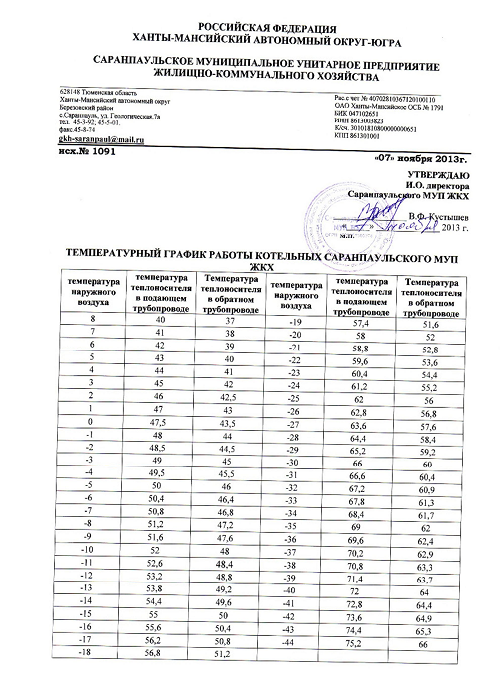 Рисунок 1.1 Утвержденный температурный график сетевой воды котельных Саранпаульского МУП ЖКХ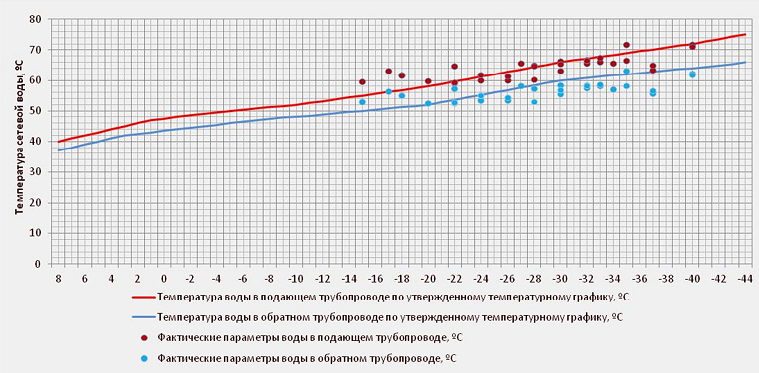 Рисунок 1.2 Утвержденный температурный график сетевой воды котельных Саранпаульского МУП ЖКХ с наложением фактических значений температур сетевой водыПодпитка тепловых сетей Центральной котельной с. Саранпауль осуществляется сетевой водой, прошедшей водоподготовку. Перечень оборудования водоподготовки приведен в таблице 1.6.Таблица 1.6Перечень оборудования химводоподготовки Центральной котельной с. СаранпаульНа котельной №2 с. Саранпауль и котельной п. Сосьва оборудование ХВО не предусмотрено.На Центральной котельной с. Саранпауль и на котельной п. Сосьва в 2011 году были установлены дизельные электростанции, соответственно ДГ-300 кВт и ДГ-100 кВт.Согласно предоставленным данным, на Центральной котельной с. Саранпауль с 1 ноября 2013 г. установлен и подключен ультразвуковой теплосчётчик «Взлёт». Также в распоряжении персонала Центральной котельной с. Саранпауль имеется универсальный портативный ультразвуковой расходомер UFP-20 (фирмы Keiki) с функциями теплосчетчика и расходомера, по которым в случае необходимости определяются моментальные параметры расхода тепла. На котельной №2 с. Саранпауль и котельной п. Сосьва приборы учета тепловой энергии не установлены.Приборы учета тепловой энергии, отпущенной в тепловые сети, представлены в таблице 1.7.Таблица 1.7В настоящее время количество отпущенной тепловой энергии от котельных сельского поселения Саранпауль определяется расчетным путем.Статистика отказов и восстановлений оборудования источников тепловой энергии на территории сельского поселения Саранпауль описана в таблице 1.13.Предписания надзорных органов по запрещению дальнейшей эксплуатации оборудования источников тепловой энергии по состоянию на 2015 год не выдавались. 1.3. Тепловые сети, сооружения на них и тепловые пунктыТепловые сети – тупиковые, выполнены двухтрубными, симметричными. Схема присоединения потребителей тепловой энергии осуществлена по открытой схеме теплоснабжения.Общие сведения о тепловых сетях источников централизованного теплоснабжения сельского поселения Саранпауль представлены в таблице 1.8.Таблица 1.8Общие сведения о тепловых сетях источников централизованного теплоснабженияРасположение котельных и их зоны действия в с. п. Саранпауль приведены на рисунках 1.4, 1.5.Присоединение внутридомовых систем отопления в зданиях (отопительных приборов потребителей) к тепловым сетям Саранпаульского МУП «ЖКХ» осуществлено по зависимой схеме. Система централизованного горячего водоснабжения - не предусмотрена. График регулирования отпуска теплоты в тепловые сети - центральный, качественный по отопительной нагрузке с температурами теплоносителя при расчетной тепловой нагрузке - 75/66 °С. Способ прокладки трубопроводов тепловых сетей - надземный в с. Саранпауль и подземный, надземный в п. Сосьва.Технические характеристики трубопроводов сетей теплоснабжения на территории сельского поселения Саранпауль обеспечивающих централизованное теплоснабжение в разрезе населенных пунктов представлены в таблице 1.9. Таблица 1.9Технические характеристики трубопроводов сетей теплоснабженияТаблица 1.10Характеристика участка тепловых сетей между тепловыми сетями Центральной котельной и сетями котельной №2на тепловых сетях с. Саранпуль расположено:84 технических колодца, выполненных из бетонных блоков или деревянного теса;8 надземных тепловых пунктов из металлического каркаса, обшитого сайдингом.В технических колодцах и тепловых пунктах расположена запорная арматура, дренажи и воздушники.На тепловых сетях Центральной котельной с. Саранпауль по адресу ул. Ятринская, д.32Г также расположена 1 подмешивающая насосная станция, выполненная из металлического каркаса, обшитого сайдингом, длиной 6 м, шириной 6 м, высотой 3 м. Перечень насосного оборудования представлен в таблице 1.11. Принципиальная схема насосной станции приведена на рисунке 1.6.В зоне действия котельной п. Сосьва имеется 6 технических колодцев, в которых находится запорная арматура, дренажи и воздушники. Колодцы выполнены из деревянного теса, заполненного опилом.Таблица 1.11 Перечень насосных агрегатов, установленных на насосной станции по ул. Ятринская, д. 32Г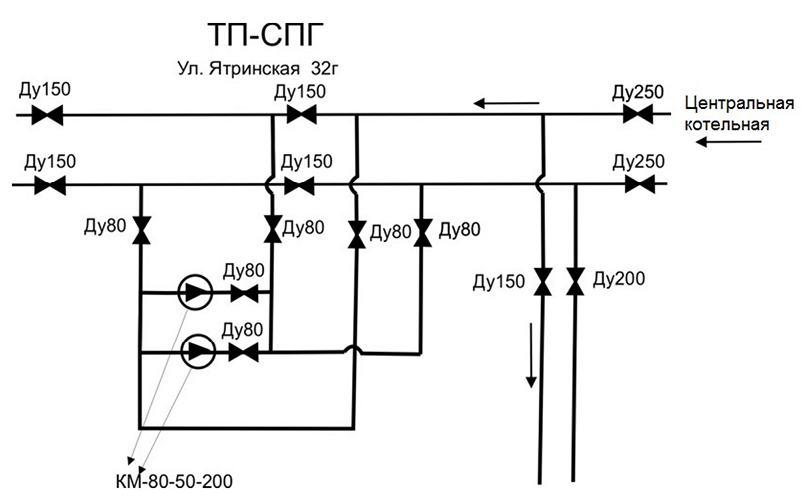 Рисунок 1.3 –Принципиальная схема насосной станции по ул. Ятринская, д. 32ГДля защиты сетей и оборудования от превышения давления применяются аварийные клапана.В тепловых камерах установлены чугунные задвижки, вентили бронзовые, затворы дисковые различных диаметров. Регулирующей арматуры на сетях установлены дросселирующие шайбы. Подробная информация по регулирующей арматуре отсутствует. В системе теплоснабжения применяются тепловые камеры:- заглубленное сооружение, состоящее из нескольких отдельных (сборных) железобетонных конструкций.Регулирование отпуска тепла в зонах теплоснабжения источников – качественное и производится по отопительному температурному графику, приведенному ниже. Выбор графика отпуска тепла обусловлен тем, что оборудование источников, тепловых сетей (компенсаторы и неподвижные опоры) и потребителей не рассчитано на более высокую температуру теплоносителя.Фактический температурный режим отпуска тепла источников теплоснабжения за 2016 год представлен в таблице 1.12.Таблица 1.12Информация по фактическому температурноому режиму отпуска тепла источников теплоснабжения за 2015 год по остальным котельным не прадоставлена.Гидравлические режимы тепловых сетей: Центральная котельная с. Саранпауль - 4,5/4,0 кг/см2;Котельная №2 с. Саранпауль - 3,5/3,0 кг/см2;Котельная п. Сосьва - 1,5/1,0 кг/см2.Статистика отказов и восстановлений тепловых сетей за последние 5 лет по сельскому поселению Саранпауль представлены в таблице 1.13Таблица 1.13Таблица 1.14План проведения регламентных работ и эксплуатационные нормы представлены в таблице 1.15.Таблица 1.15В соответствии с действующими техническими и нормативными документами планирование летних ремонтов осуществляется с учетом результатов испытаний: ежегодных на гидравлическую плотность, раз в пять лет на расчетную температуру и гидравлические потери, количество повреждений трубопроводов в период эксплуатации, срок эксплуатации.В нормативы при транспортировке тепловой энергии входят – потери теплоносителя с утечкой, нормативные значения годовых тепловых потерь с утечкой теплоносителя, затраты теплоносителя на заполнение трубопроводов тепловых сетей перед пуском после плановых ремонтов, нормативные технологические затраты на заполнение, годовые тепловые потери через теплоизоляционные конструкции трубопроводов отопления и горячего водоснабжения.Фактические потери тепловой энергии в тепловых сетях за 2015 год представлены в таблице 1.16.Таблица 1.16В настоящее время предписания надзорных органов по запрещению дальнейшей эксплуатации тепловых сетей отсутствуют. Описание типов присоединений теплопотребляющих установок потребителей к тепловым сетям с выделением наиболее распространенных, определяющих выбор и обоснование графика регулирования отпуска тепловой энергии потребителям представлено в таблице 1.17.Таблица 1.17Анализ работы диспетчерских служб теплоснабжающих (теплосетевых) организаций и используемых средств автоматизации, телемеханизации и связи представлен втаблице 1.18.Таблица 1.18Бесхозяйных тепловых сетей на территории сельского поселения Саранпауль не выявлено.1.4. Зоны действия источников тепловой энергииНа территории сельского поселения Саранпауль расположено три зоны централизованного теплоснабжения.Первая зона включает в себя 1 котельную и сети отопления с. Саранпауль. Производство тепловой энергии осуществляется на Центральной котельной, эксплуатацию тепловых сетей на территории;Вторая зона включает в себя 1 котельную №2 и сети отопления с. Саранпауль; Третья зона включает в себя 1 котельную и сети отопления п. Сосьва. Обслуживание котельных и тепловых сетей системы централизованного теплоснабжения села Саранпауль и поселка Сосьва осуществляет Саранпаульское МУП «ЖКХ».Саранпаульское МУП «ЖКХ» осуществляет свою деятельность с 1 февраля 1997 года и в настоящее время является единственным предприятием в сельском поселении, оказывающим коммунальные услуги населению и предприятиям. Учредителем предприятия является Администрация сельского поселения СаранпаульВ сферу деятельности Саранпаульского МУП «ЖКХ» входят следующие задачи:обеспечение безаварийной и бесперебойной работы теплосетей, систем водоснабжения, канализации и котельных с.п. Саранпауль;оказание населению коммунальных услуг, поддержание в рабочем состоянии объектов жилищно-коммунального хозяйства;оказание населению коммунально-бытовых услуг;осуществление контроля за правилами пользования внутренними инженерными коммуникациями и приборами учета нежилых помещений.Границы зон действия источников тепловой энергии представлены на рисунках 1.4-1.5.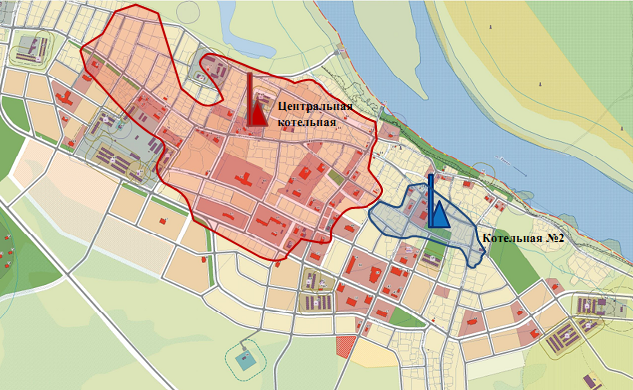 Рисунок 1.4 Расположение и зоны действия источников тепловой энергии на территории с. Саранпауль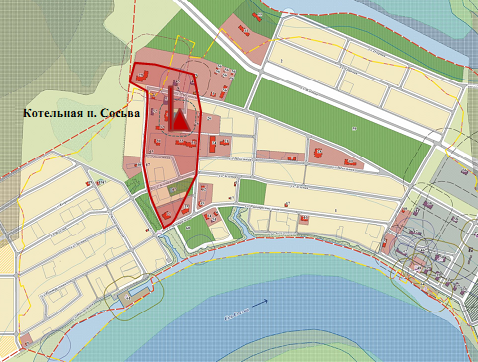 Рисунок 1.5 Расположение и зоны действия источников тепловой энергии на территории п. Сосьва1.5. Тепловые нагрузки потребителей тепловой энергии, групп потребителей тепловой энергии в зонах действия источников тепловой энергииОбъемы потребления тепловой энергии (мощности) с разделением по видам потребления на 2015 год по каждой котельной представлены в таблице 1.19.Таблица 1.19Таблица 1.20Тепловые нагрузки в разрезе котельныхИнформация об условиях применения отопления жилых помещений в многоквартирных домах с использованием индивидуальных квартриных источников тепловой энергии отсутствуетВ таблице 1.21 представлены значения потребления тепловой энергии в расчетных элементах территориального за отопительный период и за год в целом.Таблица 1.21Нормативы потреления тепловой энергии на отопление и горячее водоснабжение указаны в таблицах 1.22.1-1.22.5Таблица 1.22.1Удельный расход  тепловой энергии на отопление жилых зданий (ккал/ч на 1 м2 общей площади)Таблица 1.22.2Удельный расход  тепловой энергии на отопление общественных зданий (ккал/ч на 1 м3 отапливаемого объёма)2) удельные расходы тепловой энергии на вентиляцию общественных зданий принято с коэффициентом 0,6 от удельного  расхода тепла на их отопление.В приложении к Постановлению Правительства Ханты-Мансийского автономного округа - Югры «Об утверждении нормативов потребления коммунальных услуг» от 13.09.2012 г. №320-п указаны нормативы потребления коммунальных услуг на территории округа. Таблица 1.22.3Норматив потребления тепловой энергии для нужд горячего водоснабжения жилых зданийТаблица 1.22.4Удельный расход  тепловой энергии на горячее водоснабжение в жилых зданиях (ккал/ч (Гкал/мес.) на 1 человека)Таблица 1.22.5Удельный расход тепловой энергии на горячее водоснабжение в общественных зданиях (ккал/ч (Гкал/мес.) на 1 человека)На основании данных, предоставленных администрацией сельского поселения Саранпауль и нормативов потребления тепловой энергии на нужды горячего водоснабжения, рассчитаны необходимые тепловые нагрузки перспективных потребителей по этапам на срок до 2028 года.1.6. Балансы тепловой мощности и тепловой нагрузки в зонах действия источников тепловой энергииПостановление Правительства РФ №154 от 22.02.2012 г., «О требованиях к схемам теплоснабжения, порядку их разработки и утверждения» вводит следующие понятия:Установленная мощность источника тепловой энергии - сумма номинальных тепловых мощностей всего принятого по акту ввода в эксплуатацию оборудования, предназначенного для отпуска тепловой энергии потребителям на собственные и хозяйственные нужды;Располагаемая мощность источника тепловой энергии - величина, равная установленной мощности источника тепловой энергии за вычетом обьемов мощности, не реализуемой по техническим причинам, в том числе по причине снижения тепловой мощности оборудования в результате эксплуатации на продленном техническом ресурсе (снижение параметров пара перед турбиной, отсутствие рециркуляции в пиковых водогрейных котлоагрегатах и др.);Мощность источника тепловой энергии нетто - величина, равная располагаемой мощности источника тепловой энергии за вычетом тепловой нагрузки на собственные и хозяйственные нужды.Перечисленные величины указаны в таблице 1.23.Таблица 1.23Резерв тепловой мощности на всез источниках сельского поселения Саранпауль составляет 7,32 Гкал/ч.Дефицит тепловой мощности на котельных сельского поселения Саранпауль отсутствует. Возможность перераспределения резерва тепловой мощности в зоны действия котельных с дефицитом тепловой мощности отсутствует в связи с локальным характером зон теплоснабжения котельных с дефицитом тепловой мощности, с отсутствием связей между источниками. 1.7. Балансы теплоносителя4Балансы производительности ВПУ котельных и максимального потребления теплоносителя теплопотребляющими установками потребителей представлены в таблице 1.24.Таблица 1.24В соответствии со СНиП 41-02-2003 «Тепловые сети» (п.6.17) в системах теплоснабжения аварийная подпитка в количестве 2 % от объема воды в тепловых сетях и присоединенных к ним систем теплопотребления осуществляется химически не обработанной и недеаэрированной водой и не влияет на производительность ВПУ.1.8. Топливные балансы источников тепловой энергии и система обеспечения топливомХарактеристика топлива, используемого на источниках теплоснабжения, представлена в таблице 1.25.Таблица 1.25Резервное и аварийное топливо отсутствует.Сложности с обеспечением теплоисточников топливом в периоды расчетных температур наружного воздуха в поселении отсутствуют.Максимальные часовые и годовые расходы основного вида топлива, необходимого для обеспечения нормативного функционирования котельных на территории сельского поселения Саранпауль, произведены в таблице 1.26.Таблица 1.261.9. Надежность теплоснабженияВ соответствии со СНиП 41-02-2003 расчет надежности теплоснабжения должен производиться для каждого потребителя, при этом минимально допустимые показатели вероятности безотказной работы следует принимать (пункт «6.28») для:источника теплоты Рит = 0,97;тепловых сетей Ртс = 0,9;потребителя теплоты Рпт = 0,99;СЦТ в целом Рсцт = 0,90,970,99 = 0,86.Расчет вероятности безотказной работы тепловой сети по отношению к каждому потребителю рекомендуется выполнять с применением следующего алгоритма:1. Определение пути передачи теплоносителя от источника до потребителя, по отношению к которому выполняется расчет вероятности безотказной работы тепловой сети.2. На первом этапе расчета устанавливается перечень участков теплопроводов, составляющих этот путь.3. Для каждого участка тепловой сети устанавливаются: год его ввода в эксплуатацию, диаметр и протяженность.4. На основе обработки данных по отказам и восстановлениям (времени, затраченном на ремонт участка) всех участков тепловых сетей за несколько лет их работы устанавливаются следующие зависимости:средневзвешенная частота (интенсивность) устойчивых отказов участков в конкретной системе теплоснабжения при продолжительности эксплуатации участков от 3 до 17 лет (1/км/год);средневзвешенная частота (интенсивность) отказов для участков тепловой сети с продолжительностью эксплуатации от 1 до 3 лет;средневзвешенная частота (интенсивность) отказов для участков тепловой сети с продолжительностью эксплуатации от 17 и более лет;средневзвешенная продолжительность ремонта (восстановления) участков тепловой сети;средневзвешенная продолжительность ремонта (восстановления) участков тепловой сети в зависимости от диаметра участка.Частота (интенсивность) отказов каждого участка тепловой сети измеряется с помощью показателя , который имеет размерность [1/км/год] или [1/км/час].Интенсивность отказов всей тепловой сети (без резервирования) по отношению к потребителю представляется как последовательное (в смысле надежности) соединение элементов, при котором отказ одного из всей совокупности элементов приводит к отказу всей системы в целом. Средняя вероятность безотказной работы системы, состоящей из последовательно соединенных элементов, будет равна произведению вероятностей безотказной работы:
 Интенсивность отказов всего последовательного соединения равна сумме интенсивностей отказов на каждом участке,  [1/час], где  - протяженность каждого участка, [км]. Для описания параметрической зависимости интенсивности отказов рекомендуется использовать зависимость от срока эксплуатации, следующего вида, близкую по характеру к распределению Вейбулла: где   - срок эксплуатации участка [лет]. Характер изменения интенсивности отказов зависит от параметра : при она монотонно убывает, при  - возрастает; при функция принимает вид . А  - это средневзвешенная частота (интенсивность) устойчивых отказов в конкретной системе теплоснабжения.Для распределения Вейбулла рекомендуется использовать следующие эмпирические коэффициенты:На рисунке 1.6 приведен вид зависимости интенсивности отказов от срока эксплуатации участка тепловой сети. 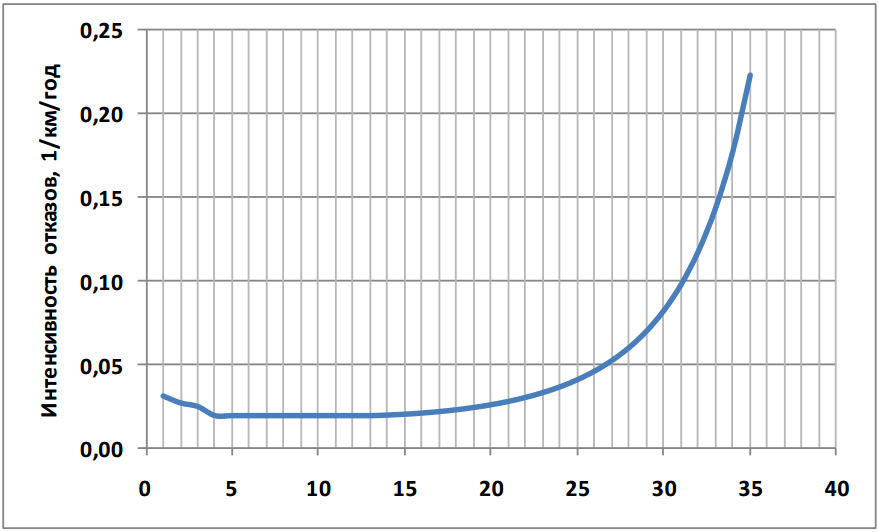 Рисунок 1.6При ее использовании следует помнить о некоторых допущениях, которые были сделаны при отборе данных:она применима только тогда, когда в тепловых сетях существует четкое разделение на эксплуатационный и ремонтный периоды;в ремонтный период выполняются гидравлические испытания тепловой сети после каждого отказа.5. По данным региональных справочников по климату о среднесуточных температурах наружного воздуха за последние десять лет строят зависимость повторяемости температур наружного воздуха (график продолжительности тепловой нагрузки отопления). При отсутствии этих данных зависимость повторяемости температур наружного воздуха для местоположения тепловых сетей принимают по данным СНиП 2.01.01.82 или Справочника «Наладка и эксплуатация водяных тепловых сетей».6. С использованием данных о теплоаккумулирующей способности объектов теплопотребления (зданий) определяют время, за которое температура внутри отапливаемого помещения снизится до температуры, установленной в критериях отказа теплоснабжения. Отказ теплоснабжения потребителя – событие, приводящее к падению температуры в отапливаемых помещениях жилых и общественных зданий ниже +12 °С, в промышленных зданиях ниже +8 °С (СНиП 41-02-2003. Тепловые сети). Например, для расчета времени снижения температуры в жилом здании используют формулу:где   - внутренняя температура, которая устанавливается в помещении через время  в часах, после наступления исходного события, 0С; - время отсчитываемое после начала исходного события, ч; - температура в отапливаемом помещении, которая была в момент начала исходного события, 0С; - температура наружного воздуха, усредненная на периоде времени , 0С; - подача теплоты в помещение, Дж/ч; - удельные расчетные тепловые потери здания, Дж/(ч×0С); - коэффициент аккумуляции помещения (здания), ч.Для расчет времени снижения температуры в жилом задании до +12⁰С при внезапном прекращении теплоснабжения эта формула при внезапном прекращении теплоснабжения эта формула при имеет следующий вид:где  - внутренняя температура, которая устанавливается критерием отказа теплоснабжения (+12 0С для жилых зданий);7. На основе данных о частоте (потоке) отказов участков тепловой сети, повторяемости температур наружного воздуха и данных о времени восстановления (ремонта) элемента (участка, НС, компенсатора и т.д.) тепловых сетей определяют вероятность отказа теплоснабжения потребителя. В случае отсутствия достоверных данных о времени восстановления теплоснабжения потребителей, рекомендуется использовать эмпирическую зависимость для времени, необходимом для ликвидации повреждения, предложенную Е.Я. Соколовым:где   - постоянные коэффициенты, зависящие от способа укладки теплопровода (подземный, надземный) и его конструкции, а также от способа диагностики места повреждения и уровня организации ремонтных работ; - расстояние между секционирующими задвижками, м; - условный диаметр трубопровода, м.Расчет рекомендуется выполнять для каждого участка и/или элемента, входящего в путь от источника до абонента: вычисляется время ликвидации повреждения на i -том участке;по каждой градации повторяемости температур вычисляется допустимое время проведения ремонта;вычисляется относительная и накопленная частота событий, при которых время снижения температуры до критических значений меньше чем время ремонта повреждения;вычисляются относительные доли и поток отказов участка тепловой сети, способный привести к снижению температуры в отапливаемом помещении до температуры +12 0С.
вычисляется вероятность безотказной работы участка тепловой сети относительно абонентаОценку недоотпуска тепловой энергии потребителям рекомендуется вычислять в соответствии с формулойгде  - среднегодовая тепловая мощность теплопотребляющих установок потребителя (либо, по другому, тепловая нагрузка потребителя), Гкал/ч - продолжительность отопительного периода, час; - вероятность отказа теплопровода.За всё время работы теплоснабжающего предприятия не было ни одной серьёзной аварии, повлекшей глобальное отключение потребителей от теплоснабжения. Отказов оборудования источников теплоснабжения не происходило.1.10. Технико-экономические показатели теплоснабжающих и теплосетевых организацийСогласно Постановлению Правительства РФ №1140 от 30.12.2009 г. «Об утверждении стандартов раскрытия информации организациями коммунального комплекса и субъектами естественных монополий, осуществляющих деятельность в сфере оказания услуг по передаче тепловой энергии», раскрытию подлежит информация:а) о ценах (тарифах) на регулируемые товары и услуги и надбавках к этим ценам (тарифам);б) об основных показателях финансово-хозяйственной деятельности регулируемых организаций, включая структуру основных производственных затрат (в части регулируемой деятельности):в) об основных потребительских характеристиках регулируемых товаров и услуг регулируемых организаций и их соответствии государственным н иным утвержденным стандартам качества:г) об инвестиционных программах и отчетах об их реализации:д) о наличии (отсутствии) технической возможности доступа к регулируемым товарам и услугам регулируемых организаций, а также о регистрации и ходе реализации заявок на подключение к системе теплоснабжения:е) об условиях, на которых осуществляется поставка регулируемых товаров и (или) оказание регулируемых услуг:ж) о порядке выполнения технологических, технических и других мероприятий, связанных с подключением к системе теплоснабжения.Технико-экономические показатели работы котельной приведены в таблице 1.26.В сельском поселении Саранпауль регулируемую деятельность в сфере теплоснабжения по состоянию на 01.01.2013 осуществляет Саранпаульское МУП «ЖКХ».Технико-экономические показатели Саранпаульское МУП «ЖКХ»Саранпаульское МУП «ЖКХ» образовано 10.12.1996. Единственным учредителем и собственником Общества является администрация сельского поселения Саранпауль.Основными целями создания предприятия являются производство продукции, выполнение работ, оказание услуг в целях удовлетворения потребностей сельского поселения и получения прибыли.Виды деятельности Саранпаульского МУП «ЖКХ»:- содержание жилищного фонда и нежилых помещений;-эксплуатация централизованных систем питьевого водоснабжения и водоотведения; -эксплуатация внутренних систем теплоснабжения; -эксплуатация инженерных инфраструктур;-осуществление иных видов деятельности.Имущество, для осуществления регулируемого вида деятельности закреплено за Са-ранпаульским МУП «ЖКХ» на праве хозяйственного ведения.Основной вид деятельности Саранпаульского МУП «ЖКХ» - оказание коммунальных услуг. В эксплуатации у Саранпаульского МУП «ЖКХ» по состоянию на начало 2013 г. находятся: 3 котельных с 10-ю водогрейными котлами и 17,8 км тепловых сетей.Основным видом используемого топлива является каменный уголь. Плановый КПД котлов для с.Саранпауль и п.Сосьва в 2013 г. составил соответственно 75 % и 78, что меньше на 12-15 % рекомендуемых нормативов-индикаторов по Ханты-Мансийскому автономному округу-Югре, установленным РСТ (копия информационного письма АНО «Центр энергосбережения Югры от 21.06.2013 №1237 приведена в приложении Ж). Плановая подключенная нагрузка для с.Саранпауль и п.Сосьва в 2013 г. составила соответственно 70% и 45% от установленной мощности котельных, что не соответствует (для п.Сосьва) рекомендуемым нормативам-индикаторам по Ханты-Мансийскому автономному округу-Югре, установленным РСТ.Удельные расходы ресурсов на производство теплаПлановый удельный расход угля в 2013 г. составил 181-187 т.у.т./Гкал, что превышает рекомендуемый норматив-индикатор по Ханты-Мансийскому автономному округу-Югре, это обусловлено текущим КПД котельного оборудования.Плановый удельный расход электроэнергии в 2013 г. составил 27-29 кВтч./Гкал, что соответствует рекомендуемому нормативу-индикатору по ХМАО-Югре.Таблица 1.27Технологическеи параметры котельных и производственные показатели Саранпаульского МУП «ЖКХ» (с.Саранпауль)Таблица 1.28Технологическеи параметры котельных и производственные показатели Саранпаульского МУП «ЖКХ» (п.Сосьва)Плановые потери в сетях в 2013 г. составили для с. Саранпауль и п. Сосьва 10,7% и 6,5% соответственно от суммарного отпуска в сеть, соответствует нормативному показателю, утвержденного РСТ на 2013 г. Таким образом, плановый полезный отпуск тепловой энергии в 2013 г. составил для с. Саранпауль и п. Сосьва соответственно 21,971 тыс. Гкал и 2,5 тыс. Гкал. Плановые затраты в необходимой валовой выручке (далее-НВВ) на 2013 г. выше установленных значений индикаторов ресурсной эффективности вследствие этого тарифы на тепловую энергию (с.Саранпауль-2413 руб./Гкал. п.  Сосьва 4297 руб./Гкал.) превышает средний показатель по Ханты-Мансийскому автономному округу-Югре. Структура НВВ Саранпаульского МУП «ЖКХ» на 2013г. представлена на рисунках 1.7 и 1.8.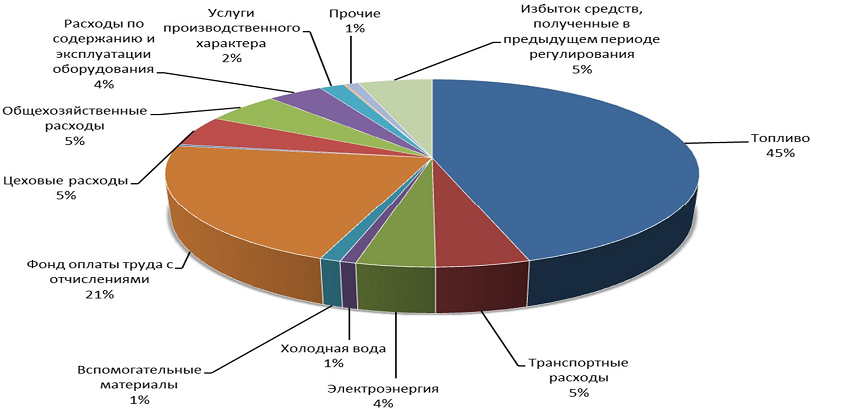 Рисунок 1.7 – Структура НВВ Саранпаульского МУП «ЖКХ» (с. Саранпауль) на 2013 г.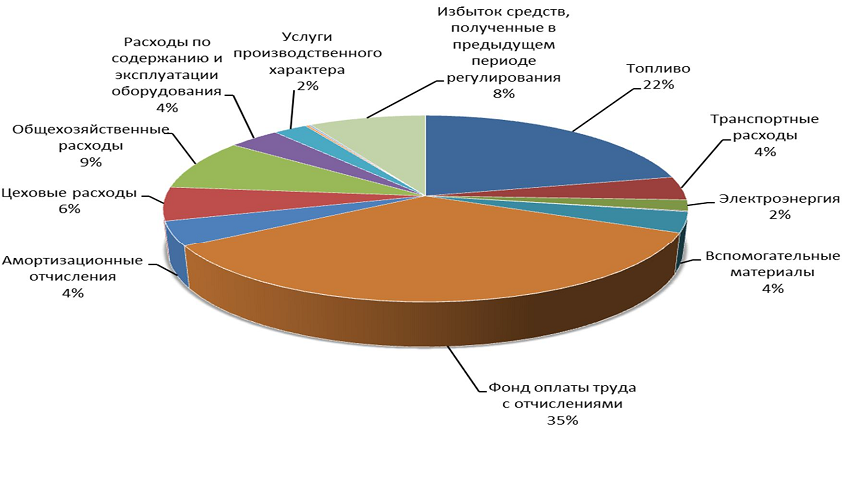 Рисунок 1.8 – Структура НВВ Саранпаульского МУП «ЖКХ» (п. Сосьва) на 2013 г.Таблица 1.29Структура полезного отпуска тепловой энергии Саранпаульского МУП «ЖКХ» (с.Саранпауль)	Таблица 1.30Структура полезного отпуска тепловой энергии Саранпаульского МУП «ЖКХ» (п.Сосьва)Таблица 1.31Себестоимость полезного отпуска тепловой энергии Саранпаульского МУП «ЖКХ» (с. Саранпауль)Таблица 1.32Себестоимость полезного отпуска тепловой энергии Саранпаульского МУП «ЖКХ» (п. Сосьва)1.11. Цены (тарифы) в сфере теплоснабженияДинамика утверждённых тарифов, устанавливаемых органами исполнительной власти субъекта Российской Федерации в области государственного регулирования цен (тарифов) по каждому из регулируемых видов деятельности и по каждой теплосетевой и теплоснабжающей организации с учётом последних 3 летТарифы на тепловую энергию для потребителей сельского поселения Саранпауль устанавливаются РСТ, в соответствии с [1] Постановлением Правительства Российской Федерации от 26.02.2004 № 109 «О ценообразовании в отношении электрической и тепловой энергии в Российской Федерации» (с изменениями на 29.09.2010), приказом Федеральной службы по тарифам от 08.04.2005 г. № 130-э «Об утверждении Регламента рассмотрения дел об установлении тарифов и (или) их предельных уровней на электрическую (тепловую) энергию (мощность) и на услуги, оказываемые на оптовом и розничных рынках электрической (тепловой) энергии (мощности)» (с изменениями на 06.04.2009), постановлением Губернатора Ханты-Мансийского автономного округа - Югры от 30.06.2010 г. № 112 «О Региональной службе по тарифам Ханты-Мансийского автономного округа - Югры» (с изменениями на 18.08.2010 г.), на основании обращений энергоснабжающих организаций и протокола правления РСТ.Результаты экспертизы дел «Об установлении тарифов на тепловую энергию» для потребителей Саранпаульского МУП «ЖКХ» представлены в таблице 1.33.Таблица 1.33Тарифы на тепловую энергию для потребителей с 01.01.2011 годаДинамика утвержденных тарифов, установленных Региональной службой по тарифам Ханты-Мансийского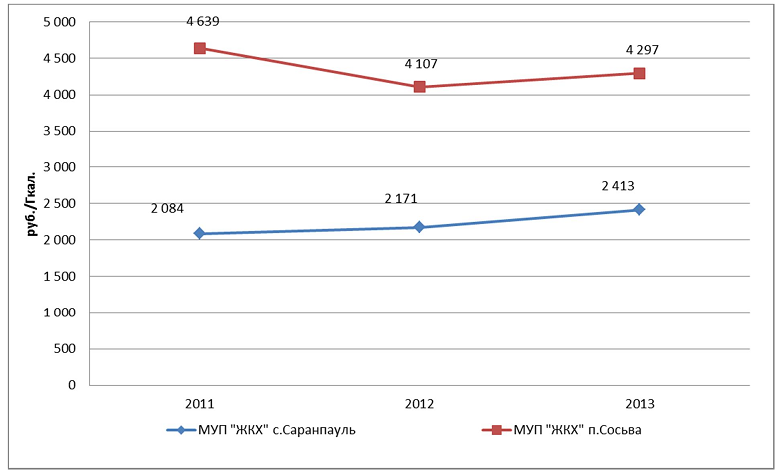 Рисунок 1.9 - Динамика утвержденных тарифов на тепловую энергию для Саранпаульского МУП «ЖКХ» за 2011-2013 гг.В 2012 г. рост тарифа Саранпаульского МУП «ЖКХ» (с. Саранпауль) составил 4,18 % по сравнению с тарифом 2011 г.В 2012 г. рост тарифа Саранпаульского МУП «ЖКХ» (п. Сосьва) составил -11,46 % по сравнению с тарифом 2011 г.В 2013 г. рост тарифа Саранпаульского МУП «ЖКХ» (с. Саранпауль) составил 11,13 %.В 2013 г. рост тарифа Саранпаульского МУП «ЖКХ» (п. Сосьва) составил 4,6 %.Средний рост тарифа на тепловую энергию для потребителей с. Саранпауль за период с2011 г. по 2013 г. составил 7,66 %.Средний рост (снижение) тарифа на тепловую энергию для потребителей п. Сосьва за период с 2011 г. по 2013 г. составил -3,43 %.Структура цен (тарифов), установленных на момент разработки схемы теплоснабженияНа основании протокола рассмотрения расходов, связанных с производством и передачей тепловой энергии для потребителей Саранпаульского МУП «ЖКХ за 2013 г. был проведен анализ структуры тарифов. На основании калькуляции расходов на производство тепловой энергии можно сделать следующие выводы:НВВ на услуги теплоснабжения для Саранпаульского МУП «ЖКХ» с. Саранпауль и п.Сосьва за 2013 г. составила соответственно 53015 тыс. руб. и 10744 тыс. руб., плановая себестоимость составила 51583 тыс. руб. и 10547 тыс. руб. соответственно.Структура себестоимости Саранпаульского МУП «ЖКХ» (с. Саранпауль) представлена следующим образом:-50,31% топливо-23,83% ФОТ с отчислениями,-5,41% транспортные расходы, -4,56% электроэнергия, -5,82% цеховые расходы, -10,07% остальные расходы.Структура себестоимости Саранпаульского МУП «ЖКХ» (п. Сосьва) представлена следующим образом:-25,9% топливо-42,19 ФОТ с отчислениями,-4,84% транспортные расходы,-2,29% электроэнергия,-6,96% цеховые расходы,-10,43% общехозяйственные расходы,-4,4% расходы по содержанию и эксплуатации оборудования, -7,83% остальные расходы.Плата за подключение к системе теплоснабжения и поступления денежных средств от осуществления указанной деятельностиВ соответствии с требованиями Федерального закона [1]:-	потребители тепловой энергии, в том числе застройщики, планирующие подключение к системе теплоснабжения, заключают договоры о подключении к системе теплоснабжения и вносят плату за подключение к системе теплоснабжения.На основании письма РСТ от 16.10.2013 № 24-Исх-3662 (копия письма приведена в приложении Е) в адрес ООО ИТЦ «КЭР», подготовленного по запросу от 09.10.2013 г. № 273 (копия письма приведена в приложении Г) на момент разработки схемы теплоснабжения с.п. Саранпауль плата за подключение к системе теплоснабжения с.п Саранпауль, РСТ - не устанавливалась.Плата за услуги по поддержанию резервной тепловой мощности, в том числе для социально значимых категорий потребителейВ соответствии с требованиями [1]:-	потребители, подключенные к системе теплоснабжения, но не потребляющие тепловой энергии (мощности), теплоносителя по договору теплоснабжения, заключают с теплоснабжающими организациями договоры на оказание услуг по поддержанию резервной мощности;На основании письма РСТ от 16.10.2013 № 24-Исх-3662 (копия письма приведена в приложении Е) в адрес ООО ИТЦ «КЭР», подготовленного по запросу от 09.10.2013 г. № 273 (копия письма приведена в приложении Г) на момент разработки схемы теплоснабжения с.п. Са-ранпауль плата за услуги по поддержанию резервной тепловой мощности при отсутствии потребления тепловой энергии, в том числе для социально значимых категорий потребителей с.п. Саранпауль, РСТ - не устанавливалась.1.12. Описание существующих технических и технологических проблем в системах теплоснабжения поселения, городского округаРешением Думы Березовского района Ханты-Мансийского автономного округа-Югры от 05.10.2007 №183 «О программе «Комплексное развитие систем коммунальной инфраструктуры Березовского района Ханты-Мансийского автономного округа-Югры на 2008-2015 гг.» утверждена программа «Комплексное развитие систем коммунальной инфраструктуры Березовского района Ханты-Мансийского автономного округа-Югры на 2008-2015 гг.». В соответствие с документом, разработанным Тюменским институтом экономической конъюнктуры (ГУ ТО «ТИНЭКО»), основными системными проблемами функционирования теплоснабжения населенных пунктов Березовского района, требующими решения в ходе реализации программы, являются:существенный избыток мощностей источников в большей части систем теплоснабжения (коэффициент использования мощности не превышает 0,5);завышение тепловых нагрузок потребителей при разработке балансов тепловых мощностей и обосновании строительства новых источников;избыточная централизация в трех четвертях систем теплоснабжения, которая обуславливает существенное завышение нормативных тепловых потерь. Плотность тепловой нагрузки многих систем находится за пределами зоны высокой эффективности централизованного теплоснабжения и даже вне зоны его предельной эффективности;недостаточная обеспеченность приборами учета потребления топлива и отпуска тепловой энергии;недостаточен уровень оснащенности теплоисточников системами автоматического управления, диспетчеризации, а также узлами учета отпущенной тепловой энергии;низкий остаточный ресурс, изношенность оборудования и нарушение регламентных требований по наладке режимов котлов;низкие характеристики теплозащиты жилых зданий и их ухудшение из-за недостаточных ремонтов ограждающих конструкций жилых и общественных зданий и роста доли ветхого жилья.нехватка квалифицированных кадров.На основании информации, полученной от Саранпаульского МУП «ЖКХ», и анализа существующего положения в системе теплоснабжения с.п. Саранпауль ООО ИТЦ «КЭР» выделены основные технические и технологические проблемы, влияющие на безопасность, надежность и качество теплоснабжения, требующие решения в течение расчетного срока реализации схемы теплоснабжения. Проблемами являются:Низкий остаточный ресурс, изношенность находящегося в эксплуатации оборудования котельных;Отсутствие химводоподготовки сетевой воды на котельной №2 с. Саранпауль, котельной с.Сосьва;Отсутствие приборов учета отпуска и потребления тепловой энергии;Нестабильный гидравлический режим сетей отопления, отсутствие регулировки на сетях теплоснабжения, приводящие к «перетопам» объектов, ближайших к источникам теплоснабжения;Отсутствие грязевиков, фланцевых соединений для режимной наладки, приборов измерения давления и температуры, запорной арматуры для постоянной регулировки системы отопления на теплопотребляющих установках потребителей;Наличие несанкционированного отбора сетевой воды потребителями в зонах действия котельных.Предписаний надзорных органов об устранении нарушений, влияющих на безопасность и надёжность системы теплоснабжения, не выдавались.ГЛАВА 2. ПЕРСПЕКТИВНОЕ ПОТРЕБЛЕНИЕ ТЕПЛОВОЙ ЭНЕРГИИ НА ЦЕЛИ ТЕПЛОСНАБЖЕНИЯДанные базового уровня потребления тепла на цели теплоснабженияБазовые тепловые нагрузки сельского поселения Саранпауль на 2015 год предствлены в таблице 2.1.Таблица 2.1Суммарная максимальночасовая тепловая нагрузка потребителей, подключенных к системе теплоснабжения котельной на 01.01.2015 года, составляет 8,7 Гкал/ч. Прогнозы приростов на каждом этапе площади строительных фондов, сгруппированные по расчетным элементам  территориального деления и по зонам действия источников тепловой энергии с разделением объектов строительства на жилые дома, общественные здания и производственные здания промышленных предприятийСогласно Постановлению Правительства РФ от 22.02.2012 года №154 «О требованиях к схемам теплоснабжения, порядку их разработки и утверждения» прогнозируемые приросты на каждом этапе площади строительных фондов должны быть сгруппированы по расчетным элементам территориального деления и по зонам действия источников тепловой энергии.Генеральный план сельского поселения Саранпауль был разработан ООО «ИТП «Град» по заказу Администрации муниципального образования Березовский район в 2008 году на проектный срок до 2027 года с разбивкой по 3 периодам: 1 очередь - 2009-2013 гг., 2 очередь - 2014-2018 гг., 3 очередь - 2019-2028 гг.Генеральным планом предусматривается строительство жилых домов как на территориях со сложившейся застройкой за счет сноса ветхого жилищного фонда, так и на свободных от застройки территориях.В социальной сфере в период до 2027 года планируется строительство объектов обслуживания населения. В сфере образования в сельском поселении предусмотрено строительство 2 детских садов и школы. Также предусмотрено строительство интерната. В сфере культуры запланировано строительство комплекса «Дом культуры. Библиотека. В сфере спорта предусмотрено строительство физкультурно-спортивного комплекса. В процессе реализации генерального плана предусмотрено строительство объектов административных зданий и объектов торгово-обслуживающего назначения.Генеральный план поселения устанавливает:-	функциональное зонирование территории поселения;характер развития поселения с определением подсистем социально-культурных и общественно-деловых центров;направления развития различных типов жилищного строительства за счет сноса ветхого и аварийного жилья, а также путем освоения незастроенных территорий, обладающих высокой градостроительной ценностью;-	характер развития сети транспортных и инженерных узлов и коммуникаций, социальной и производственной инфраструктур;-	характер развития средозащитной и рекреационной инфраструктуры.Генеральный план поселения разработан на расчетный срок до 2027 года. Этапы реализации генерального плана, их сроки определяются органами местного самоуправления поселения исходя из складывающейся социально-экономической обстановки в поселении, районе и округе, финансовых возможностей местного бюджета, сроков и этапов реализации соответствующих федеральных и окружных целевых программ в части, затрагивающей территорию поселения, приоритетных национальных проектов.На населенные пункты д. Верхневильдина, д. Патрасуй, д.Ясунт генеральный план не разрабатывался.Сведения о жилищном фондеНа момент разработки схемы теплоснабжения суммарная общая площадь жилищного фонда сельского поселения Саранпауль составляла порядка 90,9 тыс. м2. При численности в 4423 человека средняя обеспеченность общей площадью жилищного фонда составляла 20,5 м2 на 1 человека.Согласно предоставленным данным, сведения о наличии жилого фонда по состоянию на 01.01.2013г. по сельскому поселению Саранпауль в разрезе населенных пунктов представлены в таблице 2.2Таблица 2.2Сведения о жилом фонде по с.п. Саранпауль в разрезе населенных пунктов по состоянию на 01.01.2013г.Таким образом, жилая застройка в границах сельского поселения Саранпауль представлена многоквартирными и индивидуальными жилыми домами. Наибольшая доля в структуре действующего жилищного фонда приходится на индивидуальные жилые дома - 60% площади жилищного фонда. На многоквартирные жилые дома приходится порядка 40 % действующего жилищного фонда. Общежития в с.п. Саранпауль отсутствуют.На момент разработки схемы теплоснабжения сельского поселения Саранпауль функциональная структура теплоснабжения представляет собой в основном индивидуальное производство тепловой энергии. Централизованное теплоснабжение преобладает в селе Саранпа-уль и поселке Сосьва.По данным, предоставленным администрацией сельского поселения Саранпауль, общая площадь действующего жилищного фонда села Саранпауль по виду застройки, подключенного к системе централизованного теплоснабжения (далее - СЦТ), представлена в таблице 2.3. Объекты жилого фонда поселка Сосьва к СЦТ не подключены.Таблица 2.3В целом, согласно анализу жилищной сферы сельского поселения Саранпауль, можно сделать следующие выводы:средняя жилищная обеспеченность составляет 20,5 м2 на 1 человека;7,8% от площади действующего жилья составляет ветхий жилищный фонд;основную долю действующего жилищного фонда по общей площади составляют индивидуальные жилые дома (порядка 60% от общей площади действующего жилья);основную долю жилищного фонда, подключенного к СЦТ, составляют многоквартирные жилые дома (порядка 64% от общей площади жилищного фонда, подключенного к СЦТ).Генеральным планом предлагаются следующие мероприятия по развитию и размещению объектов жилищного строительства сельского поселения Саранпауль: в с. Саранпаульувеличение средней жилищной обеспеченности до 23 м2/чел. (рост от существующего уровня жилищной обеспеченности составит 35%);ликвидация жилищного фонда в объеме не менее 12 тыс. м2;новое жилищное строительство за период расчетного срока составит более 221,1 тыс. м2; перспективный жилищный фонд составит порядка 25 тыс. кв.м. -22 многоквартирных жилых дома.в п. Сосьваувеличение средней жилищной обеспеченности до 18 м2/чел. (рост от существующего уровня жилищной обеспеченности составит 38%);снос жилищного фонда в объеме не менее 2,1 тыс.м2;новое жилищное строительство за период расчетного срока составит порядка 8,1 тыс. м ; перспективный жилищный фонд составит порядка 8,1 тыс. м2 - 70 одноквартирных и многоквартирных жилых домов. в с. Ломбовожувеличение средней жилищной обеспеченности до 20 м2/чел. (рост от существующего уровня жилищной обеспеченности составит 65%);ликвидация жилищного фонда в объеме не менее 1,5 тыс.м2;новое жилищное строительство за период расчетного срока составит более 3,3 тыс. м2. в д. Кимкьясуйувеличение средней жилищной обеспеченности до 18 м2/чел. (рост от существующего уровня жилищной обеспеченности составит 50%);ликвидация жилищного фонда в объеме не менее 0,2 тыс.м2;новое жилищное строительство за период расчетного срока составит более 1,2 тыс. м2; перспективный жилищный фонд составит порядка 1,5 тыс. м2 - 19 индивидуальных жилых домов.в д. Сартыньяувеличение средней жилищной обеспеченности до 28 м2/чел. (рост от существующегоуровня жилищной обеспеченности составит 12%);ликвидация жилищного фонда в объеме не менее 0,5 тыс.м2;новое жилищное строительство за период расчетного срока составит более 0,6 тыс. м2; перспективный жилищный фонд составит порядка 0,8 тыс. м2 - 13 индивидуальных жилых домов.в д. Щекурьяувеличение средней жилищной обеспеченности до 23 м2/чел. (рост от существующего уровня жилищной обеспеченности составит 15%);ликвидация жилищного фонда в объеме не менее 0,9 тыс.м2;новое жилищное строительство за период расчетного срока составит более 2,2 тыс. м2; перспективный жилищный фонд составит 6,8 тыс. м2- 85 индивидуальных жилых домов. в д. Хурумпаульувеличение средней жилищной обеспеченности до 18 м2/чел. (рост от существующего уровня жилищной обеспеченности составит порядка 30%);ликвидация жилищного фонда в объеме не менее 0,6 тыс.м2; новое жилищное строительство за период расчетного срока составит 1,7 тыс. м ;перспективный жилищный фонд составит 0,8 тыс. м2 - 12 индивидуальных жилых домов. По информации, полученной от администрации с.п. Саранпауль по состоянию на 01.01.2013 года планируемые мероприятия по реализации генерального плана с.п. Саранпауль по строительству и ликвидации объектов жилого фонда реализованы не в полном объеме.Сведения об общественном фондеСоциальная сфера сельского поселения представлена сетью учреждений, деятельность которых направлена на реализацию полномочий в области дошкольного и школьного образования, организации культурного досуга, а также предприятиями, оказывающими услуги бытового обслуживания населения.Генеральным планом предлагаются следующие мероприятия по развитию и размещению объектов социальной сферы.Ликвидация объектов:в с. СаранпаульСаранпаульский интернат (01:02:01);кухня-прачечная интерната (01:02:01);2 корпуса средней общеобразовательной школы (01:01:02, 01:01:13)корпус ДЮЦ «Поиск» (01:02:01);музей (01:01:06);узел связи (01:08:07);радио (01:08:07);контрольно-спасательный пункт (01:10:11);территориальный опорный пункт милиции (01:01:06);кафе «Зарина» (01:08:04);мастерская (межквартальная территория);приход (01:08:07);9 магазинов (01:08:06, 01:02:02, 01:01:03, 01:02:06, 01:02:01, 01:08:03, 01:07:03, 01:03:04,01:01:02);4 магазина (межквартальная территория). в п. Сосьвамилиция, аэропорт (05:02:07);детский сад «Брусничка» (05:02:09);средняя общеобразовательная школа (05:02:09);столовая, мастерские, спортивный зал, расположенные при школе (05:02:09);метеослужба (05:01:03);контора ЖКХ (05:02:10);пошивочное КБО, расположенное в жилом здании по ул. Рыбопромысловая (05:01:05);узел связи (05:01:02). в с. Ломбовожклуб (04:01:06);магазин (04:01:06);узел связи (04:01:10). в д. Кимкьясуйклуб с библиотекой (07:01:09);ФАП (07:01:05);здание почты, узла связи (07:01:07). в д. Сартыньяклуб (06:01:02);библиотека (06:01:01). в д. ЩекурьяФАП (02:01:02);два магазина (02:01:01, 02:01:02).Строительство объектов социально-бытового назначения: в с. Саранпаульдетский сад на 150 мест (01:06:08);школа-интернат на 50 мест (01:02:01);дом культуры на 165 мест с библиотекой на 25 тыс. экземпляров (01:01:02);общественный центр на 240 мест с библиотекой на 8 тыс. экземпляров (01:06:08);рынок 1500 кв. м торг. площади (01:02:05);торговый павильон на 200 кв.м торговой площади (01:02:05);магазин на 100 кв.м торг. площади (01:02:06);магазин на 100 кв.м торговой площади (01:06:01);административное здание (Администрация, Дума, ЗАГС и другие социальные службы) (01:01:06);бюро ритуальных услуг (01:02:06);два административных здания (01:06:05). 2 очередь:детский сад на 155 мест (01:01:06);средняя общеобразовательная школа на 600 мест (01:06:07);дополнительный корпус детского юношеского центра «Поиск» на 100 мест и школы искусств 75 мест (01:04:05);станция скорой медицинской помощи (01:01:12);дополнительный корпус больницы на 75 койко-мест (01:01:12);стадион с трибунами (01:01:10).2 торговых павильона на 100 и 150 кв.м. торговой площади (01:02:05);магазин «Ямаха» 400 кв.м торг. площади (01:02:04);касса аэровокзала, автовокзал (01:02:06);офисное здание (01:01:02);почта и узел связи (01:08:01).многофункциональный комплекс обслуживания (01:10:03);КБО на 105 рабочих мест с прачечной на 1365 кг белья в смену и химчисткой на 40 кг вещей в смену (01:01:11);баня на 15 мест (01:01:13);баня на 45 (01:01:11);сауна на 10 мест (01:06:04);отель на 15 мест (01:01:02).3 очередь:детский сад на 160 мест (01:10:02);культурно-спортивный центр с универсальным игровым залом 1238 кв.м площади пола и с бассейном на 308 кв.м площади зеркала воды (01:01:10);общественный центр на 250 мест с библиотекой на 8 тыс. экземпляров (01:10:08);досуговый центр на 90 мест с библиотекой на 10 тыс. ед. хранения (01:05:04).торговый павильон 300 кв. м торговой площади (01:02:05);магазин 150 кв. м торговой площади (01:01:06);магазин 300 кв. м торговой площади (01:10:05);магазин 200 кв. м торговой площади (01:04:03, 01:05:08);магазин 100 кв. м торговой площади (01:06:07);магазин 150 кв. м торговой площади (01:03:02);автомагазин 100 кв.м торговой площади (01:04:04);кафе на 30 мест (01:05:03);два административных здания (01:04:05);административно-гостиничный комплекс на 40 мест (01:03:04);здание милиции (01:01:02);многофункциональный комплекс обслуживания (01:06:07).Кроме того, в течение расчетного срока к строительству предложены следующие объекты:музейный комплекс под открытым небом (01:02:04 и 01:10:05);турбаза с кемпингом на 70 мест (7 домиков по 10 мест), с гостиницей на 20 мест (01:12:01);этно-природный комплекс (01:12:01);церковь (01:08:06).Запланирована реконструкция следующих объектов:детский сад «Елочка» (01:07:01);пекарня (перепрофилирование в магазин-пекарню, 01:08:07);дом культуры по ул. Победы (размещение краеведческого музея, перенос библиотеки в новое проектируемое здание, 01:01:06);корпус недействующей общеобразовательной школы под межшкольный методический комбинат на 80 мест (01:01:02);дом музей купца (01:08:06).в п. Сосьва1 очередь:детский сад на 40 мест (05:02:09);досуговый центр на 200 мест с библиотекой на 4 тыс. экземпляров (05:02:07);дополнительный корпус больницы на 17 посещ. в смену и 5 койко-мест (05:02:09).гараж под автомобиль скорой мед. помощи.2 очередь:средняя общеобразовательная школа на 325 мест, столовая, мастерские, спортивные залы (05:02:09);спортивный комплекс с универсальным игровым залом и бассейном (05:02:10);столовая на 50 мест (05:01:01);магазин на 40 кв. м торговой площади (05:02:01);контора ЖКХ (05:02:09).3 очередьдетский досуговый центр на 45 мест (05:01:03);социально-реабилитационный центр на 25 мест (05:03:08);отделение связи, отделение сбербанка на 1 операционное место (05:02:02);гостиница на 10 мест, КБО на 8 рабочих мест (05:01:05);баня на 10 мест (05:04:01);метеорологическая станция (05:03:07);дом отдыха на 25 мест (05:03:08);отделение милиции при одноквартирном жилом доме (05:03:03);пожарное депо на 2 автомобиля (05:02:07)$этно-природный парк (05:03:08).Кроме того, в течение расчетного срока к строительству предложены следующие объекты:церковь (05:01:02);туристический комплекс (05:02:10).в с. Ломбовож1 очередь:здание администрации с размещением в нем клуба на 130 мест и библиотеки на 2 тыс. экземпляров. (04:01:06);здание комбината бытового обслуживания (4 рабочих места) с размещением магазина на 70 кв.м. торговой площади и кафе на 10 мест (04:01:06).2 очередь:спортивный зал на 162 кв.м. площади пола. ФАП. Спортивная площадка. (04:01:03).3 очередь:пожарный пост (04:01:07);комплекс (отделение связи и отделение сбербанка на 1 операционное место) (04:01:10). в д. Кимкьясуй1 очередь:здание администрации с размещением в нем клуба на 65 мест, библиотеки на 1 тыс. экземпляров, КБО на 3 рабочих места (07:01:01);спортивная площадка (07:01:05).2 очередь:комплекс (отделение связи и отделение сбербанка на 1 операционное место) (07:01:07);пожарный пост (07:01:03).в д. Сартынья1 очередь:комплекс начальная школа на 10 мест с детским садом на 10 мест, спортивная площадка (06:01:03);магазин 15 кв. м торговой площади с кафе на 2 места (06:01:03).2 очередь:клуб на 30 мест с библиотекой на 1 тыс. экземпляров, ФАП (06:01:03).3 очередь:комплекс администрация с отделением связи и отделением сбербанка на 1 операционное место (06:01:04);пожарный пост (06:01:05).В течение расчетного срока запланировано строительство часовни (06:01:02). в д. Хурумпауль1 очередь:магазина на 15 кв.м торговой площади (03:01:01);комплекс начальная школа на 5 мест с детским садом на 10 мест, спортивная площадка (03:01:01).2 очередь:ФАП (03:01:01).3 очередь:здание администрации с размещением в нем клуба на 25 мест, отделения связи и отделения сбербанка на 1 операционное место (03:01:01);пожарный пост (03:01:01). в д. Щекурья1 очередь:здание администрации с размещением в нем отделения связи и отделения сбербанка на 1 операционное место, клуба на 60 мест и библиотекой на 1 тыс. экземпляров, спортивная площадка(02:02:03);два магазина 300 кв. м торговой площади (02:02:03).2 очередь:ФАП (02:01:04);пожарный пост (02:01:08).3 очередь:магазин-пекарня 40 кв. м торговой площади (02:01:03). Реконструкция объектов:в п. Сосьвапекарни в магазин-пекарню мощностью 217 кг/сут. (05:02:03);здание конторы и интерната с целью выноса интерната (05:04:01). в с. Саранпаульдетский сад «Елочка» (01:07:01);пекарня (перепрофилирование в магазин-пекарню, 01:08:07);дом культуры по ул. Победы (размещение краеведческого музея, перенос библиотеки в новое проектируемое здание, 01:01:06);корпус недействующей общеобразовательной школы под межшкольный методический комбинат на 80 мест (01:01:02);дом музей купца (01:08:06). в с. Ломбовожздание действующего ФАПа по ул. Новая (перевод площадей под жилье);здание действующей библиотеки ул. Набережная (перевод площадей под жилье). в д. Щекурьяклуб по ул. Панкова (перепрофилирование под церковь).По информации, полученной от администрации с.п. Саранпауль по состоянию на 01.01.2013 года планируемые мероприятия по реализации генерального плана с.п. Саранпауль по строительству и ликвидации объектов общественного фонда реализованы не в полном объеме.Сведения о производственных территорияхГенеральным планом запланирована структурная и технологическая реорганизация существующих производственных и коммунально-складских территорий, обеспечивающая соблюдение нормативных размеров санитарно-защитных зон от расположенных на них объектов.Ликвидация производственных объектов: в с. Саранпаульпилорама (01:01:11);складские помещения (01:08:04, 01:02:04, 01:07:02, 01:01:12, 01:08:02);столярные цеха (01:08:04 и 01:01:06). в с. Ломбовожсклад - холодильник (07:01:08).в п. Сосьвапилорама (недействующая)(05:04:01);ангар (05:01:07);6 складов (05:04:01; 05:01:07). Ликвидация объектов с целью восстановления: в с. Саранпауль:холодильная установка ГУП «Саранпаульский» из 01:07:22 в 01:07:18;холодильные установки с межквартальной территории в планировочный квартал 01:01:06;овощехранилище из 01:07:22 в 01:07:18;свиноферма ГУП «Саранпаульский» из 01:07:18 в 01:10:11 (новое здание на 400 голов);лесопилка из 01:01:11 в 01:10:11.В п. Сосьва планируется перенос складских помещений в 05:04:01. Строительство производственных объектов: в с. Саранпаульзавод по переработке блочного камня (01:11:01);завод по производству конструкционного бруса и деревянных плит (01:11:01);цех по переработке цеолитсодержащих пород (01:11:01);комплекс по производству кварцевого концентрата (01:11:02);заготовительный пункт рыбы для кормовых нужд (01:07:18);приемно-обменный пункт (охотничий промысел) (01:10:11);приемно-обменный пункт дикоросов (01:07:18);товарнооленеводческая ферма на 3 00 голов (01:10:11);цех по изготовлению керамических блоков (01:10:11);склад сжиженного газа (01:11:01);лесоперерабатывающий комплекс мощностью 10 тыс. куб. м в год (01:11:01);цех по производству сувенирной продукции (01:10:11).в п. Сосьватоварнооленеводческая ферма (05:04:02);приемно-обменный пункт (дикоросы, охот. промысел) (05:04:01);ферма по разведению пушного зверя (05:04:01);заготовительный пункт рыбы (05:04:01);предприятие по производству конструкционного бруса (05:04:02);цех по переработке дикоросов (05:02:10). в с. Ломбовожзаготовительный пункт (рыба, охотничий промысел, дикоросы), промстан (территория МО);лесопилка (04:01:07);национальный центр культуры и ремесел (традиционные ремесла и кустарное производство) (04:01:02).в д. Кимкьясуйзаготовительный пункт рыбы со складом-холодильником, промстан (07:01:03);пилорама (территория МО);склад (07:01:03);мастерские по производству сувенирной продукции (традиционные ремесла и кустарное производство) (07:01:03).в д. Сартыньяпилорама (06:02:01);промстан (охот. промысел) (06:01:05);мастерские по производству сувенирной продукции (традиционные ремесла и кустарное производство) (06:01:01);пункт приема рыбы и дикоросов (06:01:01);складские помещения (06:01:02, 06:01:05). в д. Хурумпаульзаготовительный пункт дикоросов (03:01:05);заготовительный пункт рыбы и пушнины (03:01:05);мастерские по производству сувенирной продукции (традиционные ремесла и кустарное производство) (03:01:05);фермерское хозяйство на 40 голов (03:01:05). в д. Щекурьяпилорама (02:02:08);заготовительный пункт рыбы (02:01:08). Реконструкция объектов:в с. Саранпаульздания свинофермы ГУП «Саранпульский» (перепрофилирование в фермы для крупного рогатого скота на 100 голов с цехом по переработке молока) (01:07:18);цех дробления (01:06:11) (выделение помещений под склад). в п. Сосьванедействующей пилорамы под приемно-обменный пункт дикоросов и охотничьего промысла (05:02:10).По информации, полученной от администрации с.п. Саранпауль по состоянию на 01.01.2013 года планируемые мероприятия по реализации генерального плана с.п. Саранпауль по строительству и ликвидации объектов в производственных зонах реализованы не в полном объеме.Прогноз развития строительных фондов на 2013 - 2028 гг.ИТЦ «КЭР» при проведении ППИ от администрации сельского поселения Саранпауль письмом от 22.10.2013 №1422 (копия письма приведена в приложении Д) получены актуализированные данные по приростам площадей строительных фондов на каждом этапе рассматриваемого периода по сельскому поселению Саранпауль.Плановые показатели строительства жилого и общественного фондов с.п. Саранпауль рассчитаны на следующие условия:сохранение целевого показателя жилищной обеспеченности, определённого в Генеральном плане (20,5 кв. м. на человека);численность населения сельского поселения Саранпауль к 2028 году 4514 человек (на основании среднего наиболее вероятного сценария рождаемости, смертности и миграционной привлекательности региона в указанный период);приоритетность застройки (с учётом привлекательности для застройщиков); предполагается индивидуальное теплоснабжение с применением печного отопления в жилых домах частного сектора.Суммарный прирост строительных фондов на расчетный период до 2028 года по с.п. Са-ранпауль в разрезе населенных пунктов составит:по с. Саранпауль - 14,95 тыс. м2, из них прирост жилого фонда - 6,8 тыс. м2 (45,5% от суммарного прироста строительных фондов);по п. Сосьва - 4,1 тыс. м2, прирост жилого фонда не предусматривается.Прирост строительных фондов и снос зданий в течение 2014-2028 гг. по селу Ломбовож, деревням Кимкьясуй, Сартынья, Щекурья, Хурумпауль, Патрасуй, Ясунт, Верхненильди-на, а также по производственным объектам - не планируются.Характеристика существующих и перспективных строительных фондов на территории сельского поселения Хулимсунт представлена в таблице 2.3Таблица 2.3Все вновь построенные здания потребуют обеспечения полным набором коммунальных ресурсов и услуг. При этом устанавливается, что весь прирост объемов капитального строительства, сосредоточенный в зонах действия существующих источников тепла, будет обеспечен из этих или смежных зон централизованного теплоснабжения. Прогноз спроса на тепло для целей отопленияВ соответствии с письмом администрации с.п. Саранпауль в адрес ИТЦ «КЭР» от 22.10.2013 № 1422 (копия письма приведена в приложении Д), в расчётный срок схемы теплоснабжения сельского поселения Саранпауль по селу Ломбовож, деревням Кимкьясуй, Сартынья, Щекурья, Хурумпауль, Патрасуй, Ясунт, Верхненильдина приростов площадей строительных фондов и изменения существующего положения в сфере теплоснабжения - не планируется. Учитывая это и то, что в указанных населенных пунктах организовано только индивидуальное теплоснабжение, в этом и последующих разделах и пунктах Схемы теплоснабжения сельского поселения Саранпауль данные по селу Ломбовож, деревням Кимкьясуй, Сартынья, Щекурья, Хурумпауль, Патрасуй, Ясунт, Верхненильдина - не учитывались.Прогноз перспективных удельных расходов тепловой энергии на отопление и вентиляцию с.п. Саранпауль на перспективу 2028г. выполнен на основании предоставленных данных по поселению и с учётом требований к энергетической эффективности объектов теплопотребления, устанавливаемых в соответствии с законодательством Российской Федерации.Для расчёта перспективных тепловых нагрузок жилищно-коммунального сектора принято:удельные расходы тепловой энергии на отопление жилых (на 1 м2 общей площади) и общественных зданий (на 1 м3) в соответствии со [9] с учётом их пересчёта на климатические условия д. Хулимсунт по формуле:где:qreqh – нормируемый удельный расход тепловой энергии на отопление жилых помещений в жилых домах всех видов, кДж/(м2*ºС*сутки);tвн – расчётная температура внутреннего воздуха отапливаемых помещений, принимаемая согласно ГОСТ 30494-96 «Здания жилые и общественные. Параметры микроклимата в помещениях» для соответствующих типов зданий и в соответствии с ТСН 23-323-2001 Ханты-Мансийского автономного округа «Энергетическая эффективность жилых и общественных зданий», ºС; tр.о - расчётная температура наружного воздуха для проектирования отопления, ºС (- 42 ºС);tср.о - средняя температура наружного воздуха за отапливаемый период, ºС (- 9,9 ºС);nо – продолжительность отопительного периода, суток;Dd – градусо-сутки отопительного периода, ºС*сут. Значения продолжительности отопительного периода и градусо-суток  для  каждого типа зданий принимались в соответствии со [10] и согласно ТСН 23-323-2001 Ханты-Мансийского автономного округа «Энергетическая эффективность жилых и общественных зданий». рассчитывались по формуле:По информации, полученной от администрации с.п. Саранпауль (письмо №1422 от 22.10.2013г, приведенное в приложении Д), строительство жилых домов, теплоснабжение которых обеспечивается от индивидуальных источников тепла в течение 2014-2028 гг. - не планируется.Расчетные тепловые нагрузки жилищно-коммунального сектора представлены в таблицах 2.4 – 2.5. Таблица 2.4Планируемые перспективные тепловые нагрузки на отопление и вентиляцию потребителей, подключаемых к центральному теплоснабжению в с. СаранпаульТаблица 2.5Планируемые перспективные тепловые нагрузки на отопление и вентиляцию потребителей, подключаемых к центральному теплоснабжению в п. СосьваВозведение новых жилых фондов в с.п. Саранпауль планируется осуществлять на территории, освобождаемой от ветхих жилых строений согласно программе сноса ветхого жилья. Адреса, площади ветхих жилых строений, подпадающих под снос, а также нагрузки на отопление представлены в таблице 2.6Таблица 2.6Адреса и площади ветхих жилых строений, подпадающих под снос в с.п. Саранпауль на период 2013-2028 ггПрогноз спроса на тепло для целей горячего водоснабженияГлавными факторами, которые влияют на спрос потребления тепловой энергии для горячего водоснабжения,  являются, обеспеченность жилищного фонда горячим водоснабжением, и то, как горячее водоснабжение поставляется (из открытых или закрытых систем теплоснабжения). Удельный расход  тепловой энергии на горячее водоснабжение на одного человека в жилых и общественных зданиях,  в соответствии с [3], по формуле:          , ккал/ч на человека,где: Nгвс - суточный расход воды на нужды горячего водоснабжения, принимаемый согласно СНиП 2.04.01-85* «Внутренний водопровод и канализация зданий», л/(сут.*чел.);ро - объёмный вес воды, равный 983,18 кг/м3 при температуре th = 60 °С;С - теплоёмкость воды, равная 1 ккал/(кг * °С);th - температура горячей воды в местах водоразбора принята в соответствии со СНиП 2.04.01-85* «Внутренний водопровод и канализация зданий», °С (60 °С);tс - средняя температура холодной воды в сети водопровода в отопительный период, °С (5 °С);Ктп - коэффициент, учитывающий тепловые потери трубопроводами систем горячего водоснабжения и затраты тепловой энергии на отопление ванных комнат (для изолированных трубопроводов – 0,02).По информации, полученной от администрации с.п. Саранпауль (письмо №1422 от 22.10.2013г, приведенное в приложении Д), строительство жилых домов, теплоснабжение которых обеспечивается от индивидуальных источников тепла в течение 2014-2028 гг. - не планируется.Расчетные нагрузки системы горячего водоснабжения жилищно-коммунального сектора представлены в таблицах 2.7 и 2.8Исходя из того, что нагрузки на ГВС у перспективных потребителей имеют незначительное значение относительно установленной мощности на котельных, в Схеме в дальнейшем они не рассматриваются. Для обеспечения перспективных потребителей горячим водоснабжением рекомендуется установка индивидуальных электрических водонагревателей.Таблица 2.7Планируемые перспективные тепловые нагрузки на ГВС потребителей в с. СаранпаульТаблица 2.8Планируемые перспективные тепловые нагрузки на ГВС потребителей в с. СосьваПрогноз спроса на тепло для целей отопления и горячего водоснабженияНа основании прогноза ввода новых объектов в с.п. Саранпауль и их расчётных нагрузок на отопление и вентиляцию выполнен расчет их подключения к источникам тепловой энергии. Исходя из плана размещения застройки в с.п. Саранпауль, указанного в письме администрации сельского поселения Саранпауль от 22.10.2013 №1422 (копия приведена в приложении Д), и учитывая сложившуюся на момент разработки схемы теплоснабжения ситуацию в системе теплоснабжения, планируемые к строительству на расчётный срок жилые дома будут иметь централизованное отопление.Структура тепловой нагрузки потребителей по расчетным элементам территориального деления сельского поселения Саранпауль на перспективу приведена в таблице 2.9.Таблица 2.9Прогнозы перспективных удельных расходов тепловой энергии для обеспечения технологических процессовВ соответствии с предоставленными исходными материалами прирост объемов потребления тепловой энергии технологическими процессами не планируется.Прогнозы приростов объемов потребления тепловой энергии и теплоносителя с разделением по видам теплопотребления в расчетных элементах территориального деления и в зонах действия индивидуального теплоснабжения на каждом этапе В соответствии с предоставленными исходными материалами прогноз прироста объемов потребления тепловой энергии не планируется в зонах действия индивидуального теплоснабжения,  а также не планируется присоединение индивидуального теплоснабжения к системе централизованного теплоснабжения.Прогнозы приростов объемов потребления тепловой энергии и теплоносителя объектами, расположенными в производственных зонах, с учетом возможных изменений производственных зон и их перепрофилирования и приростов объемов потребления тепловой энергии производственными объектами с разделением по видам теплоносителя (горячая вода, пар, химобессоленная вода). В соответствии с предоставленными исходными материалами прирост объемов потребления тепловой энергии не планируется объектами, расположенными в производственных зонах, а также перепрофилирование производственной зоны в жилую застройку.Как правило, при увеличении потребления тепловой энергии промышленные предприятия устанавливают собственный источник тепловой энергии, который работает для покрытия необходимых тепловых нагрузок на отопление, вентиляцию и ГВС производственных и административных корпусов, а также для выработки тепловой энергии в виде пара на различные технологические цели. Аналогичная ситуация характерна и для строительства новых промышленных предприятий.Прогноз перспективного потребления тепловой энергии отдельными категориями потребителей, в том числе социально значимых, для которых станавливаются льготные тарифы на тепловую энергию, теплоноситель По предоставленным отчетным документам льготные тарифы на тепловую энергию и теплоноситель для потребителей не устанавливаются.Прогноз перспективного потребления тепловой энергии потребителями, с которыми заключены или могут быть заключены в перспективе свободные олгосрочные договоры теплоснабжения Заявки на свободные долгосрочные договоры теплоснабжения от потребителей тепловой энергии отсутствуют.Прогноз перспективного потребления тепловой энергии потребителями, с которыми заключены или могут быть заключены долгосрочные договоры теплоснабжения по регулируемой цене Заявки на долгосрочные договоры теплоснабжения по регулируемой цене от потребителей тепловой энергии отсутствуют.ГЛАВА 3. ЭЛЕКТРОННАЯ МОДЕЛЬ СИСТЕМЫ ТЕПЛОСНАБЖЕНИЯ ПОСЕЛЕНИЯ, ГОРОДСКОГО ОКРУГАЭлектронная модель системы теплоснабжения не разрабатывалась в виду малочисленности населенного пункта, согласно п.2 ПП РФ № 154 от 22 февраля 2012 г. ГЛАВА 4. ПЕРСПЕКТИВНЫЕ БАЛАНСЫ ТЕПЛОВОЙ МОЩНОСТИ ИСТОЧНИКОВ ТЕПЛОВОЙ ЭНЕРГИИ И ТЕПЛОВОЙ НАГРУЗКИИзменение существующей схемы теплоснабжения сельского поселения Саранпауль в настоящее время не предусматривается. Увеличение тепловой нагрузки на систему центрального теплоснабжения до 2028 г. не планируется. Перспективные балансы тепловой мощности и тепловой нагрузки существующих источников тепловой энергии сельского поселения Саранпауль представлены в таблицах 4.1.Таблица 4.1Гидравлический расчет передачи теплоносителя для каждого магистрального вывода с целью определения возможности (неозможности) обеспечения тепловой жнергией существующих и перспективных потребителей, присоединенных к тепловой сети от каждого магистрального выводаВ ходе инструментального обследования системы теплоснабжения был проведен комплекс теплотехнических замеров с использованием стационарных и портативных контрольно-измерительных приборов. Эти замеры преследовали следующие цели:- определение фактического режима отпуска теплоты на теплоснабжение;- анализ гидравлического режима системы теплоснабжения;- определение реального расхода тепловой энергии по потребителям;- определение фактического распределения теплоносителя по потребителям;- определение фактического состояния ограждающих конструкций потребителей.Для замеров параметров использовались переносные портативные приборы, прошедшие государственную поверку.Сведения об использованных приборах представлены в таблице 4.2.Таблица 4.2Перечень контрольно–измерительных приборов, использованных при инструментальном обследованииВыводы о резервах (дефицитах) тепловой мощности систем теплоснабжения при обеспечении перспективной нагрузкиЗначение резервов тепловой мощности систем теплоснабжения сельского поселения Саранпауль при обеспечении перспективной нагрузки Таблица 4.5Из таблицы следует, что суммарные резервы тепловой мощности сохраняются при развитии систем теплоснабжения на всех сроках реализации схемы теплоснабжения города. Относительно базового 2013 года резерв тепловой мощности в целом по району отсался на том же уровне.ГЛАВА 5. ПЕРСПЕКТИВНЫЕ БАЛАНСЫ ПРОИЗВОДИТЕЛЬНОСТИ ВОДОПОДГОТОВИТЕЛЬНЫХ УСТАНОВОК И МАКСИМАЛЬНОГО ПОТРЕБЛЕНИЯ ТЕПЛОНОСИТЕЛЯ ТЕПЛОПОТРЕБЛЯЮЩИМИ УСТАНОВКАМИПерспективные объёмы теплоносителя, необходимые для передачи тепла от источников тепловой энергии системы теплоснабжения с.п. Саранпауль до потребителя в зоне действия каждого источника, прогнозировались исходя из следующих условий:система теплоснабжения с.п. Саранпауль закрытая: на источниках тепловой энергии применяется центральное качественное регулирование отпуска тепла по отопительной нагрузке в зависимости от температуры наружного воздуха;сверхнормативные потери теплоносителя при передаче тепловой энергии будут сокращаться вследствие работ по реконструкции участков тепловых сетей системы теплоснабжения;подключение потребителей в существующих ранее и вновь создаваемых зонах теплоснабжения будет осуществляться по зависимой схеме присоединения систем отопления.Источником водоснабжения для технологических нужд котельных с.п. Саранпауль являются артезианские скважины при котельных, для бытовых нужд - вода из водопроводной сети местных водоочистных сооружений. Подготовка теплоносителя для подпитки тепловых сетей организована без применения водоподготовительных установок, за исключением Центральной котельной, на которой установлено оборудование химводоподготовки производительность 5,3 т/ч.Расчёт нормативных потерь теплоносителя в тепловых сетях всех зон действия источников тепловой энергии выполнен на основании «Методических  указаний по составлению энергетической характеристики для систем транспорта тепловой энергии по показателю "потери сетевой воды"»  СО 153-34.20.523-2003, утверждённых приказом Министерства энергетики Российской Федерации от 30.06.2003 № 278 и [8].Нормируемые годовые ПСВ в тепловой сети , м3 определяем по формуле:;где  - расчётные годовые технологические потери сетевой воды, м3; - расчётные (нормативные) годовые ПСВ с нормативной утечкой из тепловой сети, м3; - расчётные годовые потери (затраты) сетевой воды, связанные с пуском тепловых сетей в эксплуатацию после планового ремонта и с подключением новых сетей после монтажа, м3. Потери сетевой воды, связанных с пуском тепловых сетей в эксплуатацию после планового ремонта и подключения новых сетей после монтажа на период регулирования определяются в размере 1,5-кратного объёма сетей;= 0 - расчётные годовые ПСВ со сливами из САРЗ, установленных на тепловых сетях, м3. САРЗ в системе теплоснабжения с.п. Хулимсунт - отсутствуют; - расчётные годовые ПСВ, неизбежные при проведении плановых эксплуатационных испытаний и других регламентных работ на тепловых сетях, м3. Расчётные годовые ПСВ, неизбежные при проведении плановых эксплуатационных испытаний и других регламентных работ на тепловых сетях составляют 0,5-кратного объёма сетей.В таблице 5.1 и на рисунке 5.1 представлены перспективные объёмы нормативных потерь теплоносителя в ходе развития системы теплоснабжения с.п. Саранпауль с учётом предполагаемых к реализации мероприятий по новому строительству.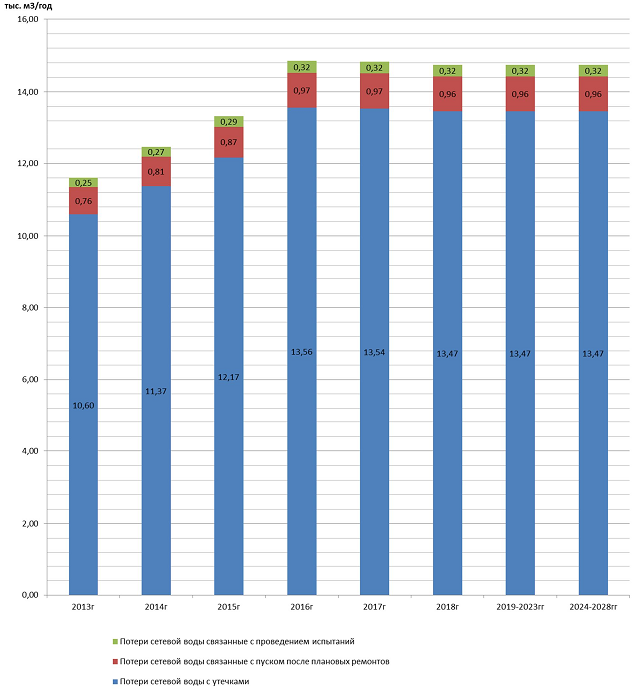 	Рисунок 5.1 – Прогноз нормативных потерь сетевой воды в тепловых сетях в зонах действия тепловой энергии с.п. СаранпаульТаблица 5.1Перспективные объёмы нормативных потерь теплоносителя в зонах действия источников тепловой энергии Саранпаульского МУП ЖКХВ соответствии с пунктами 6.16, 6.17 [14] установка для подпитки системы теплоснабжения на теплоисточнике должна обеспечивать подачу в тепловую сеть в рабочем режиме воду соответствующего качества и аварийную подпитку водой из систем хозяйственно-питьевого или производственного водопроводов:в закрытых системах теплоснабжения - 0,75 % фактического объема воды в трубопроводах тепловых сетей и присоединенных к ним системах отопления и вентиляции зданий. При этом для участков тепловых сетей длиной более 5 км от источников теплоты без распределения теплоты расчетный расход воды следует принимать равным 0,5 % объема воды в этих трубопроводах;Для открытых и закрытых систем теплоснабжения должна предусматриваться дополнительно аварийная подпитка химически не обработанной и недеаэрированной водой, расход которой принимается в количестве 2 % объема воды в трубопроводах тепловых сетей и присоединенных к ним системах отопления, вентиляции и в системах горячего водоснабжения для открытых систем теплоснабжения. При наличии нескольких отдельных тепловых сетей, отходящих от коллектора теплоисточника, аварийную подпитку допускается определять только для одной наибольшей по объему тепловой сети. Для открытых систем теплоснабжения аварийная подпитка должна обеспечиваться только из систем хозяйственно-питьевого водоснабжения.Перспективные балансы производительности водоподготовительных установок и максимального потребления теплоносителя в эксплуатационном и аварийном режимах по действующим и намечаемым к строительству котельным на всех этапах рассматриваемого периода представлены в таблице 5.2.Таблица 5.2Перспективные балансы производительности водоподготовительных установок, установленных на теплоисточниках, и максимального потребления теплоносителя в эксплуатационном и аварийном режимах работы систем теплоснабженияГЛАВА 6. ПРЕДЛОЖЕНИЯ ПО СТРОИТЕЛЬСТВУ, РЕКОНСТРУКЦИИ И ТЕХНИЧЕСКОМУ ПЕРЕВООРУЖЕНИЮ ИСТОЧНИКОВ ТЕПЛОВОЙ ЭНЕРГИИОпределение условий организации централизованного теплоснабженияСогласно статье 14 ФЗ №190 «О теплоснабжении» от 27.07.2010 года, подключение теплопотребляющих установок и тепловых сетей потребителей тепловой энергии, в том числе застройщиков, к системе теплоснабжения осуществляется в порядке, установленном законодательством о градостроительной деятельности для подключения объектов капитального строительства к сетям инженерно-технического обеспечения, с учетом особенностей, предусмотренных ФЗ №190 «О теплоснабжении» и правилами подключения к системам теплоснабжения, утвержденными Правительством Российской Федерации.Подключение осуществляется на основании договора на подключение к системе теплоснабжения, который является публичным, для теплоснабжающей организации, теплосетевой организации. Правила выбора теплоснабжающей организации или теплосетевой организации, к которой следует обращаться заинтересованным в подключении к системе теплоснабжения лицам и которая не вправе отказать им в услуге по такому подключению и в заключении соответствующего договора, устанавливаются правилами подключения к системам теплоснабжения, утвержденными Правительством Российской Федерации.При наличии технической возможности подключения к системе теплоснабжения и при наличии свободной мощности в соответствующей точке подключения отказ потребителю, в том числе застройщику, в заключении договора на подключение объекта капитального строительства, находящегося в границах определенного схемой теплоснабжения радиуса эффективного теплоснабжения, не допускается. Нормативные сроки подключения к системе теплоснабжения этого объекта капитального строительства устанавливаются правилами подключения к системам теплоснабжения, утвержденными Правительством Российской Федерации.В случае технической невозможности подключения к системе теплоснабжения объекта капитального строительства, вследствие отсутствия свободной мощности в соответствующей точке подключения на момент обращения соответствующего потребителя, в том числе застройщика, но при наличии в утвержденной в установленном порядке инвестиционной программе теплоснабжающей организации или теплосетевой организации мероприятий по развитию системы теплоснабжения и снятию технических ограничений, позволяющих обеспечить техническую возможность подключения к системе теплоснабжения объекта капитального строительства, отказ в заключении договора на его подключение не допускается. Нормативные сроки его подключения к системе теплоснабжения устанавливаются в соответствии с инвестиционной программой теплоснабжающей организации или теплосетевой организации в пределах нормативных сроков подключения к системе теплоснабжения, установленных правилами подключения к системам теплоснабжения, утвержденными Правительством Российской Федерации.В случае технической невозможности подключения к системе теплоснабжения объекта капитального строительства вследствие отсутствия свободной мощности в соответствующей точке подключения на момент обращения соответствующего потребителя, в том числе застройщика, и при отсутствии в утвержденной в установленном порядке инвестиционной программе теплоснабжающей организации или теплосетевой организации мероприятий по развитию системы теплоснабжения и снятию технических ограничений, позволяющих обеспечить техническую возможность подключения к системе теплоснабжения этого объекта капитального строительства, теплоснабжающая организация или теплосетевая организация в сроки и в порядке, которые установлены правилами подключения к системам теплоснабжения, утвержденными Правительством Российской Федерации, обязана обратиться в федеральный орган исполнительной власти, уполномоченный на реализацию государственной политики в сфере теплоснабжения, или орган местного самоуправления, утвердивший схему теплоснабжения, с предложением о включении в нее мероприятий по обеспечению технической возможности подключения к системе теплоснабжения этого объекта капитального строительства. Федеральный орган исполнительной власти, уполномоченный на реализацию государственной политики в сфере теплоснабжения, или орган местного самоуправления, утвердивший схему теплоснабжения, в сроки, в порядке и на основании критериев, которые установлены порядком разработки и утверждения схем теплоснабжения, утвержденным Правительством Российской Федерации, принимает решение о внесении изменений в схему теплоснабжения или об отказе во внесении в нее таких изменений. В случае, если теплоснабжающая или теплосетевая организация не направит в установленный срок и (или) представит с нарушением установленного порядка в федеральный орган исполнительной власти, уполномоченный на реализацию государственной политики в сфере теплоснабжения, или орган местного самоуправления, утвердивший схему теплоснабжения, предложения о включении в нее соответствующих мероприятий, потребитель, в том числе застройщик, вправе потребовать возмещения убытков, причиненных данным нарушением, и (или) обратиться в федеральный антимонопольный орган с требованием о выдаче в отношении указанной организации предписания о прекращении нарушения правил недискриминационного доступа к товарам.В случае внесения изменений в схему теплоснабжения теплоснабжающая организация или теплосетевая организация обращается в орган регулирования для внесения изменений в инвестиционную программу. После принятия органом регулирования решения об изменении инвестиционной программы он обязан учесть внесенное в указанную инвестиционную программу изменение при установлении тарифов в сфере теплоснабжения в сроки и в порядке, которые определяются основами ценообразования в сфере теплоснабжения и правилами регулирования цен (тарифов) в сфере теплоснабжения, утвержденными Правительством Российской Федерации. Нормативные сроки подключения объекта капитального строительства устанавливаются в соответствии с инвестиционной программой теплоснабжающей организации или теплосетевой организации, в которую внесены изменения, с учетом нормативных сроков подключения объектов капитального строительства, установленных правилами подключения к системам теплоснабжения, утвержденными Правительством Российской Федерации.Таким образом, вновь вводимые потребители, обратившиеся соответствующим образом в теплоснабжающую организацию, должны быть подключены к централизованному теплоснабжению, если такое подсоединение возможно в перспективе.С потребителями находящимися за границей радиуса эффективного теплоснабжения, могут быть заключены договора долгосрочного теплоснабжения по свободной (обоюдно приемлемой) цене, в целях компенсации затрат на строительство новых и реконструкцию существующих тепловых сетей, и увеличению радиуса эффективного теплоснабжения.Определение условий организации индивидуального теплоснабжения, а также поквартирного отопленияСуществующие и планируемые к застройке потребители, вправе использовать для отопления индивидуальные источники теплоснабжения. Использование автономных источников теплоснабжения целесообразно в случаях:значительной   удаленности   от   существующих   и   перспективных тепловых сетей;малой подключаемой нагрузки (менее 0,01 Гкал/ч);отсутствия резервов тепловой мощности в границах застройки на данный момент и в рассматриваемой перспективе;использования тепловой энергии в технологических целях.Потребители, отопление которых осуществляется от индивидуальных источников, могут быть подключены к централизованному теплоснабжению на условиях организации централизованного теплоснабжения.Согласно п. 15. с. 14. ФЗ №190 от 27.07.2010 г. запрещается переход на отопление жилых помещений в многоквартирных домах с использованием индивидуальных квартирных источников тепловой энергии, перечень которых определяется правилами подключения к системам теплоснабжения, утвержденными Правительством Российской Федерации, при наличии осуществленного в надлежащем порядке подключения к системам теплоснабжения многоквартирных домов.Планируемые к строительству жилые дома, могут проектироваться с использованием поквартирного индивидуального отопления.Централизованное  теплоснабжение  предусмотрено  для  существующей  застройки и перспективной  многоэтажной  застройки.  Под  индивидуальным  теплоснабжением  понимается,  в частности,  печное  отопление  и  теплоснабжение  от  индивидуальных  (квартирных)  котлов.  По существующему состоянию системы  теплоснабжения сельского поселения Саранпауль индивидуальное  теплоснабжение  не  применяется  в  индивидуальном  малоэтажном  жилищном фонде, все дома пользуются централизованным теплоснабжением от котельной.На адрес Администрации сельского поселения Саранпауль и Саранпаульского МУП ЖКХ направлены предложения по модернизации системы теплоснабжения с.п. Саранпауль (письмо №331 от 01.11.2013 г., копия письма приведена в приложении И), которые были согласованы (копия письма-согласования приведена в приложении Л)Для обеспечения теплом существующих и намечаемых к строительству жилых домов и общественных зданий на рассматриваемую перспективу предлагается:В 2015-2016 году провести реконструкцию котельной п. Сосьва:заменить 2 котла КВр-1,16, установленные в 2006 году, на 2 котла КВм-1,45; после установки котельного оборудования до ввода его в эксплуатацию провести режимно-наладочные испытания;заменить существующее насосное оборудование на аналогичное по техническим характеристикам;установить оборудование химводоподготовки производительностью не менее 1 т/ч.В 2018 году на Центральной котельной с. Саранпауль заменить котел КВс-2,5, установленный в 2008 году, на аналогичный по тепловой мощности; после установки до ввода его в эксплуатацию провести режимно-наладочные испытания.В течение расчетного срока схемы теплоснабжения (2014-2028гг.) выполнить монтажные работы по установке приборов учета отпуска и потребления тепловой энергии.Предлагаемый вариант обеспечивает наиболее оптимальное распределение тепловой энергии существующим и перспективным потребителям, а также минимально возможные финансовые вложения на модернизацию источников теплоснабжения.Обоснование предлагаемых для строительства источников тепловой энергии с комбинированной выработкой тепловой и электрической энергии для обеспечения перспективных тепловых нагрузокПо предоставленным исходным материалам перспективного развития системы теплоснабжения сельского поселения Саранпауль, строительство нового источника с комбинированной выработкой электрической и тепловой энергии не планируется.Обоснование предлагаемых для реконструкции действующих источников тепловой энергии с комбинированной выработкой тепловой и электрической энергии для обеспечения перспективных приростов тепловых нагрузокВ настоящее время в сельском поселении Саранпауль источники тепловой энергии с комбинированным производством тепловой и электрической энергии отсутствуют.Обоснование предлагаемых для реконструкции котельных для выработки электроэнергии в комбинированном цикле на базе существующих и перспективных тепловых нагрузокРеконструкция котельных с установкой на них электрогенерирующего оборудования не предусматривается.Обоснование предлагаемых для реконструкции котельных с увеличением зоны их действия путём включения в неё зон действия существующих источников тепловой энергииМеры по распределению (перераспределению) тепловой нагрузки потребителей тепловой энергии в каждой зоне действия систем теплоснабжения между источниками тепловой энергии, поставляющими тепловую энергию, не предусмотрены.Обоснование предлагаемых для перевода в пиковый режим работы котельных по отношению к источникам тепловой энергии с комбинированной выработкой тепловой и электрической энергииПо котельным сельского поселения Саранпауль существует избыток тепловой мощности, поэтому перевод котельных в пиковый режим работы не предусматривается.Обоснование предложений по расширению зон действия действующих источников тепловой энергии, в том числе с комбинированной выработкой тепловой и электрической энергииМеры по расширению зон дейтсвия источников тепловой энергии не не предусматривается.Обоснование предлагаемых для вывода в резерв и (или) вывода из эксплуатации котельных при передаче тепловых нагрузок на другие источники тепловой энергииПредлагаемые варианты схемы теплоснабжения не предусматривают вывод  в  резерв  или вывод из эксплуатации котельной. Обоснование организации индивидуального теплоснабжения в зонах застройки поселения малоэтажными жилыми зданиямиСуществующие и планируемые к застройке потребители, вправе использовать для отопления индивидуальные источники теплоснабжения. Использование автономных источников теплоснабжения целесообразно в случаях:значительной   удаленности   от   существующих   и   перспективных тепловых сетей;малой подключаемой нагрузки (менее 0,01 Гкал/ч);отсутствия резервов тепловой мощности в границах застройки на данный момент и в рассматриваемой перспективе;использования тепловой энергии в технологических целях.Индивидуальное теплоснабжение предусматривается для индивидуальной и малоэтажной застройки.  Основанием  для  принятия  такого  решения  является  низкая  плотность  тепловой нагрузки  в  этих зонах,  что  приводит  к  существенному  увеличению  затрат  и  снижению эффективности централизованного теплоснабжения.Обоснование организации теплоснабжения в производственных зонах на территории поселенияВ соответствии с предоставленными исходными материалами прирост объемов потребления тепловой энергии не планируется объектами, расположенными в производственных зонах, а также перепрофилирование производственной зоны в жилую застройку. Обоснование перспективных балансов тепловой мощности источников тепловой энергии и теплоносителя и присоединённой тепловой нагрузки в каждой из систем теплоснабжения поселения, городского округа и ежегодное распределение объёмов тепловой нагрузки между источниками тепловой энергииДанные балансы представлены  в Главе 4  - Перспективные балансы тепловой мощности источников тепловой энергии и тепловой нагрузки.Расчёт радиусов эффективного теплоснабжения (зоны действия источников тепловой энергии) в каждой из систем теплоснабжения, позволяющий определить условия, при которых подключение теплопотребляющих установок к системе теплоснабжения нецелесообразно вследствие увеличения совокупных расходов в указанной системеРадиус эффективного теплоснабженияСреди основных мероприятий по энергосбережению в системах теплоснабжения можно выделить оптимизацию систем теплоснабжения с учетом эффективного радиуса теплоснабжения. Передача тепловой энергии на большие расстояния является экономически неэффективной.Радиус эффективного теплоснабжения позволяет определить условия, при которых подключение новых или увеличивающих тепловую нагрузку теплопотребляющих установок к системе теплоснабжения нецелесообразно вследствие увеличения совокупных расходов в указанной системе на единицу тепловой мощности, определяемой для зоны действия каждого источника тепловой энергии.Радиус эффективного теплоснабжения – максимальное расстояние от теплопотребляющей установки до ближайшего источника тепловой энергии в системе теплоснабжения, при превышении которого подключение теплопотребляющей установки к данной системе теплоснабжения нецелесообразно по причине увеличения совокупных расходов в системе теплоснабжения. В настоящее время, методика определения радиуса эффективного теплоснабжения не утверждена федеральными органами исполнительной власти в сфере теплоснабжения. Основными критериями оценки целесообразности подключения новых потребителей в зоне действия системы централизованного теплоснабжения являются: затраты на строительство новых участков тепловой сети и реконструкцию существующих; пропускная способность существующих магистральных тепловых сетей; затраты на перекачку теплоносителя в тепловых сетях; потери тепловой энергии в тепловых сетях при ее передаче; надежность системы теплоснабжения. В связи с отсутствием перспективной застройки, увеличение потребления тепловой энергии не планируется.Расчет радиус эффективного теплоснабжения не выполнен ввиду отсутствия полной исходной информации.ГЛАВА 7. ПРЕДЛОЖЕНИЯ ПО СТРОИТЕЛЬСТВУ И РЕКОНСТРУКЦИИ ТЕПЛОВЫХ СЕТЕЙ И СООРУЖЕНИЙ НА НИХДля присоединения к источникам выработки тепла теплопотребляющих установок потребителей жилищной и комплексной застройки на вновь осваиваемых территориях по сельскому поселению Саранпауль в 2016 г. и на расчётный срок схемы теплоснабжения до 2028 года предлагается выполнить строительство тепловых сетей для обеспечения перспективных приростов тепловой нагрузки от существующих источников теплоснабжения.Для подачи теплоносителя перспективным потребителям тепловой энергии с.п. Саранпауль предусматривается прокладка трубопроводов новых тепловых сетей к 2028 году с суммарной протяжённостью 285 км в двухтрубном исчислении.Характеристика тепловых сетей, необходимых для подключения перспективных потребителей тепловой энергии и этапы выполнения работ по прокладке новых трубопроводов, приведена в таблицах 7.1 и 7.2.С целью поддержания безаварийной работы тепловых сетей в отопительном периоде в качестве первоочередных мероприятий предлагается также плановая замена участков действующих сетей по результатам ежегодных гидравлических испытаний на прочность и плотность, проводимых после окончания отопительного сезона, а также тепловых сетей, при плановой шурфовке на которых выявлено утонение стенки на 20% и более от проектного (первоначального) значения, согласно п. 6.2.37 [6].Таблица 7.1Характеристика участков тепловых сетей для подключения перспективных потребителей тепловой энергии в с. СаранпаульТаблица 7.2Характеристика участков тепловых сетей для подключения перспективных потребителей тепловой энергии в с. СосьваРеконструкция и строительство тепловых сетей, обеспечивающих перераспределение тепловой нагрузки из зон с дефицитом тепловой мощности в зоны с избытком тепловой мощности (использование существующих резервов)Предложения по строительству и реконструкции тепловых сетей, обеспечивающих перераспределение тепловой нагрузки из зон с дефицитом располагаемой тепловой мощности источников тепловой энергии в зоны с резервом располагаемой тепловой мощности источников тепловой энергии, не предусматриваются. На территории Сельского поселения Саранпауль находится три зоны централизованного теплоснабжения и в каждой по одной котельной.Строительство тепловых сетей для обеспечения перспективных приростов тепловой нагрузки под жилищную, комплексную или производственную застройку во вновь осваиваемых районах поселенияМероприятия по данному пункту на территори сельского поселения Саранпауль не предусматриваются.Строительство тепловых сетей, обеспечивающих условия, при наличии которых существует возможность поставок тепловой энергии потребителям от различных источников тепловой энергии при сохранении надежности теплоснабженияНа территории сельского поселения Саранпауль условия, при которых существует возможность поставок тепловой энергии потребителям от различных источников тепловой энергии при сохранении надежности теплоснабжения, отсутствуют.Строительство или реконструкция тепловых сетей для повышения эффективности функционирования системы теплоснабжения, в том числе за счет перевода котельных в пиковый режим работы или ликвидации котельныхНовое строительство или реконструкция тепловых сетей для повышения эффективности функционирования системы теплоснабжения, в том числе за счет перевода котельных в «пиковый» режим не планируется.Реконструкция и строительство тепловых сетей для обеспечения нормативной надежности теплоснабженияМероприятия по данному пункту на территори сельского поселения Саранпауль не предусматриваются. Реконструкция тепловых сетей с увеличением диаметра трубопроводов для обеспечения перспективных приростов тепловой нагрузкиМероприятия по данному пункту на территори сельского поселения Саранпауль предусматриваются: до 2028 года выполнить реконструкцию тепловых сетей с увеличением диаметра трубопроводов для обеспечения присоединения перспективных потребителей. Реконструкция тепловых сетей, подлежащих замене в связи с исчерпанием эксплуатационного ресурсаПредложения по реконструкции тепловых сетей для обеспечения нормативной надежности и безопасности теплоснабжения представлены в таблице 7.1.Таблица 7.1Примечание: *-производить замену аварийных участков трубопровода по необходимости.Строительство и реконструкция насосных станцийМероприятия по данному пункту на территори сельского поселения Саранпауль не предусматриваются.ГЛАВА 8. ПЕРСПЕКТИВНЫЕ ТОПЛИВНЫЕ БАЛАНСЫОсновным видом топлива на котельных Саранпаульского МУП ЖКХ в перспективе до 2028 года предполагается сохранить каменный уголь, резервное топливо не предусматривать.Расчёты по каждому источнику тепловой энергии перспективных максимальных часовых и годовых расходов основного вида топлива выполнены в соответствии с [14].  Потребность в условном топливе для выработки теплоты котельными, т.у.т. определяется по формуле:,где: b – удельный расход условного топлива, кг у.т./Гкал;       Qвыр – общее количество выработанной теплоты на теплоисточнике (котельной), Гкал.Qвыр = Qотп + Qсн ,где:    Qотп – количество теплоты, отпущенной в тепловую сеть от теплоисточника за рассматриваемый период, Гкал;            Qсн – количество теплоты, расходуемое на собственные нужды теплоисточника Гкал, за тот же период.Удельный расход условного топлива, кг у.т./Гкал, вычисляется по формуле:;где:     - коэффициент полезного действия котлоагрегата, соответствующий номинальной загрузке котлоагрегата, %.При наличии в котельной нескольких котлов разных типов средняя норма расхода условного топлива на выработку теплоты за планируемый период, кг у.т./Гкал, определяется как средневзвешенная величина.Пересчёт условного топлива Bусл  в натуральное Bнат  выполняется в соответствии с характеристикой топлива и значением калорийного эквивалента по формуле:Bнат =   Bусл / Э,где: Э - калорийный коэффициент, определяемый по соотношению:Э = Qрн / Qру.т.,где: Qру.т. - низшая теплота сгорания условного топлива, равная 29309 ккал/кг;        Qрн - низшая теплота сгорания натурального топлива, ккал/м3, определяется сертификатом топлива. Прогнозируемые значения потребления основного и резервного топлива котельными и выработки тепловой энергии источниками с.п. Саранпауль в период до 2028 года с учётом приростов потребления тепла по сельскому поселению представлены в таблице 8.1.Таблица 8.1Прогнозируемые значения потребления топлива и выработки тепловой энергии котельными Саранпаульского МУП ЖКХ в период до 2028 года с учётом приростов потребления тепловой энергииВ соответствии с требованиями пункта 4.5 [11]:«Проектирование котельных, для которых не определён в установленном порядке вид топлива, не допускается. Вид топлива и его классификация (основное, при необходимости аварийное) определяется по согласованию с региональными уполномоченными органами власти. Количество и способ доставки необходимо согласовать с топливоснабжаю-щими организациями».Суточный расход топлива определяется в соответствии с п. 13.4 [11], для водогрейных котлов - исходя из 24 часов их работы при покрытии тепловых нагрузок, рассчитанных по средней температуре самого холодного месяца.В разрабатываемой Схеме теплоснабжения с.п. Саранпауль аварийного топлива на котельных в перспективном периоде не предусматривается. В соответствии с этим расчёт нормативных запасов аварийного топлива не производился. Результаты расчёта нормативных запасов основного вида топлива (угля), выполненного по [11], приведены в таблице 8.2.На рисунке 8.1 представлены значения прогнозируемого потребления угля источниками централизованного теплоснабжения с.п. СаранпаульТаблица 8.2Прогнозируемые значения запаса резервного топлива на котельных с.п. Саранпауль в период до 2028 года с учётом приростов потребления тепловой энергии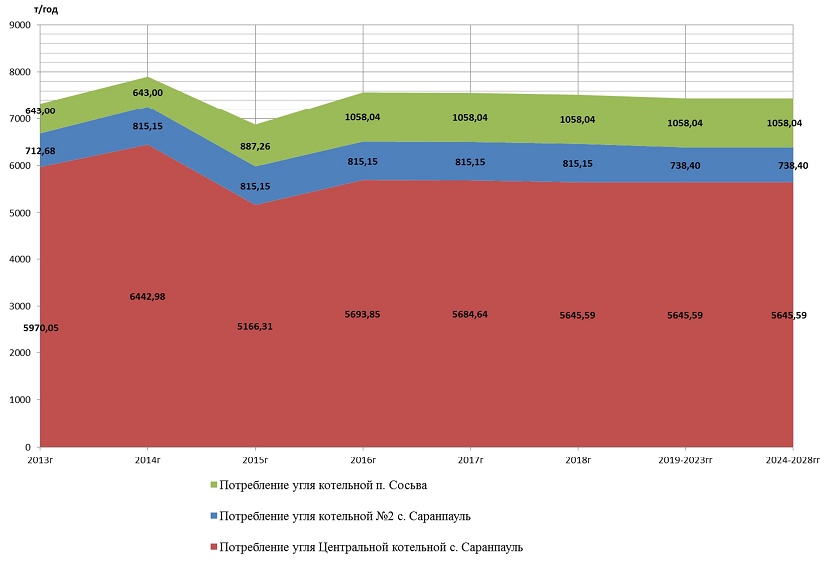 Рисунок 8.1 – Значения прогнозируемого потребления угля источниками централизованного теплоснабжения с.п. СаранпаульНормативный запас аварийоного топлива на отопительных котельных создается в целях обеспечения их работы в условиях непредвиденных обстоятельств (перерывы в поступлении топлива; резкое снижение температуры наружного воздуха и т.п.) при невозможности использования или исчерпании нормативного эксплуатационного запаса топлива.  Нормативный запас аварийоного топлива рассчитывается и обосновывается раз в три года. При сохранении всех исходных условий для формирования НЗТ на второй и третий год трехлетнего периода котельная подтверждает объем НЗТ без предоставления расчетов.НЗТ для котельных рассчитывается по общей присоединённой к источнику нагрузке в соответствии с «Инструкцией по организации в Минэнерго России работы по расчёту и обоснованию нормативов создания запасов топлива на тепловых электростанциях и котельных», утверждённых приказом Министерства энергетики РФ от 04.092008г. №66. ГЛАВА 9. ОЦЕНКА НАДЕЖНОСТИ ТЕПЛОСНАБЖЕНИЯОценка надежности теплоснабжения разрабатываются в соответствии с подпунктом «и» пункта 19 и пункта 46 Требований к схемам теплоснабжения. Нормативные требования к надёжности теплоснабжения установлены в СНиП 41.02.2003 «Тепловые сети» в части пунктов 6.27-6.31 раздела «Надежность». В СНиП 41.02.2003 надежность теплоснабжения определяется по способности проектируемых и действующих источников теплоты, тепловых сетей и в целом систем централизованного теплоснабжения обеспечивать в течение заданного времени требуемые режимы, параметры и качество теплоснабжения  (отопления, вентиляции, горячего водоснабжения, а также технологических потребностей предприятий в паре и горячей воде) обеспечивать нормативные показатели вероятности безотказной работы [Р], коэффициент готовности [Кг], живучести [Ж]. Расчет показателей системы с учетом надежности должен производиться для каждого потребителя. При этом минимально допустимые показатели вероятности безотказной работы следует принимать для: - источника теплоты Рит = 0,97; - тепловых сетей Ртс = 0,9; - потребителя теплоты Рпт = 0,99; - СЦТ в целом Рсцт = 0,9-0,97-0,99 = 0,86.Описание показателей надежности теплоснабжения приведено ранее. Расчет надежности системы теплоснабжения невозможно выполнить ввиду отсутствия необходимой информации.Для более точного определения и дальнейшего поддержания показателей надежности в пределах допустимого, рекомендуется:Правильное и своевременное заполнение журналов, предписанных ПТЭ;Для повышения надежности системы теплоснабжения, необходимо своевременно проводить ремонты (плановые, по заявкам и пр.) основного и вспомогательного оборудования, а так же тепловых сетей и оборудования на тепловых сетях;Своевременная замена изношенных участков тепловых сетей и оборудования;Проведения мероприятий по устранению затопления каналов, тепловых камер и подвалов домов.ГЛАВА 10. ОБОСНОВАНИЕ ИНВЕСТИЦИЙ В СТРОИТЕЛЬСТВО, РЕКОНСТРУКЦИЮ И ТЕХНИЧЕСКОЕ ПЕРЕВООРУЖЕНИЕПроведённые при разработке схемы теплоснабжения п. Саранпауль расчёты показали, что тепловые нагрузки вводимых в эксплуатацию новых объектов капитального строительства не могут быть обеспечены тепловой мощностью существующих источников и пропускной способностью тепловых сетей в полном объёме, без проведения работ по реконструкции и техническому перевооружению котельных, тепловых сетей и сетевых объектов.В то же время дальнейшая эксплуатация системы теплоснабжения поселка невозможна без проведения неотложных работ, связанных с заменой уже эксплуатируемых тепловых сетей, находящихся в изношенном состоянии, и модернизации котельных. Эксплуатация системы теплоснабжения, без решения насущных задач, постепенно приведёт к существенному снижению резерва тепловой мощности котельных, резерва пропускной способности тепловых сетей, надёжности работы всей системы, может привести к аварийным отключениям, как существующих потребителей тепла, так и вновь присоединяемых.Для реализации планируемых схемой теплоснабжения задач суммарный объем инвестиций в строительство, реконструкцию и техническое перевооружение системы теплоснабжения п. Саранпауль, рассчитанный в соответствии с государственными сметными нормативами укрупнёнными нормативами цены строительства НЦС 81-02-13-2012 «Наружные тепловые сети», являющиеся приложением №10 к приказу Министерства регионального развития Российской Федерации №643 от 30.12.2011, справочником оценщика Ко-Инвест «Укрупнённые показатели стоимости строительства промышленных зданий» составит 31,45 млн. руб. в том числе по этапам (затраты указаны с учётом НДС 18% в ценах 2012 г.):2016 год 0,08 млн. руб.: реконструкция, строительство, техническое перевооружение источников тепловой энергии 0 млн. руб.; реконструкция, строительство, техническое перевооружение тепловых сетей, насосных станций и тепловых пунктов 0,08 млн. руб.2017 год 0,07 млн. руб.: реконструкция, строительство, техническое перевооружение источников тепловой энергии 0 млн. руб.; реконструкция, строительство, техническое перевооружение тепловых сетей, насосных станций и тепловых пунктов 0,07 млн. руб.2018 год 14,65 млн. руб.: реконструкция, строительство, техническое перевооружение источников тепловой энергии 2,67 млн. руб.; реконструкция, строительство, техническое перевооружение тепловых сетей, насосных станций и тепловых пунктов 11,97 млн. руб.2019-2023 год 0 млн. руб.: реконструкция, строительство, техническое перевооружение источников тепловой энергии 0 млн. руб.; реконструкция, строительство, техническое перевооружение тепловых сетей, насосных станций и тепловых пунктов 0 млн. руб.2024-2028 год 0 млн. руб.: реконструкция, строительство, техническое перевооружение источников тепловой энергии 0 млн. руб.; реконструкция, строительство, техническое перевооружение тепловых сетей, насосных станций и тепловых пунктов 0 млн. руб.На рисунке 10.1 показан график изменения величины инвестиций в строительство, реконструкцию и техническое перевооружение источников выработки тепловой энергии и тепловых сетей на каждом этапе рассматриваемого в схеме теплоснабжения периода.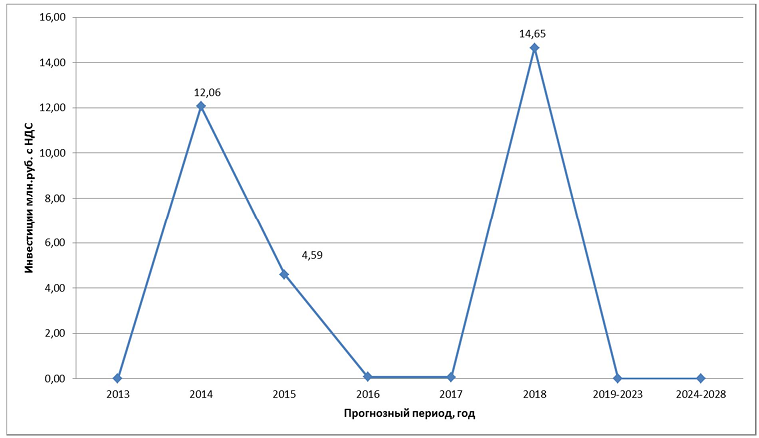 Рисунок 10.1 - Суммарный график инвестиций в строительство, реконструкцию и техническое перевооружение источников тепловой энергии и тепловых сетейПредложения по величине необходимых инвестиций в строительство, реконструкции и техническое перевооружение источников тепловой энергииПредлагаемый перечень мероприятий и ориентировочный размер необходимых инвестиций в новое строительство, реконструкцию и техническое перевооружение источников тепла по п. Саранпауль на каждом этапе рассматриваемого периода представлен в таблице 10.1 с указанием ориентировочной стоимости в ценах 2012 года.На рисунке 10.2 показан график инвестиций в строительство, реконструкцию и техническое перевооружение котельных.Таблица 10.1Инвестиции в реконструкцию и техническое перевооружение источников тепловой энергии, тыс. руб.*Примечание: * - Стоимость котельных определена в ценах 2012 года и должна быть уточнена при разработке проектно-сметной документации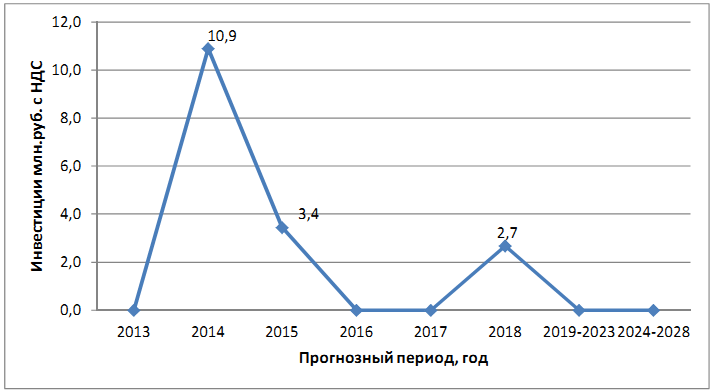 Рисунок 10.2 - График инвестиций в строительство, реконструкцию и техническое перевооружение котельныхПредложения по величине необходимых инвестиций в   строительство и реконструкции тепловых сетейВеличина необходимых инвестиций в новое строительство, реконструкцию и техническое перевооружение тепловых сетей для вновь строящихся котельных на каждом этапе рассматриваемого в схеме теплоснабжения периода представлена в таблице 10.2.На рисунке 10.3 показан график инвестиций в строительство, реконструкцию и техническое перевооружение тепловых сетей.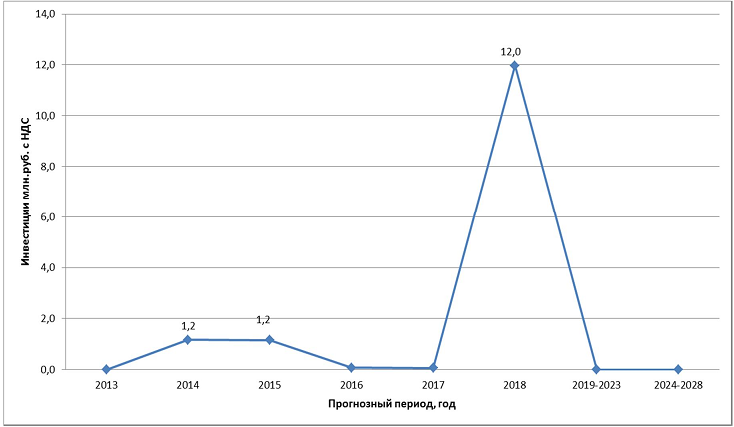 Рисунок 10.3 - График инвестиций в строительство, реконструкцию и техническое перевооружение тепловых сетей.Таблица 10.3Инвестиции в строительство, реконструкцию и техническое перевооружение тепловых сетей, тыс. руб.*Примечание: * - Стоимость котельных определена в ценах 2012 года и должна быть уточнена при разработке проектно-сметной документацииПредложения по источникам инвестиций, обеспечивающих финансовые потребностиПредполагается, что инвестиционные проекты по реконструкции котельных и перекладке тепловых сетей, будут реализовываться за счет:  Государственного субсидирования; Окружного бюджета; Собственных средств: -амортизационные отчисления, -нераспределенная прибыль, -средств реализации проекта. Заемных средств: -льготная процентная ставка, -государственная поддержка.  Вышеуказанные источники финансирования являются наиболее оптимальными по сравнению с кредитными ресурсами (привлекаемые из коммерческих банков), так как процентные платежи по кредиту являются одним из элементов себестоимости, значительно повышающих тариф,  и как следствие, оказывают негативное влияние на лояльность потребителей и их платёжеспособность. Кредитные ресурсы эффективны и оптимальны в том случае, если вводится нововведение, значительно снижающее себестоимость тарифа, и как следствие, процентные платежи не будут существенно влиять на структуру себестоимости и сам тариф.Расчет эффективности инвестицийДля оценки экономической эффективности мероприятий по строительству, реконструкции и техническому перевооружению источников и тепловых сетей, проведится оценка показателей экономического эффекта и эффективности на основе расчета тарифа, сформированного методом экономически обоснованных расходов. Показатели эффективности использования тепловой мощности, тепловой нагрузки и отпуска тепловой энергии по вариантам в исходной схеме теплоснабжения отсутствуют. Расчеты ценовых последствий для потребителей при реализации программ строительства, реконструкции и технического перевооружения систем теплоснабжения Рост тарифа на тепловую энергию обусловлен общими сценарными условиями, установленными Минэкономразвития РФ согласно индексам-дефляторам, и не зависит от фактической деятельности организаций. Индекс роста прогнозной цены на производство и передачу тепловой энергии по методу экономически обоснованных расходов почти не превышает или ниже индекса роста тарифа регулируемый государством.  ГЛАВА 11. ОБОСНОВАНИЕ ПРЕДЛОЖЕНИЯ ПО ОПРЕДЕЛЕНИЮ ЕДИНОЙ ТЕПЛОСНАБЖАЮЩЕЙ ОРГАНИЗАЦИИРешение по установлению единой теплоснабжающей организации осуществляется на основании критериев определения единой теплоснабжающей организации, установленных в правилах организации теплоснабжения, утверждаемых Правительством Российской Федерации.В соответствии со статьей 2 пунктом 28 Федератьного закона 190 «О теплоснабжении»: «Единая теплоснабжающая организация в системе теплоснабжения (далее – единая теплоснабжающая организация) теплоснабжающая организация, которая определяется в схеме теплоснабжения федеральным органом исполнительной власти, уполномоченным Правительством Российской Федерации на реализацию государственной политики в сфере теплоснабжения (далее – федеральный орган исполнительной власти, уполномоченный на реализацию государственной политики в сфере теплоснабжения), или органом местного самоуправления на основании критериев и в порядке, которые установлены правилами организации теплоснабжения, утвержденными Правительством Российской Федерации».В соответствии со статьей б пунктом б Федератьного закона 190 «О теплоснабжении»: «К полномочиям органов местного самоуправления поселений, городских округов по организации теплоснабжения на соответствующих территориях относится утверждение схем теплоснабжения поселений, городских округов с численностью населения менее пятисот тысяч человек, в том числе определение единой теплоснабжающей организации».Предложения по установлению единой теплоснабжающей организации осуществляются на основании критериев определения единой теплоснабжающей организации. установленных в правилах организации теплоснабжения, утверждаемых Правительством Российской Федерации. Предлагается использовать для этого нижеследующий раздел проекта Постановления Правительства Российской Федерации «Об утверждении правил организации теплоснабжения», предложенный к утверждению Правительством Российской Федерации в соответствии со статьей 4  пунктом 1 ФЗ-190 «О теплоснабжении». Критерии и порядок определения единой теплоснабжающей организации:1. Статус единой теплоснабжающей организации присваивается органом местного самоуправления или федеральным органом исполнительной власти (далее – уполномоченные органы) при утверждении схемы теплоснабжения поселения, городского округа, а в случае смены единой теплоснабжающей организации – при актуализации схемы теплоснабжения.2. В проекте схемы теплоснабжения должны быть определены границы зон деятельности единой теплоснабжающей организации (организаций). Границы зоны (зон) деятельности единой теплоснабжающей организации (организаций) определяются границами системы теплоснабжения, в отношении которой присваивается соответствующий статус.В случае, если на территории поселения, городского округа существуют несколько систем теплоснабжения, уполномоченные органы вправе:-определить единую теплоснабжающую организацию (организации) в каждой из систем теплоснабжения, расположенных в границах поселения, городского округа;-определить на несколько систем теплоснабжения единую теплоснабжающую организацию, если такая организация владеет на праве собственности или ином законном основании источниками тепловой энергии и (или) тепловыми сетями в каждой из систем теплоснабжения, входящей в зону её деятельности.3. Для присвоения статуса единой теплоснабжающей организации впервые на территории поселения, городского округа, лица, владеющие на праве собственности или ином законном основании источниками тепловой энергии и (или) тепловыми сетями на территории поселения, городского округа вправе подать в течение одного месяца с даты размещения на сайте поселения, городского округа, города федерального значения проекта схемы [теплоснабжения в орган местного самоуправления заявки на присвоение статуса единой теплоснабжающей организации с указанием зоны деятельности, в которой указанные лица планируют исполнять футшгии единой теплоснабжающей организации. Орган местного самоуправления обязан разместить сведения о принятых заявках на сайте поселения, городского округа.4. В случае, если в отношении одной зоны деятельности единой геплоснабжаюшей организации подана одна заявка от лица, владеющего на праве собственности или ином законном основании источниками тепловой энергии и (или) тепловыми сетями в соответствующей системе теплоснабжения, то статус единой теплоснабжающей организации присваивается указанному лицу. В случае, если в отношении одной зоны деятельности единой теплоснабжающей организации подано несколько заявок от лиц. владеющих на праве собственности или ином законном основании источниками тепловой энергии и (или) тепловыми сетями в соответствующей системе теплоснабжения, орган местного самоуправления присваивает статус единой теплоснабжающей организации в соответствии с критериями настоящих Правил.5. Критериями определения единой теплоснабжающей организации являются:1) владение на праве собственности или ином законном основании источниками тепловой энергии с наибольшей совокупной установленной тепловой мощностью в границах зоны деятельности единой теплоснабжающей организации или тепловыми сетями, к которым непосредственно подключены источники тепловой энергии с наибольшей совокупной установленной тепловой мощностью в границах зоны деятельности единой теплоснабжающей организации;2) размер уставного (складочного) капитала хозяйственного товарищества или общества, уставного фонда унитарного предприятия должен быть не менее остаточной оалансовои стоимости источников тепловой энергии и тепловых сетей, которыми указанная организация владеет на праве собственности или ином законном основании в границах зоны деятельности единой теплоснабжающей организации. Размер уставного капитата и остаточная балансовая стоимость имущества определяются по данным бухгаттерской отчетности на последнюю отчетную дату перед подачей заявки на присвоение статуса единой теплоснабжающей организации.6. В случае, если в отношении одной зоны деятельности единой теплоснабжающей организации подано более одной заявки на присвоение соответствующего статуса от лиц, соответствующих критериям, установленным настоящими Правилами, статус единой теплоснабжающей организации присваивается организации, спосоонои в лучшей мере ооеспечить надежность теплоснабжения в соответствующей системе теплоснабжения.Способность обеспечить надежность теплоснабжения определяется наличием у организации технических возможностей и квалифицированного персонала по наладке, мониторингу, диспетчеризации, перектючениям и оперативному управлению гидравлическими режимами, и обосновывается в схеме теплоснабжения.7. В случае если в отношении зоны деятельности единой теплоснабжающей организации не подано ни одной заявки на присвоение соответствующего статуса, статус единой теплоснабжающей организации присваивается организации, владеющей в соответствующей зоне деятельности источниками тепловой энергии и (или) тепловыми сетями, и соответствующей критериям настоящих Правил.8. Обязанности ЕТО определены постановлением Правительства РФ от 08.08.2012 №808 «Об организации теплоснабжения в Российской Федерации и о внесении изменений в некоторые законодательные акты Правительства Российской Федерации» (п. 12 Правил организации теплоснабжения в Российской Федерации, утвержденных указанным постановлением). В соответствии с приведенным документом ЕТО обязана:а) заключать и надлежаще исполнять договоры теплоснабжения со всеми обратившимися к ней потребителями тепловой энергии в своей зоне деятельности:б) осуществлять мониторинг реатизации схемы теплоснабжения и подавать в орган, утвердивший схему теплоснабжения, отчеты о реализации, включая предложения по актуализации схемы теплоснабжения;в) надлежащим образом исполнять обязательства перед иными теплоснабжающими и теплосетевымн организациями в зоне своей деятельности;г) осуществлять контроль режимов потребления тепловой энергии в зоне своей деятельности.В настоящее время в с.п. Саранпауль действует Саранпаульское МУП «ЖКХ» (письмо РСТ от 16.10.2013 №24-Исх-3662, копия письма приведена в приложении Е)-единственное предприятие в поселении, оказывающее коммунальные услуги населению и организациям.В настоящей главе деятельность Саранпаульского МУП «ЖКХ» рассмотрена по критериям, установленным «Правилами организации теплоснабжения в Российской Федерации», утверждёнными [5], для определения единой теплоснабжающей организации (организаций) для с.п. Саранпауль.Саранпаульское МУП «ЖКХ» (628148, Тюменская область, Ханты-Мансийский автономный округ-Югра, Березовский район, с. Саранпауль, ул. Геологическая, д. 7а).Организация в полном объёме отвечает критериям, установленным для организации, претендующей на статус единой теплоснабжающей организации, а именно (данные приведены по итогам 2012 г.):владеет на законном основании (на праве хозяйственного ведения) источниками тепла с наибольшей рабочей тепловой мощностью и тепловыми сетями с наибольшей ёмкостью в границах своей зоны деятельности в с.п. Саранпауль;размер собственного капитала («Экспертное заключение по рассмотрению дела №11-2012 «Об установлении тарифов на тепловую энергию для потребителей Саранпауль-ского муниципального унитарного предприятия жилищно-коммунального хозяйства на территории с. Саранпауль, п. Сосьва Березовского района на 2013 год» (далее - экспертное заключение), таблица «Анализ технологических параметров котельных и производственных показателей», показатель «Среднегодовая балансовая стоимость производственных мощностей»), определённый по данным бухгалтерской отчётности, составляет - 20036 тыс. руб.Способность в лучшей мере обеспечить надёжность теплоснабжения в соответствующей системе теплоснабжения выполняется:на предприятии имеются необходимые приборы и инструмент для проведения ремонтных работ на котельной и тепловых сетях, техника для проведения работ по ремонту тепловых сетей;на предприятии имеется квалифицированный персонал для ремонта и обслуживания котельного оборудования и тепловых сетей. Численность персонала, занятого в сфере теплоснабжения (экспертное заключение, таблица «Анализ технологических параметров котельных и производственных показателей») - 37,25 человек (среднемесячная зарплата -29640 руб.).На основании оценки критериев для определения единой теплоснабжающей организации, предлагается присвоить статус единой теплоснабжающей организации в своей зоне действия по с.п. Саранпауль Березовского района Ханты-Мансийского автономного округа-Югры Саранпаульскому МУП «ЖКХ».Наименование котельнойЦентральная отопительная котельная (ЦОК)Котельная ДЮЦАдресс.Саранпауль ул. Геологическая,7-ас.Сараннпауль ул.Школьная,7-бВид собственностимуниципальнаямуниципальнаяСобственникМКУ Администрация с.п. СаранпаульМКУ Администрация с.п. СаранпаульНаименование ТСОСаранпаульское МУП ЖКХСаранпаульское МУП ЖКХПотребители тепловой энергииБюджетные,промышленные,население,прочиеБюджетные,промышленные,население,прочиеНаименование котельнойКотельная МУП ЖКХКотельная МУП ЖКХАдресп. Сосьва ул. Сосьвинская,8\1п. Сосьва ул. Сосьвинская,8\1Вид собственностимуниципальнаямуниципальнаяСобственникМКУ Администрация с.п. СаранпаульМКУ Администрация с.п. СаранпаульНаименование ТСОСаранпаульское МУП ЖКХСаранпаульское МУП ЖКХПотребители тепловой энергииБюджетные,промышленные,население,прочиеБюджетные,промышленные,население,прочиеНаселенный пунктКоличество домовладенийОтапливаемая площадь, тыс. м2Число проживающихс. Саранпауль40031,1н/дп. Сосьва28216,9922д. Сартынья241,460д. Кимкьясуй321,9112с. Ломбовож623,7225д. Щекурья472,199д. Хурумпауль150,418д. Верхненильдина90,34д. Патрасуй50,12д. Ясунт190,412Ст. №№Марка котлаУстановлен-ная мощность, Гкал/чКПД, %Давление/ Температура (МПа/°С)Год ввода в эксплуат ациюГод последнего освидетельст вованияГод продления ресурсаЦентральная отопительная котельная (ЦОК)Центральная отопительная котельная (ЦОК)Центральная отопительная котельная (ЦОК)Центральная отопительная котельная (ЦОК)Центральная отопительная котельная (ЦОК)Центральная отопительная котельная (ЦОК)Центральная отопительная котельная (ЦОК)Центральная отопительная котельная (ЦОК)1КВм-2,328170-150201415.10.2014н/д2КВм-2,328170-150201415.10.2014н/д3КВм-2,328170-150201415.10.2014н/д4КВм-2,328170-150201430.10.2014н/д5КВм-2,328170-150201430.10.2014н/д6КВм-2,328170-150201430.10.2014н/дКотельная ДЮЦКотельная ДЮЦКотельная ДЮЦКотельная ДЮЦКотельная ДЮЦКотельная ДЮЦКотельная ДЮЦКотельная ДЮЦ7КВр-1,1618270-150200815.09.2008н/д8КВр-1,1618270-150200815.09.2008н/д9КВм-1,451,28170-150201315.092013н/дКотельная МУП ЖКХКотельная МУП ЖКХКотельная МУП ЖКХКотельная МУП ЖКХКотельная МУП ЖКХКотельная МУП ЖКХКотельная МУП ЖКХКотельная МУП ЖКХ10КВр-1,1618270-130200801.09.2008н/д11КВр-1,1618270-150200801.09.2008н/дн/д – нет данныхн/д – нет данныхн/д – нет данныхн/д – нет данныхн/д – нет данныхн/д – нет данныхн/д – нет данныхн/д – нет данныхНаименование источникаУстановленнаямощность вгорячей воде,Гкал/чОграничения установленной тепловой мощности, Гкал/чРасполагаемая тепловаямощность вгорячей воде, Гкал/чПотреблениетепловой мощности на собственные нужды, Гкал/чРасполагаемая тепловая мощность в горячей воде нетто, Гкал/чЦентральная отопительная котельная (ЦОК)12нет120,2712*Котельная ДЮЦ3,2нет3,20,053*Котельная МУП ЖКХ2нет20,121,7*№ п/пНаименование оборудованияТип оборудованияТехнические характеристикиТехнические характеристикиТехнические характеристикиТехнические характеристики№ п/пНаименование оборудованияТип оборудованияНапор, мМощность, кВтЧисло об/мин.Производительность, м3/чЦентральная отопительная котельная (ЦОК)Центральная отопительная котельная (ЦОК)Центральная отопительная котельная (ЦОК)Центральная отопительная котельная (ЦОК)Центральная отопительная котельная (ЦОК)Центральная отопительная котельная (ЦОК)Центральная отопительная котельная (ЦОК)1насос циркуляционный насос 1шт.Grundfos NB150-315/33634,8751490598,52насос циркуляционный насос 1шт.Grundfos NB200-400/34437,7751490537,13насосы-подпитывающие насос 2шт. Grundfos CR 5-630,61,128535,84насосы второго подьёма насос 2шт.КМ50 32-12,5322,2300012,55глубинные насосы насос 2шт.  ЭЦВ5-5-80804300056Дробилка-питатель 4шт.ВДП-15113000157транспортёр углеподачи (L=40м призв. 20т/час) 2шт.5,575020 т/ч8Дымосос 6 шт. ДН-8151500104609Вентилятор дутьевой 6 шт. ВД 2,87,53000260010подьёмник скреперно-ковшевой 2 шт. ПСКМ119407Котельная ДЮЦКотельная ДЮЦКотельная ДЮЦКотельная ДЮЦКотельная ДЮЦКотельная ДЮЦКотельная ДЮЦ11Дымосос 2 шт.ДН-81515001046012Вентилятор дутьевой 2 шт. ВД 2,87,53000260013насос циркуляционный 2 шт. К-150-125-315 (200/32)3230147020014насосы подпитывающие 2 шт. К8/1818150030002Котельная МУП ЖКХКотельная МУП ЖКХКотельная МУП ЖКХКотельная МУП ЖКХКотельная МУП ЖКХКотельная МУП ЖКХКотельная МУП ЖКХ15Сетевой насосК100-65-2005022294010016Сетевой насосКМ80-50-200501529255017Сетевой насосК100-65-20050302910100НаименованиеГод вводаМатериалКол-воДиаметр, мВысота, мЦентральная котельная с. Саранпауль2005сталь2131,815Котельная №2 с. Саранпауль2008сталь10,4219Котельная п. Сосьва199810,420Котельная п. Сосьва1998сталь10,418НаименованиеКол-во, шт.ТипПроизводительностьНатрий-катионитные фильтры1ФИПа 1-1,0-0,6 N-1G=5,3 м3/чВакуумный деаэратор (не функционирующий)1ДВ-154-18 м3/чНаименование  котельнойСостав агрегатных средств, входящих в узел учетаМесто установки узла учетыГод ввода в эксплуатациюЦентральная котельная с. СаранпаульВЗЛЁТ УСРВ 520ТСРВ 026подающий и обратный  рубопроводы2012Котельная №2 с. Саранпаульн/дн/дн/дКотельная п. Сосьван/дн/дн/дНаименование котельнойЦентральная котельная с. СаранпаульКотельная №2 с. СаранпаульОтопительно-вентиляционная системаОтопительно-вентиляционная системаОтопительно-вентиляционная систематип прокладки2-х трубная, надземная и подземная2-х трубная, надземная и подземнаяКонструкция тепловой изоляцииПенополиуретан, минвата минераловатныеминватасобственникадминимстрация с.п. Саранпаульадминимстрация с.п. СаранпаульНаименование ТСОСаранпаульский МУП «ЖКХ»Саранпаульский МУП «ЖКХ»Протяженность тепловых сетей в двухтрубном исчислении, м157752429Наименование котельнойКотельная п. СосьваКотельная п. СосьваОтопительно-вентиляционная системаОтопительно-вентиляционная системаОтопительно-вентиляционная систематип прокладки2-х трубная, надземная и подземная2-х трубная, надземная и подземнаяКонструкция тепловой изоляцииминватаминватасобственникадминимстрация с.п. Саранпаульадминимстрация с.п. СаранпаульНаименование ТСОСаранпаульский МУП «ЖКХ»Саранпаульский МУП «ЖКХ»Протяженность тепловых сетей в однотрубном исчислении, м12801280Участок ТСНаружный диаметр трубопровода, Dн, ммОбщая протяженность трубопроводов участка сети (в двухтрубном исчислении), L, мНазначение тепловой сети (магистральные, распределительные - отопления, ГВС)Тип прокладкиТемпературный график работы тепловой сети с указанием температуры срезки, °СГод ввода участка труб-да в эксплуатацию (перекладки)Теплоизоляционная конструкцияБалансовая принадлежность участка ТСФиз. Износ, %Центральная отопительная котельнаяЦентральная отопительная котельнаяЦентральная отопительная котельнаяЦентральная отопительная котельнаяЦентральная отопительная котельнаяЦентральная отопительная котельнаяЦентральная отопительная котельнаяЦентральная отопительная котельнаяЦентральная отопительная котельнаяЦентральная отопительная котельная273186магистральнаянадземная77-662005ППУ  В хоз.ведении562192530магистральнаянадземная77-662005ППУ  В хоз.ведении56159921распределительнаянадземная77-662007ППУ  В хоз.ведении561083611распределительнаянадземная77-662000-2009изолон  В хоз.ведении5657-892556распределительнаянадземная77-661995-2010ППУ,изолон,дорнит  В хоз.ведении5620-505971распределительнаянадземная77-661995-2010ППУ,изолон,дорнит  В хоз.ведении56итогоитого15775Котельная ДЮЦКотельная ДЮЦКотельная ДЮЦКотельная ДЮЦКотельная ДЮЦКотельная ДЮЦКотельная ДЮЦКотельная ДЮЦКотельная ДЮЦКотельная ДЮЦ159575магистральнаянадземная77-662012ППУ  В хоз.ведении56108450распределительнаянадземная77-662008ППУ  В хоз.ведении5657-891404распределительнаянадземная77-662008ППУ,изолон  В хоз.ведении56итогоитого2429Котельная п. СосьваКотельная п. СосьваКотельная п. СосьваКотельная п. СосьваКотельная п. СосьваКотельная п. СосьваКотельная п. СосьваКотельная п. СосьваКотельная п. СосьваКотельная п. Сосьва108655магистральнаяподземная77-662008ППУ  В хоз.ведении5657-89251распределительнаяподземная77-662002ППУ  В хоз.ведении5620-50374распределительнаяподземная77-662002-2014ППУ  В хоз.ведении56итогоитого1280Диаметр условный, ммПротяженность в однотрубном исполнении, км, кмГод ввода вСпособ прокладкиВид теплоизоля-Диаметр условный, ммПротяженность в однотрубном исполнении, км, кмэксплуатациюСпособ прокладкиции75212,61993надземныйМаты из минватыНазначениеТип насосного агрегатаКол-во, шт.Производительность,м3/чНапор, м вод. ст.Мощность, кВтЧастота вращения, об./минГод установкиПодмешивающие насосыКМ-80-50-2002505015-2006МесяцЧисло часовЧисло часовТемпература, 0СТемпература, 0СТемпература, 0СТемпература, 0СТемпература, 0СМесяцработыработыТемпература, 0СТемпература, 0СТемпература, 0СТемпература, 0СТемпература, 0СМесяцотопит. периодлетний периодгрунта наружного воздухаподающего       тр-даобратного    тр-дахолодной водыСреднемесячные и среднегодовые значения температуры окружающей среды и сетевой воды Среднемесячные и среднегодовые значения температуры окружающей среды и сетевой воды Среднемесячные и среднегодовые значения температуры окружающей среды и сетевой воды Среднемесячные и среднегодовые значения температуры окружающей среды и сетевой воды Среднемесячные и среднегодовые значения температуры окружающей среды и сетевой воды Среднемесячные и среднегодовые значения температуры окружающей среды и сетевой воды Среднемесячные и среднегодовые значения температуры окружающей среды и сетевой воды Среднемесячные и среднегодовые значения температуры окружающей среды и сетевой воды Январь----24,66255-Февраль----14,75650-Март----4,65046-Апрель---+0,14842-Май---+10,44037-Июнь----Июль----Август----Сентябрь---+7,2+7,241-Октябрь----5,1-5,151-Ноябрь----15,5-15,556-Декабрь----18,7-18,758-Среднегодовые значения----7,3-сентябрь    октябрь   ноябрь   ноябрь   ноябрь   декабрь   январь   февраль    март    апрель    майЦентральная котельная с. СаранпаульЦентральная котельная с. СаранпаульЦентральная котельная с. СаранпаульЦентральная котельная с. СаранпаульЦентральная котельная с. СаранпаульЦентральная котельная с. СаранпаульЦентральная котельная с. СаранпаульЦентральная котельная с. СаранпаульЦентральная котельная с. СаранпаульЦентральная котельная с. СаранпаульЦентральная котельная с. СаранпаульСреднее время работы 1 котла (час)240360360450600600650620500400240Количество отказов и остановов8-103-43-43-46-86-82-43-56-83-52-4Основные причины отказов:1. неисправности электрооборудования2-3111-22-32-311-22-31-212. разрывы поверхностей нагрева2-3111-22-32-311-22-31-213. неисправности механизмов топки2-3111-22-32-311-22-31-214.Поломки системы топ-ливоподачи и золоудаления1-21111-21-211-21-211Котельная №2 с. СаранпаульКотельная №2 с. СаранпаульКотельная №2 с. СаранпаульКотельная №2 с. СаранпаульКотельная №2 с. СаранпаульКотельная №2 с. СаранпаульКотельная №2 с. СаранпаульКотельная №2 с. СаранпаульКотельная №2 с. СаранпаульКотельная №2 с. СаранпаульКотельная №2 с. СаранпаульСреднее время работы 1 котла (час)240360360450600600650620500400240Количество отказов и остановов2-3 за сезон2-3 за сезон2-3 за сезон2-3 за сезон2-3 за сезон2-3 за сезон2-3 за сезон2-3 за сезон2-3 за сезон2-3 за сезон2-3 за сезонОсновные причины отказов-----------1. неисправности электрооборудования и насосов2-3 за сезон2-3 за сезон2-3 за сезон2-3 за сезон2-3 за сезон2-3 за сезон2-3 за сезон2-3 за сезон2-3 за сезон2-3 за сезон2-3 за сезонКотельная п. СосьваКотельная п. СосьваКотельная п. СосьваКотельная п. СосьваКотельная п. СосьваКотельная п. СосьваКотельная п. СосьваКотельная п. СосьваКотельная п. СосьваКотельная п. СосьваКотельная п. СосьваСреднее время работы 1 котла (час)240360360450600600650620500400240Количество отказов и остановов2-3 за сезон2-3 за сезон2-3 за сезон2-3 за сезон2-3 за сезон2-3 за сезон2-3 за сезон2-3 за сезон2-3 за сезон2-3 за сезон2-3 за сезонОсновные причины отказов:-----------1. неисправности электрооборудования и насосов2-3 за сезон2-3 за сезон2-3 за сезон2-3 за сезон2-3 за сезон2-3 за сезон2-3 за сезон2-3 за сезон2-3 за сезон2-3 за сезон2-3 за сезонПоказательПримечаниеОписание процедур диагностики состояния тепловых сетей и планирования капитальных (текущих) ремонтовВизуальный осмотр и шурфовки Согласно Плана мероприятий подготовки к ОЗПежегодно в межотопительный периодНаименованиеисточника тепловой энергииПеречень регламентных работПериодичность проведения  регламентных работПериод проведенияНорма затрат теплоносителя, V, м3Центральная котельная с. СаранпаульПодготовка к ОЗПежегодноВ межотопительный периодн/дКотельная №2 с. СаранпаульПодготовка к ОЗПежегодноВ межотопительный периодн/дКотельная п. СосьваПодготовка к ОЗПежегодноВ межотопительный периодн/дНаименованиеСреднемесячная температура, ºССреднемесячная температура, ºССреднемесячная температура, ºСНормативные потери тепловой энергии в тепловых сетях, ГкалФактические потери тепловой энергии в тепловых сетях, ГкалНаименованиевоздухапод. тр-од.обр. тр-од.Нормативные потери тепловой энергии в тепловых сетях, ГкалФактические потери тепловой энергии в тепловых сетях, Гкал2015 г.2015 г.2015 г.2015 г.2015 г.2015 г.январь-24,66255736февраль-14,75650403март-4,65046577апрель+0,14842344май+10,44037346июнь--сентябрь+7,2+7,241117октябрь-5,1-5,151552ноябрь-15,5-15,556536декабрь-18,7-18,758479Ср.от-ный период-7,34090Наименование котельнойПоказательНаименование котельнойОписание типов присоединений теплопотребляющих установок потребителей к тепловым сетям с выделением наиболее распространенных, определяющих выбор и обоснование графика регулирования отпуска тепловой энергии потребителямЦентральная котельная с. СаранпаульСварочные соединения стальная труба в стальную трубу.Отпуск тепла на нужды отопления осуществляется от котельных качественным способом по температурному графику 95/70оС.Круглосуточно за отопительный периодКотельная №2 с. СаранпаульТипов присоединений нет. Отпуск тепла на нужды отопления осуществляется от котельных качественным способом по температурному графику 95/70оСКотельная п. СосьваТипов присоединений нет. Отпуск тепла на нужды отопления осуществляется от котельных качественным способом по температурному графику 95/70оСНаименование  котельнойПоказательПоказательПоказательНаименование  котельнойАнализ работы диспетчерских служб теплоснабжающих (теплосетевых) организаций и используемых средств автоматизации, телемеханизации и связиУровень автоматизации и обслуживания центральных тепловых пунктов, насосных станцийСведения о наличии защиты тепловых сетей от превышения давленияЦентральная котельная с. СаранпаульПри работе диспетчерской службы Саранпаульского МУП «ЖКХ» используются средства телефонной связинетнетКотельная №2 с. СаранпаульПри работе диспетчерской службы Саранпаульского МУП «ЖКХ» используются средства телефонной связинетнетКотельная п. СосьваПри работе диспетчерской службы Саранпаульского МУП «ЖКХ» используются средства телефонной связинетнетНаименование источника теплоснабженияНагрузка на отопление, Гкал/чНагрузка на вентиляцию, Гкал/чСредненедельная нагрузка ГВС, Гкал/чСуммарная нагрузка, Гкал/ч2015 г.2015 г.2015 г.2015 г.2015 г.Центральная котельная с. Саранпауль6--6Котельная №2 с. Саранпауль1,5--1,5Котельная п. Сосьва1,2--1,2ИТОГО8,78,7Населенный пунктУстановленная мощностьРаспологаемая мощностьПрисоединеная нагрузкаПрисоединеная нагрузкаПрисоединеная нагрузкаПрисоединеная нагрузкаПрисоединеная нагрузкаНаселенный пунктУстановленная мощностьРаспологаемая мощностьПрисоединеная нагрузкаПрисоединеная нагрузкаПрисоединеная нагрузкаПрисоединеная нагрузкаПрисоединеная нагрузкаНаселенный пунктУстановленная мощностьРаспологаемая мощностьВсего в том числев том числев том числев том числеНаселенный пунктУстановленная мощностьРаспологаемая мощностьВсего населениеобъекты соц. сферыпромышленностьпрочиеНаселенный пунктГкал/чГкал/чГкал/чГкал/чГкал/чГкал/чГкал/чЦентральная котельная с. Саранпауль12126----Котельная №2 с. Саранпауль3,231,5----Котельная п. Сосьва21,71,2----Наименование (номер) микрорайона (поселка)Потребление тепловой энергии за 2015 год, ГкалПотребление тепловой энергии за 2015 год, ГкалНаименование (номер) микрорайона (поселка)Годовоев т.ч. отопительный периодЦентральная котельная с. Саранпауль22962н/дКотельная №2 с. Саранпауль1090н/дКотельная п. Сосьва2641н/дСумма26693н/дТипы зданийЭтажность зданийЭтажность зданийЭтажность зданийЭтажность зданийЭтажность зданийЭтажность зданийЭтажность зданийЭтажность зданийТипы зданий1234,56,78,910,1112 и вышеМногоквартирные жилые здания (жилые, гостиницы, общежития)00053,2550,1247,6145,1143,85Жилые дома одноквартирные отдельно стоящие и блокированные с отапливаемой площадью домов, м2:Жилые дома одноквартирные отдельно стоящие и блокированные с отапливаемой площадью домов, м2:Жилые дома одноквартирные отдельно стоящие и блокированные с отапливаемой площадью домов, м2:Жилые дома одноквартирные отдельно стоящие и блокированные с отапливаемой площадью домов, м2:Жилые дома одноквартирные отдельно стоящие и блокированные с отапливаемой площадью домов, м2:Жилые дома одноквартирные отдельно стоящие и блокированные с отапливаемой площадью домов, м2:Жилые дома одноквартирные отдельно стоящие и блокированные с отапливаемой площадью домов, м2:Жилые дома одноквартирные отдельно стоящие и блокированные с отапливаемой площадью домов, м2:Жилые дома одноквартирные отдельно стоящие и блокированные с отапливаемой площадью домов, м2:60 и менее87,71000000010078,3184,5800000015068,9175,1881,440000025062,6565,7868,9172,050000400056,3859,5262,650000600050,1253,2556,3800001000 и более043,8546,9950,120000№Типы зданийЭтажность зданийЭтажность зданийЭтажность зданийЭтажность зданийЭтажность зданийЭтажность зданийЭтажность зданийЭтажность зданий№Типы зданий1234, 56, 78, 910, 1112 и выше1 Общественные,  кроме перечисленных в поз. 2, 3 и 4 таблицы26,3123,8122,5520,0519,4218,4817,54-2Поликлиники и лечебные учреждения, дома-интернаты21,3020,6720,0519,4218,7918,1717,54-3Дошкольные учреждения28,6428,6428,64-----4Сервисного обслуживания14,4113,7813,1612,5312,53---5Административного назначения (офисы)22,5521,3020,6716,9215,0413,7812,5312,53Наименование коммунальных услуг и групп потребителейНорматив потребления тепловой энергииНорматив потребления тепловой энергииНорматив потребления тепловой энергииНаименование коммунальных услуг и групп потребителейккал/час на одного человекаГкал/м3 на одного человека в месяцм3 на одного человекаМногоквартирные и жилые дома, оборудованные внутренним водопроводом, центральным горячим водоснабжением и ваннами:Многоквартирные и жилые дома, оборудованные внутренним водопроводом, центральным горячим водоснабжением и ваннами:Многоквартирные и жилые дома, оборудованные внутренним водопроводом, центральным горячим водоснабжением и ваннами:Многоквартирные и жилые дома, оборудованные внутренним водопроводом, центральным горячим водоснабжением и ваннами:10 этажные жилые дома252,130,1823,619 этажные жилые дома247,240,1783,547  этажные жилые дома240,950,1733,455 этажные жилые дома233,970,1683,354 этажные жилые дома230,480,1663,303  этажные жилые дома226,990,1633,252  этажные жилые дома224,190,1613,211  этажные жилые дома220,700,1593,16Общежития, с горячим и холодным водоснабжением:Общежития, с горячим и холодным водоснабжением:Общежития, с горячим и холодным водоснабжением:Общежития, с горячим и холодным водоснабжением:9 этажные общежития132,000,0951,892 этажные общежития119,430,0861,711 этажные общежития118,030,0851,69ВодопотребителиСуточный расход воды на нужды горячего водоснабжения, л/(сут.*чел.)Удельный расход тепловой энергии на горячее водоснабжение на одного человекаУдельный расход тепловой энергии на горячее водоснабжение на одного человекаВодопотребителиСуточный расход воды на нужды горячего водоснабжения, л/(сут.*чел.)ккал/часГкал/мес.Жилые дома квартирного типа:с централизованным горячим водоснабжением, оборудованные умывальниками, мойками и душами100229,820,165с сидячими ваннами, оборудованными душами110252,800,182с ваннами длиной от 1500 до 1700 мм, оборудованными душами120275,780,199высотой св. 12 этажей с централизованным горячим водоснабжением и повышенными требованиями к их благоустройству130298,760,215Общежития:с общими душевыми60137,890,099с душами при всех жилых комнатах70160,870,116с общими кухнями и блоками душевых на этажах при жилых комнатах в каждой секции здания90206,840,149№п /пВодопотребителиСуточный расход воды  на нужды горячего водоснабжения, л/(сут.*чел.)Удельный расход тепловой энергии на горячее водоснабжение на одного человекаУдельный расход тепловой энергии на горячее водоснабжение на одного человека№п /пВодопотребителиСуточный расход воды  на нужды горячего водоснабжения, л/(сут.*чел.)ккал/чГкал/мес.1Общежития90206,840,1492Гостиницы и пансионаты с душами во всех отдельных номерах140321,750,2323Больницы91209,130,1514Санатории и дома отдыха97,5224,070,1615Поликлиники и амбулатории613,790,0106Административные здания716,090,0127Детские ясли-сады с дневным пребыванием детей3580,440,0588Пионерские лагеря (в том числе круглогодичного действия)3580,440,0589Учебные заведения (в том числе высшие и средние специальные) с душевыми при гимнастических залах и буфетами, реализующими готовую продукцию818,390,0139Учебные заведения (в том числе высшие и средние специальные) с душевыми при гимнастических залах и буфетами, реализующими готовую продукцию818,390,0139Учебные заведения (в том числе высшие и средние специальные) с душевыми при гимнастических залах и буфетами, реализующими готовую продукцию818,390,01310Лаборатории высших и средних специальных учебных заведений 130298,760,21511Общеобразовательные школы с душевыми при гимнастических залах и столовыми, работающими на полуфабрикатах, с продлённым днём49,190,00712Профессионально- технические училища с душевыми при гимнастических залах и столовыми, работающими на полуфабрикатах920,680,01513Школы-интернаты33,276,300,05514Научно-исследовательские институты и лаборатории80183,850,13215Аптеки в т. ч.:15.1- торговый зал и подсобные помещения716,090,01215.2- лаборатория приготовления лекарств75172,360,12416Магазины в т. ч.:17Общежития90206,840,14918Гостиницы и пансионаты с душами во всех отдельных номерах140321,750,23219Больницы91209,130,15120Санатории и дома отдыха97,5224,070,16121Поликлиники и амбулатории613,790,01021.1- продовольственные65149,380,10821.2- промтоварные716,090,01222Парикмахерские3580,440,05823Кинотеатры1,53,450,00224Клубы36,890,00525Театры:3068,950,05026Стадионы и спортзалы:45103,420,07427Плавательные бассейны60137,890,09928Бани155356,220,25629Душевые в бытовых помещениях промышленных предприятий230528,580,38130Цехи промышленных предприятий17,540,220,029№ п/пНаименование показателяЦентральная котельная с. СаранпаульКотельная №2 с. СаранпаульКотельная п. Сосьва1Балансы тепловой  мощности источника тепловой энергииБалансы тепловой  мощности источника тепловой энергииБалансы тепловой  мощности источника тепловой энергииБалансы тепловой  мощности источника тепловой энергии1.1Установленная тепловая мощность основного оборудования  источника тепловой энергии, Гкал/ч123,221.2Технические ограничения на использование установленной тепловой мощности---1.3Располагаемая (фактическая), тепловая мощность, Гкал/ч123,221.4Расход тепла на собственные нужды, %2,72,76,181.5Располагаемая тепловая мощность источника нетто, Гкал/ч1231,72Подключенная тепловая нагрузка, в т.ч.:Подключенная тепловая нагрузка, в т.ч.:Подключенная тепловая нагрузка, в т.ч.:Подключенная тепловая нагрузка, в т.ч.:2.1Расчетная тепловая нагрузка потребителей,   Гкал/ч  в  том числе:61,51,22.1.1- на отопление61,51,22.1.2- на вентиляцию61,51,22.1.3- на системы ГВС---2.1.4- пар на промышленные нужды 6-8 кгс/см2---2.1.5- горячая вода на промышленные нужды (50о С)---2.2Потери тепловой энергии через теплоизоляционные конструкции наружных тепловых сетей и с нормативной утечкой, Гкал/год, в т.ч.: 0,570,070,042.2.1- затраты теплоносителя на компенсацию потерь, м3/чн/дн/дн/д2.3Суммарная подключенная тепловая нагрузка существующих потребителей  (с учетом тепловых потерь)6,571,571,242.4Резерв (+) / дефицит (-) тепловой мощности котельной (все котлы в исправном состоянии)+5,43+1,43+0,462.5Резерв (+) / дефицит (-) тепловой мощности котельной (с учетом отказа самого мощного котла)+3,43+0,23-0,27№ п/пНаименование показателя, размерностьпо Саранпаульское МУП «ЖКХ»1Объем воды в системе теплоснабжения V, м34502Установленная производительность водоподготовительной установки, м3/ч53Располагаемая производительность водоподготовительной установки, м3/ч0,54Потери располагаемой производительности, %-5Собственные нужды водоподготовительной установки, м3/ч-6Количество баков-аккумуляторов теплоносителя, шт.47Емкость баков аккумуляторов, тыс. м30,48Требуемая расчетная производительность водоподготовительной установки (0,75% V), м3/ч59Всего подпитка тепловой сети, м3/ч, в том числе:59.1- нормативные утечки теплоносителя (0,25% V), м3/ч-9.2- сверхнормативные утечки теплоносителя, м3/ч-9.3- отпуск теплоносителя из тепловых сетей на цели горячего водоснабжения (для открытых систем теплоснабжения), т/ч-10Максимальная подпитка тепловой сети в период повреждения участка (2% V), м3/ч511Резерв (+)/дефицит (-), ВПУ,м3/ч-ПоказателиЦентральная котельная с. СаранпаульКотельная №2 с. СаранпаульКотельная п. СосьваВид топливаугольугольугольМарка топливаССССССКалорийность топлива, ккал/кг274,93274,93219,92Расход топлива нормативный / фактический, кг/Гкал262,69262,69158,52Поставщик топлива---Способ доставки на котельнуюнавигациянавигациянавигацияОткуда осуществляется поставкаТомскТомскТомскПериодичность поставки12 мес12 мес12 мес№ п/пНаименованиеЕд.изм.Центральная котельная с. СаранпаульКотельная №2 с. СаранпаульКотельная п. Сосьва1Подключенная тепловая нагрузка к котельнойГкал/ч61,51,22Плановое производство тепловой энергии (всего)Гкал22692109026413КПД котельной%55,8855,8874,034Фактический удельный расход топливакг.у.т./Гкал274,93274,93219,925Тип основного топлива-угольугольуголь6Калорийный эквивалент топливатыс.м3---7Годовой расход условного топливат.у.т.6238,7299,7580,88Годовой расход натурального топливатыс.м36,8140,3280,6299Максимальный часовой зимний расход условного топливат.у.т./ч0,90,20,510Максимальный часовой зимний расход натурального топливатыс.м3/ч1,60,250,50Наименование показателяЕдиница измерения2013 г. тарифРекомендуемые значения нормативов индикаторов по ХМАО-Югре на 2013г.*отклонение тарифа 2013г. от рекомендуемых значений нормативов индикаторов по ХМАО-Югре на 2013 г.отклонение тарифа 2013г. от рекомендуемых значений нормативов индикаторов по ХМАО-Югре на 2013 г.Наименование показателяЕдиница измерения2013 г. тарифРекомендуемые значения нормативов индикаторов по ХМАО-Югре на 2013г.*+/-%1278910Количество котельныхшт.2---Количестве котлов (водогрейные)шт.8---в т.ч. в резервешт.1---Процент износа котельных%55не более 505110КПД котлов (ср. КПД)%7590-92-1582Установленная мощность котельныхГкал/час12,0---Располагаемая мощность котельныхГкал/час12,0---Подключенная нагрузка:Гкал/час8,40---в % от установленной мощности%7048-66,8022146в % от располагаемой мощности%70---Протяженность тепловых сетейкм17,0---Процент износа сетей%38не более 50--Количество ЦТПшт.----Вид топливахУголь по досрочному завозуУголь по досрочному завозуУголь по досрочному завозуУголь по досрочному завозуНормативный       удельный       расход (НУР)кг/Гкал-00НУР топливакг/Гкал219---НУР топливакг. у.т./Гкал.187150,3-158,728118Расход топливатонн5 568---Цена топливаруб./т4 661---НУР электроэнергиикВтч/Гкал2928-32-489Расход электроэнергиитыс.Квтч723---Цена э/энергиируб./кВтч3,251---НУР водым3/Гкал0,400,41-0,72056Расход водытыс.м310,15---Цена водыруб./м348---Численность всего в.т.ч.чел.38---основных производственных рабочихчел.2784-5633цехового персоналачел.5,026-2119общехозяйственного персоналачел.5,014-935Соотношение цехового персонала к ОПРК0,180,1-0,270183Соотношение общехозяйственного персонала к ОПР и цеховому персоналуК0,160,06-0,310258Среднемесячная зарплатаосновных производственных рабочихруб.28868---цехового персоналаруб.31359---общехозяйственного персоналаруб.32123---Базовая месячная тарифная ставка рабочего первого разрядаруб.4791-273-6,1Среднегодовая балансовая стоимость производственных мощностейтыс. руб.20036---Наименование показателяЕдиница измерения2013 г. тарифРекомендуемые значения нормативов индикаторов по ХМАО-Югре на 2013г.*отклонение тарифа 2013г. от рекомендуемых значений нормативов индикаторов по ХМАО-Югре на 2013 г.отклонение тарифа 2013г. от рекомендуемых значений нормативов индикаторов по ХМАО-Югре на 2013 г.Наименование показателяЕдиница измерения2013 г. тарифРекомендуемые значения нормативов индикаторов по ХМАО-Югре на 2013г.*+/-%1278910Количество котельныхшт.1---Количестве котлов (водогрейные)шт.2---в т.ч. в резервешт.1---Процент износа котельных%37не более 50-1374КПД котлов (ср. КПД)%7890-92-1285Установленная мощность котельныхГкал/час2---Располагаемая мощность котельныхГкал/час1---Подключенная нагрузка:Гкал/час0,9---в % от установленной мощности%4548-66,80-394в % от располагаемой мощности%90---Протяженность тепловых сетейкм0,8---Процент износа сетей%45не более 50--Количество ЦТПшт.----Вид топливахуголь по долгосрочному завозууголь по долгосрочному завозууголь по долгосрочному завозууголь по долгосрочному завозуНормативный       удельный       расход (НУР)кг/Гкал-00НУР топливакг/Гкал212---НУР топливакг. у.т./Гкал.181150,3-158,722114Расход топливатонн586---Цена топливаруб./т4663---НУР электроэнергиикВтч/Гкал2728-32-583Расход электроэнергиитыс.Квтч74---Цена э/энергиируб./кВтч3,283---НУР водым3/Гкал0,130,41-0,72-118Расход водытыс.м30,35---Цена водыруб./м348---Численность всего в.т.ч.чел.13---основных производственных рабочихчел.10845205цехового персоналачел.1,226-167общехозяйственного персоналачел.1,7141179Соотношение цехового персонала к ОПРК0,120,1-0,270120Соотношение общехозяйственного персонала к ОПР и цеховому персоналуК0,150,06-0,310253Среднемесячная зарплатаосновных производственных рабочихруб.28482---цехового персоналаруб.30565---общехозяйственного персоналаруб.33575---Базовая месячная тарифная ставка рабочего первого разрядаруб.4723--Среднегодовая балансовая стоимость производственных мощностейтыс. руб.11605---Наименование показателяЕд. измеренияЗначение показателя по годамРекомендуемые значения нормативов индикаторов по ХМАО-Югре на 2013 годОтклонение тарифа 2013 года от рекомендуемых значений нормативов индикаторов по ХМАО-Югре на 2013 год*Отклонение тарифа 2013 года от рекомендуемых значений нормативов индикаторов по ХМАО-Югре на 2013 год*Наименование показателяЕд. измерения2013 г.
тарифРекомендуемые значения нормативов индикаторов по ХМАО-Югре на 2013 годОтклонение тарифа 2013 года от рекомендуемых значений нормативов индикаторов по ХМАО-Югре на 2013 год*Отклонение тарифа 2013 года от рекомендуемых значений нормативов индикаторов по ХМАО-Югре на 2013 год*Наименование показателяЕд. измерения2013 г.
тарифРекомендуемые значения нормативов индикаторов по ХМАО-Югре на 2013 год+/-%Выработано тепловой энергиитыс. Гкал25,368---Собственные нуждытыс. Гкал0,761---то же в процентах%3---Покупная тепловая энергиятыс. Гкал0---Отпуск в сетьтыс. Гкал24,607---Потери в сетяхтыс. Гкал2,637---то же в процентахтыс. Гкал10,725-16,755,72214,33Полезный отпуск всего:тыс. Гкал21,97---бюджетные потребителитыс. Гкал8,3---иные потребителитыс. Гкал13,671---в т.ч. населениетыс. Гкал11,7---собственное потреблениетыс. Гкал1,23---прочие потребителитыс. Гкал0,741---Наименование показателяЕд. измеренияЗначение показателя по годамРекомендуемые значения нормативов индикаторов по ХМАО-Югре на 2013 годОтклонение тарифа 2013 года от рекомендуемых значений нормативов индикаторов по ХМАО-Югре на 2013 год*Отклонение тарифа 2013 года от рекомендуемых значений нормативов индикаторов по ХМАО-Югре на 2013 год*Наименование показателяЕд. измерения2013 г.
тарифРекомендуемые значения нормативов индикаторов по ХМАО-Югре на 2013 годОтклонение тарифа 2013 года от рекомендуемых значений нормативов индикаторов по ХМАО-Югре на 2013 год*Отклонение тарифа 2013 года от рекомендуемых значений нормативов индикаторов по ХМАО-Югре на 2013 год*Наименование показателяЕд. измерения2013 г.
тарифРекомендуемые значения нормативов индикаторов по ХМАО-Югре на 2013 год+/-%Выработано тепловой энергиитыс. Гкал2,764---Собственные нуждытыс. Гкал0,088---то же в процентах%3,2---Покупная тепловая энергиятыс. Гкал0---Отпуск в сетьтыс. Гкал2,676---Потери в сетяхтыс. Гкал0,175---то же в процентахтыс. Гкал6,545-16,75-10,21130,79Полезный отпуск всего:тыс. Гкал2,501---бюджетные потребителитыс. Гкал2,168---иные потребителитыс. Гкал0,332---в т.ч. населениетыс. Гкал0---собственное потреблениетыс. Гкал0,332---прочие потребителитыс. Гкал0---Наименование показателяЕд. измеренияЗначение показателя по годамРекомендуемые значения нормативов индикаторов по ХМАО-Югре на 2013 годОтклонение тарифа 2013 года от рекомендуемых значений нормативов индикаторов по ХМАО-Югре на 2013 год*Отклонение тарифа 2013 года от рекомендуемых значений нормативов индикаторов по ХМАО-Югре на 2013 год*Наименование показателяЕд. измерения2013 год
тарифРекомендуемые значения нормативов индикаторов по ХМАО-Югре на 2013 годОтклонение тарифа 2013 года от рекомендуемых значений нормативов индикаторов по ХМАО-Югре на 2013 год*Отклонение тарифа 2013 года от рекомендуемых значений нормативов индикаторов по ХМАО-Югре на 2013 год*Наименование показателяЕд. измерения2013 год
тарифРекомендуемые значения нормативов индикаторов по ХМАО-Югре на 2013 год+/-%Топливотыс. руб.25952836417589310Транспортные расходытыс. руб.2790---Электроэнергиятыс. руб.23502725-37586Холодная водатыс. руб.483322161150Вспомогательные материалытыс. руб.624---Фонд оплаты труда с отчислениямитыс. руб.1229138708420318Амортизационные отчислениятыс. руб.160944-78417Цеховые расходытыс. руб.30049582046314Общехозяйственные расходытыс. руб.306416461418186Расходы по содержанию и эксплуатации оборудованиятыс. руб.22792722007838Услуги производственного характератыс. руб.1013---Налогитыс. руб.88---Прочиетыс. руб.535348187154Покупная тепловая энергиятыс. руб.0---Избыток средств, полученные в предыдущем периоде регулированиятыс. руб.3050---Недополученный по независящим причинам доходтыс. руб.0---Итого производственных расходовтыс. руб.51583---Себестоимость 1 Гкал отпущенного тепларуб./ Гкал2348---Расходы из прибылитыс. руб.1432---Рентабельность%321126Всего расходов (НВВ)тыс. руб.53015---Тариф на тепловую энергиюруб./ Гкал24131 2051208200Наименование показателяЕд. измеренияЗначение показателя по годамРекомендуемые значения нормативов индикаторов по ХМАО-Югре на 2013 годОтклонение тарифа 2013 года от рекомендуемых значений нормативов индикаторов по ХМАО-Югре на 2013 год*Отклонение тарифа 2013 года от рекомендуемых значений нормативов индикаторов по ХМАО-Югре на 2013 год*Наименование показателяЕд. измерения2013 год
тарифРекомендуемые значения нормативов индикаторов по ХМАО-Югре на 2013 годОтклонение тарифа 2013 года от рекомендуемых значений нормативов индикаторов по ХМАО-Югре на 2013 год*Отклонение тарифа 2013 года от рекомендуемых значений нормативов индикаторов по ХМАО-Югре на 2013 год*Наименование показателяЕд. измерения2013 год
тарифРекомендуемые значения нормативов индикаторов по ХМАО-Югре на 2013 год+/-%Топливотыс. руб.273212531480218Транспортные расходытыс. руб.511---Электроэнергиятыс. руб.241310-6978Холодная водатыс. руб.1737-2046Вспомогательные материалытыс. руб.446---Фонд оплаты труда с отчислениямитыс. руб.44505023948886Амортизационные отчислениятыс. руб.540331209163Цеховые расходытыс. руб.734410324179Общехозяйственные расходытыс. руб.1100292808377Расходы по содержанию и эксплуатации оборудованиятыс. руб.46444915103Услуги производственного характератыс. руб.305---Налогитыс. руб.25---Прочиетыс. руб.2640-1466Покупная тепловая энергиятыс. руб.0---Избыток средств, полученные в предыдущем периоде регулированиятыс. руб.1044---Недополученный по независящим причинам доходтыс. руб.0---Итого производственных расходовтыс. руб.10547---Себестоимость 1 Гкал отпущенного тепларуб./ Гкал4217---Расходы из прибылитыс. руб.197---Рентабельность%1,872,2-0,3384,94Всего расходов (НВВ)тыс. руб.10744---Тариф на тепловую энергиюруб./ Гкал429712053092356Наименование теплоснабжающей организацииУтвержденные одноставочные тарифы на тепловую энергию, отпускаемую в горячей воде, Руб./Гкал, (без НДС)Утвержденные одноставочные тарифы на тепловую энергию, отпускаемую в горячей воде, Руб./Гкал, (без НДС)Утвержденные одноставочные тарифы на тепловую энергию, отпускаемую в горячей воде, Руб./Гкал, (без НДС)Наименование теплоснабжающей организации2011г.2012г.2013г.Саранпаульского МУП «ЖКХ» (с. Саранпауль)208421712413Саранпаульского МУП «ЖКХ» (п.Сосьва463941074297ТеплоисточникФактическое теплопотребление, приведенное к расчетным условиям без тепловых потерь, Гкал/чФактическое теплопотребление, приведенное к расчетным условиям без тепловых потерь, Гкал/чФактическое теплопотребление, приведенное к расчетным условиям без тепловых потерь, Гкал/чТеплоисточникотопление и вентиляцияГВСсуммарная нагрузкаЦентральная котельная с. Саранпауль--6Котельная №2 с. Саранпауль--1,5Котельная п. Сосьва--1,2Населенный пунктНаименование показателяЕдиница измеренияВсегоИз них ветхиеВсегоИз них ветхиеВсегоИз них ветхиес. СаранпаульОбщая площадьтыс.кв.м35,76,4280,563,76,9с. Саранпаульколичество жилых помещенийед.домов226473821060857п. СосьваОбщая площадьтыс.кв.м1,2-15,7-16,9-п. Сосьваколичество жилых помещенийед.домов20-262-282-д. СартыньяОбщая площадьтыс.кв.м--1,4-1,4-д. Сартыньяколичество жилых помещенийед.домов--24-24-д. КимкъясуйОбщая площадьтыс.кв.м--1,9-1,9-д. Кимкъясуйколичество жилых помещенийед.домов--32-32-д. ЛомбовожОбщая площадьтыс.кв.м--3,7-3,7-д. Ломбовожколичество жилых помещенийед.домов--62-62-д. ХурумпаульОбщая площадьтыс.кв.м--0,4-0,4-д. Хурумпаульколичество жилых помещенийед.домов--15-15-д. ЩекурьяОбщая площадьтыс.кв.м--2,1-2,1-д. Щекурьяколичество жилых помещенийед.домов--47-47-д. ЯсунтОбщая площадьтыс.кв.м--0,4-0,4-д. Ясунтколичество жилых помещенийед.домов--19-19-д. ПатрасуйОбщая площадьтыс.кв.м--0,1-0,1-д. Патрасуйколичество жилых помещенийед.домов--5-5-д. ВерхненильдинаОбщая площадьтыс.кв.м--0,3-0,3-д. Верхненильдинаколичество жилых помещенийед.домов--9-9-Итого поОбщая площадьтыс.кв.м36,96,4540,590,96,9с.п. Саранпаульколичество жилых помещенийед.домов2464785710110357Вид жильяПлощадь общая, тыс. кв. мКоличество домовДвухквартирный жилой дом5,447Многоквартирный жилой дом21,048Индивидуальные жилые дома6,2113Итого32,6208Показатель2015 г.1 этап (2014-2018 гг.)1 этап (2014-2018 гг.)1 этап (2014-2018 гг.)1 этап (2014-2018 гг.)1 этап (2014-2018 гг.)2 этапПоказатель2015 г.2016 г.2017г.2018 г.2019 г.2020 г.2021-2030гг.Показательфактпланпланпланпланпланплан12345678Населенный пункт NНаселенный пункт NНаселенный пункт NНаселенный пункт NНаселенный пункт NНаселенный пункт NНаселенный пункт NНаселенный пункт NОбщая площадь жилищного фонда, в том числе:59,961,061,862,463,264,165,6- Многоквартирные дома, в том числе:42,443,043,544,345,045,646,6- ввод нового жилья1,51,50,81,01,00,83,0- снос домов0,70,90,30,20,30,22,0- Индивидуальные жилые дома, в том числе:17,518,018,318,118,218,519,0- ввод нового жилья0,80,60,40,20,20,41,5- снос домов-0,10,10,10,10,11,0Общественные здания, в том числе:- ввод зданий1,02,61,4--0,41,2- снос зданий-0,5----0,3Производственные здания, в том числе:- ввод объектов--0,30,3--- выведение объектов из эксплуатации----0,20,5-№ п/пНаименование потребителяГод вводаТип зданияQ0 мах, Гкал/чQv max, Гкал/чЗона действия Центральной котельной с. СаранпаульЗона действия Центральной котельной с. СаранпаульЗона действия Центральной котельной с. СаранпаульЗона действия Центральной котельной с. СаранпаульЗона действия Центральной котельной с. СаранпаульЗона действия Центральной котельной с. Саранпауль12 трехэтажных многоквартирных жилых дома S=2000 кв.м - по ул. Мира2016Жилые здания0,193902Двухквартирный жилой дом по ул. Южная 150 кв.м.2016Жилые здания0,011603ФСК (физкультурно-спортивный комплекс) S=4000кв.м - ул. Клубная, д. 1 «а»2016Общественные здания0,32580,16294Двухквартирный жилой дом по ул. Южная 150 кв.м.2017Жилые здания0,011605Двухквартирный жилой дом по ул. Южная 150 кв.м.2018Жилые здания0,01160№ п/пНаименование потребителяГод вводаТип зданияQ0 мах, Гкал/чQv max, Гкал/чЗона действия котельной п. СосьваЗона действия котельной п. СосьваЗона действия котельной п. СосьваЗона действия котельной п. СосьваЗона действия котельной п. СосьваЗона действия котельной п. Сосьва1школа S= 2000кв.м. - ул. Школьная, д. 32016Общественные здания0,14740,0884№ п/пАдресГод постройкиИзнос здания, %Планируемый срок сноса, годОбщая площадь сносимыхжилых зданий, м2Нагрузка на отопление, Гкал/чЗдания, подключенные к СЦТ (сети Центральной котельной с. Саранпауль)Здания, подключенные к СЦТ (сети Центральной котельной с. Саранпауль)Здания, подключенные к СЦТ (сети Центральной котельной с. Саранпауль)Здания, подключенные к СЦТ (сети Центральной котельной с. Саранпауль)Здания, подключенные к СЦТ (сети Центральной котельной с. Саранпауль)Здания, подключенные к СЦТ (сети Центральной котельной с. Саранпауль)Здания, подключенные к СЦТ (сети Центральной котельной с. Саранпауль)1с. Саранпауль, ул. Геологическая, д.41955652016347,10,00982с. Саранпауль, ул. Ятринская, д.1819846520161360,00993с. Саранпауль, ул. Геологическая, д. 11960632016719,20,03354с. Саранпауль, ул. Геологическая, д.91968642017335,20,01835с. Саранпауль, ул. Победы, д.141953652017100,10,00466с. Саранпауль, ул. Ятринская, д.141978652018104,30,00857с. Саранпауль, ул. Ятринская, д.121978652018144,10,01058с. Саранпауль, ул. Геологическая, д.819556520181720,01229с. Саранпауль, ул. Е. Артеевой, д.191971652018507,90,0278Здания, имеющие индивидуальное теплоснабжениеЗдания, имеющие индивидуальное теплоснабжениеЗдания, имеющие индивидуальное теплоснабжениеЗдания, имеющие индивидуальное теплоснабжениеЗдания, имеющие индивидуальное теплоснабжениеЗдания, имеющие индивидуальное теплоснабжениеЗдания, имеющие индивидуальное теплоснабжение10с. Саранпауль, ул. Е. Артеевой, д. 1197960201545,70,003711с. Саранпауль, ул. Е. Артеевой, д.3198663201533,10,003012с. Саранпауль, ул. Е. Артеевой, д.5196866201562,80,005113с. Саранпауль, ул. Е. Артеевой, д.91965662015220,002014с. Саранпауль, ул.Лесная, д.10195065201758,40,005315с. Саранпауль, ул. Кооперации, д. 1192070201760,50,004916с. Саранпауль, ул. Победы, д.12195365201798,120,0079№ п/пНаименование потребителяГод вводаТип зданияQ0 ГВС,Гкал/чЗона действия Центральной котельной с. СаранпаульЗона действия Центральной котельной с. СаранпаульЗона действия Центральной котельной с. СаранпаульЗона действия Центральной котельной с. СаранпаульЗона действия Центральной котельной с. Саранпауль12 трехэтажных многоквартирных жилых дома S=2000 кв.м - по ул. Мира2016Жилые здания0,05522Двухквартирный жилой дом по ул. Южная 150 кв.м.2016Жилые здания0,00213ФСК (физкультурно-спортивный комплекс) S=4000кв.м - ул. Клубная, д. 1 «а»2016Общественные здания0,00044Двухквартирный жилой дом по ул. Южная 150 кв.м.2017Жилые здания0,00215Двухквартирный жилой дом по ул. Южная 150 кв.м.2018Жилые здания0,0021№ п/пНаименование потребителяГод вводаТип зданияQ0 ГВС,Гкал/чЗона действия котельной п. СосьваЗона действия котельной п. СосьваЗона действия котельной п. СосьваЗона действия котельной п. СосьваЗона действия котельной п. Сосьва1школа S= 2000кв.м. - ул. Школьная, д. 32016Общественные здания0,0014Наименование показателя2016г2017г2018г2019г2020-2022 гг2023-2028 ггЦентральная котельная с. СаранпаульЦентральная котельная с. СаранпаульЦентральная котельная с. СаранпаульЦентральная котельная с. СаранпаульЦентральная котельная с. СаранпаульЦентральная котельная с. СаранпаульЦентральная котельная с. СаранпаульВсего потребление тепловой энергии Гкал/ч, в том числе:6,64116,62996,58256,58256,58256,5825Потребление тепловой энергии на отопление и вентиляцию, Гкал/ч6,58346,62786,58046,58046,58046,5804Потребление тепловой энергии на ГВС, Гкал/ч0,05770,00210,00210,00210,00210,0021Котельная №2 с. СаранпаульКотельная №2 с. СаранпаульКотельная №2 с. СаранпаульКотельная №2 с. СаранпаульКотельная №2 с. СаранпаульКотельная №2 с. СаранпаульКотельная №2 с. СаранпаульВсего потребление тепловой энергии Гкал/ч, в том числе:1,51,51,51,51,51,5Потребление тепловой энергии на отопление и вентиляцию, Гкал/ч1,51,51,51,51,51,5Потребление тепловой энергии на ГВС, Гкал/ч000000Котельная п. СосьваКотельная п. СосьваКотельная п. СосьваКотельная п. СосьваКотельная п. СосьваКотельная п. СосьваКотельная п. СосьваВсего потребление тепловой энергии Гкал/ч, в том числе:1,43581,43581,43581,43581,43581,4358Потребление тепловой энергии на отопление и вентиляцию, Гкал/ч1,43441,43441,43441,43441,43441,4344Потребление тепловой энергии на ГВС, Гкал/ч0,00140,00140,00140,00140,00140,0014№ п/пНаименование показателяРассматриваемый период, годРассматриваемый период, годРассматриваемый период, годРассматриваемый период, годРассматриваемый период, годРассматриваемый период, годРассматриваемый период, год№ п/пНаименование показателя2016 г.2017 г.2018 г2019 г2020 г2021-2022 гг2023-2028ггЦентральная котельная с. СаранпаульЦентральная котельная с. СаранпаульЦентральная котельная с. СаранпаульЦентральная котельная с. СаранпаульЦентральная котельная с. СаранпаульЦентральная котельная с. СаранпаульЦентральная котельная с. СаранпаульЦентральная котельная с. СаранпаульЦентральная котельная с. Саранпауль1Балансы тепловой мощности источника тепловой энергииБалансы тепловой мощности источника тепловой энергииБалансы тепловой мощности источника тепловой энергииБалансы тепловой мощности источника тепловой энергииБалансы тепловой мощности источника тепловой энергии1.1Установленная тепловая мощность основного оборудования источника тепловой энергии, Гкал/ч121212121212121.2Технические ограничения на использование установленной тепловой мощностинетнетнетнетнетнетнет1.3Располагаемая (фактическая), тепловая мощность, Гкал/ч121212121212121.4Расход тепла на собственные нужды, %2,72,72,72,72,72,72,71.5Располагаемая тепловая мощность источника нетто, Гкал/ч11,67611,67611,67611,67611,67611,67611,6762Подключенная тепловая нагрузка, в т.ч.:Подключенная тепловая нагрузка, в т.ч.:Подключенная тепловая нагрузка, в т.ч.:Подключенная тепловая нагрузка, в т.ч.:Подключенная тепловая нагрузка, в т.ч.:2.1Расчетная тепловая нагрузка потребителей,   Гкал/ч  в  том числе:6,64116,62996,58256,58256,58256,58256,58252.1.1- на отопление6,58346,62786,58046,58046,58046,58046,58042.1.2- на вентиляцию6,58346,62786,58046,58046,58046,58046,58042.1.3- на системы ГВС0,05770,00210,00210,00210,00210,00210,00212.1.4- пар на промышленные нужды 6-8 кгс/см2-------2.1.5- горячая вода на промышленные нужды (50о С)-------2.2Потери тепловой энергии через теплоизоляционные конструкции наружных тепловых сетей и с нормативной утечкой, в т.ч.:0,72060,71930,71360,71360,71360,71360,71362.2.1- затраты теплоносителя на компенсацию потерь, м3/ч-------2.3Суммарная подключенная тепловая нагрузка существующих потребителей  (с учетом тепловых потерь)7,36177,34927,29617,29617,29617,29617,29612.4Резерв (+) / дефицит (-) тепловой мощности котельной (все котлы в исправном состоянии)+4,3114+4,3268+4,3799+4,3799+4,3799+4,3799+4,37992.5Резерв (+) / дефицит (-) тепловой мощности котельной (с учетом отказа самого мощного котла)+2,3114+2,3268+2,3799+2,3799+2,3799+2,3799+2,3799Котельная №2 с. СаранпаульКотельная №2 с. СаранпаульКотельная №2 с. СаранпаульКотельная №2 с. СаранпаульКотельная №2 с. СаранпаульКотельная №2 с. СаранпаульКотельная №2 с. СаранпаульКотельная №2 с. СаранпаульКотельная №2 с. Саранпауль1Балансы тепловой  мощности источника тепловой энергииБалансы тепловой  мощности источника тепловой энергииБалансы тепловой  мощности источника тепловой энергииБалансы тепловой  мощности источника тепловой энергииБалансы тепловой  мощности источника тепловой энергии1.1Установленная тепловая мощность основного оборудования  источника тепловой энергии, Гкал/ч3,23,23,23,23,23,23,21.2Технические ограничения на использование установленной тепловой мощности-------1.3Располагаемая (фактическая), тепловая мощность, Гкал/ч3,23,23,23,23,23,23,21.4Располагаемая тепловая мощность источника нетто, Гкал/ч2,72,72,72,72,72,72,71.5Тепловая мощность котельной для выдачи в сеть по условию п. 5.4 СНиП 41-02-2003 «Тепловые сети»33333332Подключенная тепловая нагрузка, в т.ч.:Подключенная тепловая нагрузка, в т.ч.:Подключенная тепловая нагрузка, в т.ч.:Подключенная тепловая нагрузка, в т.ч.:Подключенная тепловая нагрузка, в т.ч.:2.1Расчетная тепловая нагрузка потребителей,   Гкал/ч  в  том числе:1,51,51,51,51,51,51,52.1.1- на отопление1,51,51,51,51,51,51,52.1.2- на вентиляцию-------2.1.3- на системы ГВС-------2.1.4- пар на промышленные нужды 10-16 кгс/см2-------2.2Потери тепловой энергии через теплоизоляционные конструкции наружных тепловых сетей и с нормативной утечкой, в т.ч.:0,07180,07180,07180,07180,07180,07180,07182.2.1- затраты теплоносителя на компенсацию потерь, м3/ч-------2.3Суммарная подключенная тепловая нагрузка существующих потребителей  (с учетом тепловых потерь)1,57181,57181,57181,57181,57181,57181,57182.4Резерв (+) / дефицит (-) тепловой мощности котельной (все котлы в исправном состоянии)+1,4282+1,4282+1,4282+1,4282+1,4282+1,4282+1,42822.5Резерв (+) / дефицит (-) тепловой мощности котельной (с учетом отказа самого мощного котла)+0,23+0,23+0,23+0,23+0,23+0,23+0,23Котельная п. СосьваКотельная п. СосьваКотельная п. СосьваКотельная п. СосьваКотельная п. СосьваКотельная п. СосьваКотельная п. СосьваКотельная п. СосьваКотельная п. Сосьва1Балансы тепловой  мощности источника тепловой энергииБалансы тепловой  мощности источника тепловой энергииБалансы тепловой  мощности источника тепловой энергииБалансы тепловой  мощности источника тепловой энергииБалансы тепловой  мощности источника тепловой энергииБалансы тепловой  мощности источника тепловой энергииБалансы тепловой  мощности источника тепловой энергииБалансы тепловой  мощности источника тепловой энергии1.1Установленная тепловая мощность основного оборудования  источника тепловой энергии, Гкал/ч2,52,52,52,52,52,52,51.2Технические ограничения на использование установленной тепловой мощности-------1.3Располагаемая (фактическая), тепловая мощность, Гкал/ч2,52,52,52,52,52,52,51.4Располагаемая тепловая мощность источника нетто, Гкал/ч4,54,54,54,54,54,54,51.5Тепловая мощность котельной для выдачи в сеть по условию п. 5.4 СНиП 41-02-2003 «Тепловые сети»2,3862,3862,3862,3862,3862,3862,3862Подключенная тепловая нагрузка, в т.ч.:Подключенная тепловая нагрузка, в т.ч.:Подключенная тепловая нагрузка, в т.ч.:Подключенная тепловая нагрузка, в т.ч.:Подключенная тепловая нагрузка, в т.ч.:Подключенная тепловая нагрузка, в т.ч.:Подключенная тепловая нагрузка, в т.ч.:Подключенная тепловая нагрузка, в т.ч.:2.1Расчетная тепловая нагрузка потребителей,   Гкал/ч  в  том числе:1,43581,43581,43581,43581,43581,43581,43582.1.1- на отопление1,43441,43441,43441,43441,43441,43441,43442.1.2- на вентиляцию-------2.1.3- на системы ГВС0,00140,00140,00140,00140,00140,00140,00142.1.4- пар на промышленные нужды 10-16 кгс/см2-------2.2Потери тепловой энергии через теплоизоляционные конструкции наружных тепловых сетей и с нормативной утечкой, в т.ч.:0,07430,07430,07430,07430,07430,07430,07432.2.1- затраты теплоносителя на компенсацию потерь, м3/ч-------2.3Суммарная подключенная тепловая нагрузка существующих потребителей  (с учетом тепловых потерь)1,51011,51011,51011,51011,51011,51011,51012.4Резерв (+) / дефицит (-) тепловой мощности котельной (все котлы в исправном состоянии)+0,8759+0,8759+0,8759+0,8759+0,8759+0,8759+0,87592.5Резерв (+) / дефицит (-) тепловой мощности котельной (с учетом отказа самого мощного котла)+0,1459+0,1459+0,1459+0,1459+0,1459+0,1459+0,1459Измеряемый параметрТип прибораТип прибораИзмеряемый параметрпереноснойстационарныйДавление теплоносителя -Пружинный манометрРасход теплоносителяРасходомер потока жидкости «Portaflow-300»-Скорость потокаРасходомер потока жидкости«Portaflow-300»-Температура теплоносителяКонтактный термометр ТК-5.11Инфракрасный термометр Fluke 62Ртутный термометрНаименование энергоисточниковРезерв тепловой мощности, Гкал/часРезерв тепловой мощности, Гкал/часРезерв тепловой мощности, Гкал/часРезерв тепловой мощности, Гкал/часРезерв тепловой мощности, Гкал/часРезерв тепловой мощности, Гкал/часНаименование энергоисточников2016г2017г2018г2019г2020-2022гг2022-2028Центральная котельная с. Саранпауль+4,3114+4,3268+4,3799+4,3799+4,3799+4,3799Котельная №2 с. Саранпауль+1,4282+1,4282+1,4282+1,4282+1,4282+1,4282Котельная п. Сосьва+0,8759+0,8759+0,8759+0,8759+0,8759+0,8759ПоказательЕдиницыизмерения2016 г2017 г2018 г2019-2022 гг2023-2028 ггЗона действия Центральной котельной с. СаранпаульЗона действия Центральной котельной с. СаранпаульЗона действия Центральной котельной с. СаранпаульЗона действия Центральной котельной с. СаранпаульЗона действия Центральной котельной с. СаранпаульЗона действия Центральной котельной с. СаранпаульЗона действия Центральной котельной с. СаранпаульВсего подпитка тепловой сети, в т. ч:тыс. м3/год12,58812,56812,48612,48612,486Потери сетевой воды с утечкамитыс. м3/год11,49311,47511,40011,40011,400Потери сетевой воды связанные с пуском после плановых ремонтовтыс. м3/год0,8210,8200,8140,8140,814Потери сетевой воды связанные с проведением испытанийтыс. м3/год0,2740,2730,2710,2710,271Зона действия котельной №2 с. СаранпаульЗона действия котельной №2 с. СаранпаульЗона действия котельной №2 с. СаранпаульЗона действия котельной №2 с. СаранпаульЗона действия котельной №2 с. СаранпаульЗона действия котельной №2 с. СаранпаульЗона действия котельной №2 с. СаранпаульВсего подпитка тепловой сети, в т. ч:тыс. м3/год0,9210,9210,9210,9210,921Потери сетевой воды с утечкамитыс. м3/год0,8410,8410,8410,8410,841Потери сетевой воды связанные с пуском после плановых ремонтовтыс. м3/год0,0600,0600,0600,0600,060Потери сетевой воды связанные с проведением испытанийтыс. м3/год0,0200,0200,0200,0200,020Зона действия котельной п. СосьваЗона действия котельной п. СосьваЗона действия котельной п. СосьваЗона действия котельной п. СосьваЗона действия котельной п. СосьваЗона действия котельной п. СосьваЗона действия котельной п. СосьваВсего подпитка тепловой сети, в т. ч:тыс. м3/год1,3411,3411,3411,3411,341Потери сетевой воды с утечкамитыс. м3/год1,2241,2241,2241,2241,224Потери сетевой воды связанные с пуском после плановых ремонтовтыс. м3/год0,0870,0870,0870,0870,087Потери сетевой воды связанные с проведением испытанийтыс. м3/год0,0290,0290,0290,0290,029Всего по с.п. СаранпаульВсего по с.п. СаранпаульВсего по с.п. СаранпаульВсего по с.п. СаранпаульВсего по с.п. СаранпаульВсего по с.п. СаранпаульВсего по с.п. СаранпаульВсего подпитка тепловой сети, в т. ч:тыс. м3/год14,85014,83014,74814,74814,748Потери сетевой воды с утечкамитыс. м3/год13,55913,54113,46613,46613,466Потери сетевой воды связанные с пуском после плановых ремонтовтыс. м3/год0,9680,9670,9620,9620,962Потери сетевой воды связанные с проведением испытанийтыс. м3/год0,3230,3220,3210,3210,321ПоказательЕдиницы измерения2016 г2017 г2018 г2019-2023 гг.2024-2028 гг.Зона действия Центральной котельной с. СаранпаульЗона действия Центральной котельной с. СаранпаульЗона действия Центральной котельной с. СаранпаульЗона действия Центральной котельной с. СаранпаульЗона действия Центральной котельной с. СаранпаульЗона действия Центральной котельной с. СаранпаульЗона действия Центральной котельной с. СаранпаульПроизводительность проектируемой ВПУт/ч5,35,35,35,35,3Максимальная подпитка тепловой сети в эксплуатационном режиме, в т.ч.:т/ч4,104,104,074,074,07Максимальная подпитка тепловой сети в эксплуатационном режиме, в т.ч.:т/год12587,6112568,1312485,6312485,6312485,63Резерв (+) / дефицит (-) ВПУ в эксплуатационном режимет/ч1,201,201,231,231,23Максимальная подпитка тепловой сети в аварийном режимет/ч10,9510,9310,8610,8610,86Зона действия котельной №2 с. СаранпаульЗона действия котельной №2 с. СаранпаульЗона действия котельной №2 с. СаранпаульЗона действия котельной №2 с. СаранпаульЗона действия котельной №2 с. СаранпаульЗона действия котельной №2 с. СаранпаульЗона действия котельной №2 с. СаранпаульПроизводительность проектируемой ВПУт/ч11111Максимальная подпитка тепловой сети в эксплуатационном режиме, в т.ч.:т/ч0,300,300,300,300,30Максимальная подпитка тепловой сети в эксплуатационном режиме, в т.ч.:т/год921,31921,31921,31921,31921,31Резерв (+) / дефицит (-) ВПУ в эксплуатационном режимет/ч0,700,700,700,700,70Максимальная подпитка тепловой сети в аварийном режимет/ч0,800,800,800,800,80Зона действия котельной п. СосьваЗона действия котельной п. СосьваЗона действия котельной п. СосьваЗона действия котельной п. СосьваЗона действия котельной п. СосьваЗона действия котельной п. СосьваЗона действия котельной п. СосьваПроизводительность проектируемой ВПУт/ч11111Максимальная подпитка тепловой сети в эксплуатационном режиме, в т.ч.:т/ч0,440,440,440,440,44Максимальная подпитка тепловой сети в эксплуатационном режиме, в т.ч.:т/год1341,051341,051341,051341,051341,05Резерв (+) / дефицит (-) ВПУ в эксплуатационном режимет/ч0,560,560,560,560,56Максимальная подпитка тепловой сети в аварийном режимет/ч1,171,171,171,171,17Всего по с.п. СаранпаульВсего по с.п. СаранпаульВсего по с.п. СаранпаульВсего по с.п. СаранпаульВсего по с.п. СаранпаульВсего по с.п. СаранпаульВсего по с.п. СаранпаульПроизводительность проектируемой ВПУт/ч7,307,307,307,307,30Максимальная подпитка тепловой сети в эксплуатационном режиме, в т.ч.:т/ч4,844,844,814,814,81Максимальная подпитка тепловой сети в эксплуатационном режиме, в т.ч.:т/год14849,9714830,4914747,9914747,9914747,99Максимальная подпитка тепловой сети в аварийном режимет/ч2,462,462,492,492,49Наименование потребителяГод вводаУсловный диаметр, ммДлина участка в двухтрубном исчислении, мСпособ прокладки, тип изоляцииЗона действия Центральной котельной с. СаранпаульЗона действия Центральной котельной с. СаранпаульЗона действия Центральной котельной с. СаранпаульЗона действия Центральной котельной с. СаранпаульЗона действия Центральной котельной с. Саранпауль2 трехэтажных многоквартирных жилых дома S=2000 кв.м - по ул. Мира201680160надземная, ППУ2 трехэтажных многоквартирных жилых дома S=2000 кв.м - по ул. Мира20167510надземная, ППУДвухквартирный жилой дом по ул. Южная 150 кв.м.20165025надземная, ППУДвухквартирный жилой дом по ул. Южная 150 кв.м.2016325надземная, ППУФСК (физкультурно-спортивный комплекс) S=4000кв.м - ул. Клубная, д. 1 «а»201610010надземная, ППУДвухквартирный жилой дом по ул. Южная 150 кв.м.20173235надземная, ППУДвухквартирный жилой дом по ул. Южная 150 кв.м.20183230надземная, ППУИтого:275Наименование потребителяГод вводаУсловный диаметр, ммДлина участка в двухтрубном исчислении, мСпособ прокладки, тип изоляцииЗона действия котельной п. СосьваЗона действия котельной п. СосьваЗона действия котельной п. СосьваЗона действия котельной п. СосьваЗона действия котельной п. Сосьвашкола S= 2000кв.м. - ул. Школьная, д. 320167510подземная бесканальная, ППУИтого:Итого:Итого:10№ п/пНаименование объектаМероприятиеПротяженность трубопроводов в двухтрубном исчислении, п.мЦели реализации мероприятия1Зона действия Центральной котельной с. СаранпаульЗамена аварийных участков трубопровода*-сокращение потерь теплоэнергии в сетях;- обеспечение заданного гидравлического режима, требуемой надежности теплоснабжения потребителей;- снижение уровня износа объектов;- повышение качества и надежности коммунальных услуг2Зона действия котельной №2 с. СаранпаульЗамена аварийных участков трубопровода*-сокращение потерь теплоэнергии в сетях;- обеспечение заданного гидравлического режима, требуемой надежности теплоснабжения потребителей;- снижение уровня износа объектов;- повышение качества и надежности коммунальных услуг3Зона действия котельной п. СосьваЗамена аварийных участков трубопровода*-сокращение потерь теплоэнергии в сетях;- обеспечение заданного гидравлического режима, требуемой надежности теплоснабжения потребителей;- снижение уровня износа объектов;- повышение качества и надежности коммунальных услуг№ п/пПараметры2016 г.2017 г.2018 г.20192023 гг.20242028 гг.Центральная котельная с. СаранпаульРасход угля по паспортному КПД, т/год5693,855684,645645,595645,595645,59Центральная котельная с. СаранпаульРасход угля по средневзвешенному КПД, т/годЗамена котлов в 2014 году на аналогичные по тепловой мощностиЗамена котлов в 2014 году на аналогичные по тепловой мощностиЗамена котлов в 2014 году на аналогичные по тепловой мощностиЗамена котлов в 2014 году на аналогичные по тепловой мощностиЗамена котлов в 2014 году на аналогичные по тепловой мощностиЦентральная котельная с. СаранпаульМаксимальный часовой расход угля, т/ч1,7451,7421,7291,7291,729Центральная котельная с. СаранпаульТеплота, выработанная котельной, Гкал/год23811,7023773,1523609,8623609,8623609,86Котельная №2 с. СаранпаульРасход угля по паспортному КПД, т/год738,40738,40738,40738,40738,40Котельная №2 с. СаранпаульРасход угля по средневзвешенному КПД, т/год815,15815,15815,15Замена котлов в 2018 году на аналогичные по тепловой мощностиЗамена котлов в 2018 году на аналогичные по тепловой мощностиКотельная №2 с. СаранпаульМаксимальный часовой расход угля, т/ч0,2210,2210,2210,2010,201Котельная №2 с. СаранпаульТеплота, выработанная котельной, Гкал/год3087,983087,983087,983087,983087,98Котельная п. СосьваРасход угля по паспортному КПД, т/год1058,041058,041058,041058,041058,04Котельная п. СосьваРасход угля по средневзвешенному КПД, т/годЗамена в 2015 году 2-х котлов КВм-1,16 на 2 котла КВм-1,45Замена в 2015 году 2-х котлов КВм-1,16 на 2 котла КВм-1,45Замена в 2015 году 2-х котлов КВм-1,16 на 2 котла КВм-1,45Замена в 2015 году 2-х котлов КВм-1,16 на 2 котла КВм-1,45Замена в 2015 году 2-х котлов КВм-1,16 на 2 котла КВм-1,45Котельная п. СосьваМаксимальный часовой расход угля, т/ч0,3160,3160,3160,3160,316Котельная п. СосьваТеплота, выработанная котельной, Гкал/год4424,724424,724424,724424,724424,72периодЦентральная котельная с. СаранпаульКотельная №2 с. СаранпаульКотельная п. Сосьвапериодтопливо - уголь, ттопливо - уголь, ттопливо - уголь, т2016 г.586,26274,402106,1992017 г.585,23974,402106,1992018 г.580,90874,402106,1992019-2023 гг.580,90867,396106,1992024-2028 гг.580,90867,396106,199№ п/пНаименованиеПланируемые мероприятияОриентировочный объем инвестиций*, тыс. руб.Ориентировочный объем инвестиций*, тыс. руб.Ориентировочный объем инвестиций*, тыс. руб.Ориентировочный объем инвестиций*, тыс. руб.Ориентировочный объем инвестиций*, тыс. руб.Ориентировочный объем инвестиций*, тыс. руб.№ п/пНаименованиеПланируемые мероприятияВ том числе по годамВ том числе по годамВ том числе по годамВ том числе по годамВ том числе по годамВ том числе по годам№ п/пНаименованиеПланируемые мероприятия2016201720182019202320242028Итого1Реконструкция котельной с. СосьваДемонтаж 2 котлов КВр-1,86 и установка 2 котлов КВм-1,45252300002 5231Реконструкция котельной с. СосьваЗамена существующего насосного оборудования на аналогичное по техническим характеристикам14700001471Реконструкция котельной с. СосьваЗамена устройств ВПУ на аналогичные мощностью не ниже 1 т/ч.2450000245№ п/пЗона теплоснабжения котельныхПланируемые мероприятияОриентировочный объем инвестиций*, тыс. руб.В том числе по годамОриентировочный объем инвестиций*, тыс. руб.В том числе по годамОриентировочный объем инвестиций*, тыс. руб.В том числе по годамОриентировочный объем инвестиций*, тыс. руб.В том числе по годамОриентировочный объем инвестиций*, тыс. руб.В том числе по годамОриентировочный объем инвестиций*, тыс. руб.В том числе по годам№ п/пЗона теплоснабжения котельныхПланируемые мероприятия2016201720182019-20232024-2028Итого1Центральная котельная с. СаранпаульСтроительство участков тепловых сетей для подключения перспективныхпотребителей с.Саранпауль967563 7260047492Котельная №2 с. СаранпаульСтроительство участков тепловых сетей для подключения перспективных потребителей с.Саранпауль006 4210064213Котельная с. СосьваСтроительство участков тепловых сетей для подключения перспективных потребителей с.Сосьва47000047